ПРАВИТЕЛЬСТВО РОССИЙСКОЙ ФЕДЕРАЦИИРАСПОРЯЖЕНИЕ
от 23 октября 2017 г. N 2323-р1.Утвердить:перечень жизненно необходимых и важнейших лекарственных препаратов для медицинского применения на 2018 год согласно приложению N 1;перечень лекарственных препаратов для медицинского применения, в том числе лекарственных препаратов для медицинского применения, назначаемых по решению врачебных комиссий медицинских организаций, согласно приложению N 2;перечень лекарственных препаратов, предназначенных для обеспечения лиц, больных гемофилией, муковисцидозом, гипофизарным нанизмом, болезнью Гоше, злокачественными новообразованиями лимфоидной, кроветворной и родственных им тканей, рассеянным склерозом, а также лиц после трансплантации органов и (или) тканей, согласно приложению N 3;минимальный ассортимент лекарственных препаратов, необходимых для оказания медицинской помощи, согласно приложению N 4.2.Признать утратившим силу распоряжение Правительства Российской Федерации от 26 декабря 2015 г. N 2724-р (Собрание законодательства Российской Федерации, 2016, N 2, ст. 413).3.Настоящее распоряжение вступает в силу с 1 января 2018 г.Председатель Правительства
Российской Федерации
Д. МЕДВЕДЕВПриложение N 1
к распоряжению Правительства
Российской Федерации
от 23 октября 2017 г. N 2323-рПЕРЕЧЕНЬ ЖИЗНЕННО НЕОБХОДИМЫХ И ВАЖНЕЙШИХ ЛЕКАРСТВЕННЫХ ПРЕПАРАТОВ ДЛЯ МЕДИЦИНСКОГО ПРИМЕНЕНИЯ НА 2018 ГОДПРИЛОЖЕНИЕ N 2
к распоряжению Правительства
Российской Федерации
от 23 октября 2017 г. N 2323-рПЕРЕЧЕНЬ ЛЕКАРСТВЕННЫХ ПРЕПАРАТОВ ДЛЯ МЕДИЦИНСКОГО ПРИМЕНЕНИЯ, В ТОМ ЧИСЛЕ ЛЕКАРСТВЕННЫХ ПРЕПАРАТОВ ДЛЯ МЕДИЦИНСКОГО ПРИМЕНЕНИЯ, НАЗНАЧАЕМЫХ ПО РЕШЕНИЮ ВРАЧЕБНЫХ КОМИССИЙ МЕДИЦИНСКИХ ОРГАНИЗАЦИЙ<*> Лекарственные препараты, назначаемые по решению врачебной комиссии медицинской организации.Приложение N 3
к распоряжению Правительства
Российской Федерации
от 23 октября 2017 г. N 2323-рПЕРЕЧЕНЬ ЛЕКАРСТВЕННЫХ ПРЕПАРАТОВ, ПРЕДНАЗНАЧЕННЫХ ДЛЯ ОБЕСПЕЧЕНИЯ ЛИЦ, БОЛЬНЫХ ГЕМОФИЛИЕЙ, МУКОВИСЦИДОЗОМ, ГИПОФИЗАРНЫМ НАНИЗМОМ, БОЛЕЗНЬЮ ГОШЕ, ЗЛОКАЧЕСТВЕННЫМИ НОВООБРАЗОВАНИЯМИ ЛИМФОИДНОЙ, КРОВЕТВОРНОЙ И РОДСТВЕННЫХ ИМ ТКАНЕЙ, РАССЕЯННЫМ СКЛЕРОЗОМ, А ТАКЖЕ ЛИЦ ПОСЛЕ ТРАНСПЛАНТАЦИИ ОРГАНОВ И (ИЛИ) ТКАНЕЙI. Лекарственные препараты, которыми обеспечиваются больные гемофилиейII. Лекарственные препараты, которыми обеспечиваются больные муковисцидозомIII. Лекарственные препараты, которыми обеспечиваются больные гипофизарным нанизмомIV. Лекарственные препараты, которыми обеспечиваются больные болезнью ГошеV. Лекарственные препараты, которыми обеспечиваются больные злокачественными новообразованиями лимфоидной, кроветворной и родственных им тканей (хронический миелоидный лейкоз, макроглобулинемия Вальденстрема, множественная миелома, фолликулярная (нодулярная) неходжкинская лимфома, мелкоклеточная (диффузная) неходжкинская лимфома, мелкоклеточная с расщепленными ядрами (диффузная) неходжкинская лимфома, крупноклеточная (диффузная) неходжкинская лимфома, иммунобластная (диффузная) неходжкинская лимфома, другие типы диффузных неходжкинских лимфом, диффузная неходжкинская лимфома неуточненная, другие и неуточненные типы неходжкинской лимфомы, хронический лимфоцитарный лейкоз)VI. Лекарственные препараты, которыми обеспечиваются больные рассеянным склерозомVII. Лекарственные препараты, которыми обеспечиваются пациенты после трансплантации органов и (или) тканейПриложение N 4
к распоряжению Правительства
Российской Федерации
от 23 октября 2017 г. N 2323-рМИНИМАЛЬНЫЙ АССОРТИМЕНТ ЛЕКАРСТВЕННЫХ ПРЕПАРАТОВ, НЕОБХОДИМЫХ ДЛЯ ОКАЗАНИЯ МЕДИЦИНСКОЙ ПОМОЩИI. Для аптек (готовых лекарственных форм, производственных, производственных с правом изготовления асептических лекарственных препаратов)II. Для аптечных пунктов, аптечных киосков и индивидуальных предпринимателей, имеющих лицензию на фармацевтическую деятельностьКод АТХАнатомо-терапевтическо-химическая классификация (АТХ)Лекарственные препаратыЛекарственные формыAпищеварительный тракт и обмен веществA02препараты для лечения заболеваний, связанных с нарушением кислотностиA02Bпрепараты для лечения язвенной болезни желудка и двенадцатиперстной кишки и гастроэзофагеальной рефлюксной болезниA02BAблокаторы H2-гистаминовых рецепторовранитидинраствор для внутривенного и внутримышечного введения;
таблетки, покрытые оболочкой;
таблетки, покрытые пленочной оболочкойфамотидинлиофилизат для приготовления раствора для внутривенного введения;
таблетки, покрытые оболочкой;
таблетки, покрытые пленочной оболочкойA02BCингибиторы протонного насосаомепразолкапсулы;
капсулы кишечнорастворимые;
лиофилизат для приготовления раствора для внутривенного введения;
лиофилизат для приготовления раствора для инфузий;
порошок для приготовления суспензии для приема внутрь;
таблетки, покрытые пленочной оболочкойэзомепразолкапсулы кишечнорастворимые;
лиофилизат для приготовления раствора для внутривенного введения;
таблетки кишечнорастворимые;
таблетки кишечнорастворимые, покрытые пленочной оболочкой;
таблетки, покрытые кишечнорастворимой оболочкой;
таблетки, покрытые оболочкойA02BXдругие препараты для лечения язвенной болезни желудка и двенадцатиперстной кишки и гастроэзофагеальной рефлюксной болезнивисмута трикалия дицитраттаблетки, покрытые пленочной оболочкойA03препараты для лечения функциональных нарушений желудочно-кишечного трактаA03Aпрепараты для лечения функциональных нарушений желудочно-кишечного трактаA03AAсинтетические антихолинергические средства, эфиры с третичной аминогруппоймебеверинкапсулы пролонгированного действия;
таблетки, покрытые оболочкойA03AAсинтетические антихолинергические средства, эфиры с третичной аминогруппойплатифиллинраствор для подкожного введения;
таблеткиA03ADпапаверин и его производныедротаверинраствор для внутривенного и внутримышечного введения;
раствор для инъекций;
таблеткиA03Bпрепараты белладонныA03BAалкалоиды белладонны, третичные аминыатропинкапли глазные;
раствор для инъекцийA03Fстимуляторы моторики желудочно-кишечного трактаA03FAстимуляторы моторики желудочно-кишечного трактаметоклопрамидраствор для внутривенного и внутримышечного введения;
раствор для инъекций;
раствор для приема внутрь;
таблеткиA04противорвотные препаратыA04Aпротиворвотные препаратыA04AAблокаторы серотониновых 5HT3-рецепторовондансетронраствор для внутривенного и внутримышечного введения;
сироп;
суппозитории ректальные;
таблетки;
таблетки, покрытые оболочкой;
таблетки, покрытые пленочной оболочкойA05препараты для лечения заболеваний печени и желчевыводящих путейA05Aпрепараты для лечения заболеваний желчевыводящих путейA05AAпрепараты желчных кислотурсодезоксихолевая кислотакапсулы;
суспензия для приема внутрь;
таблетки, покрытые пленочной оболочкойA05Bпрепараты для лечения заболеваний печени, липотропные средстваA05BAпрепараты для лечения заболеваний печенифосфолипиды + глицирризиновая кислотакапсулы;
лиофилизат для приготовления раствора для внутривенного введенияA05BAпрепараты для лечения заболеваний печениянтарная кислота + меглумин + инозин + метионин + никотинамидраствор для инфузийA06слабительные средстваA06Aслабительные средстваA06ABконтактные слабительные средствабисакодилсуппозитории ректальные;
таблетки, покрытые кишечнорастворимой оболочкой;
таблетки, покрытые кишечнорастворимой сахарной оболочкойсеннозиды A и Bтаблетки;
таблетки, покрытые пленочной оболочкойA06ADосмотические слабительные средствалактулозасиропA06ADосмотические слабительные средствамакроголпорошок для приготовления раствора для приема внутрь;
порошок для приготовления раствора для приема внутрь (для детей)A07противодиарейные, кишечные противовоспалительные и противомикробные препаратыA07Bадсорбирующие кишечные препаратыA07BCадсорбирующие кишечные препараты другиесмектит диоктаэдрическийпорошок для приготовления суспензии для приема внутрьA07Dпрепараты, снижающие моторику желудочно-кишечного трактаA07DAпрепараты, снижающие моторику желудочно-кишечного тракталоперамидкапсулы;
таблетки;
таблетки для рассасывания;
таблетки жевательныеA07Eкишечные противовоспалительные препаратыA07ECаминосалициловая кислота и аналогичные препаратымесалазинсуппозитории ректальные;
суспензия ректальная;
таблетки, покрытые кишечнорастворимой оболочкой;
таблетки, покрытые кишечнорастворимой пленочной оболочкой;
таблетки пролонгированного действия;
таблетки пролонгированного действия, покрытые кишечнорастворимой оболочкойсульфасалазинтаблетки, покрытые кишечнорастворимой оболочкой;
таблетки, покрытые пленочной оболочкойA07Fпротиводиарейные микроорганизмыA07FAпротиводиарейные микроорганизмыбифидобактерии бифидумкапсулы;
лиофилизат для приготовления раствора для приема внутрь и местного применения;A07FAпротиводиарейные микроорганизмыбифидобактерии бифидумлиофилизат для приготовления суспензии для приема внутрь и местного применения;
порошок для приема внутрь;
порошок для приема внутрь и местного применения;
суппозитории вагинальные и ректальные;
таблеткиA09препараты, способствующие пищеварению, включая ферментные препаратыA09Aпрепараты, способствующие пищеварению, включая ферментные препаратыA09AAферментные препаратыпанкреатингранулы кишечнорастворимые;
капсулы;
капсулы кишечнорастворимые;
таблетки, покрытые кишечнорастворимой оболочкой;
таблетки, покрытые оболочкойA10препараты для лечения сахарного диабетаA10Aинсулины и их аналогиA10ABинсулины короткого действия и их аналоги для инъекционного введенияинсулин аспартраствор для подкожного и внутривенного введенияA10ABинсулины короткого действия и их аналоги для инъекционного введенияинсулин глулизинраствор для подкожного введенияA10ABинсулины короткого действия и их аналоги для инъекционного введенияинсулин лизпрораствор для внутривенного и подкожного введенияA10ABинсулины короткого действия и их аналоги для инъекционного введенияинсулин растворимый (человеческий генно-инженерный)раствор для инъекцийA10ACинсулины средней продолжительности действия и их аналоги для инъекционного введенияинсулин-изофан (человеческий генно-инженерный)суспензия для подкожного введенияA10ADинсулины средней продолжительности действия илиинсулин аспарт двухфазныйсуспензия для подкожного введениядлительного действия и их аналоги в комбинации с инсулинами короткого действия для инъекционного введенияинсулин двухфазный (человеческий генно-инженерный)суспензия для подкожного введенияинсулин деглудек + инсулин аспартраствор для подкожного введенияинсулин лизпро двухфазныйсуспензия для подкожного введенияA10AEинсулины длительного действия и их аналоги для инъекционного введенияинсулин гларгинраствор для подкожного введенияинсулин деглудекраствор для подкожного введенияинсулин детемирраствор для подкожного введенияA10Bгипогликемические препараты, кроме инсулиновA10BAбигуанидыметформинтаблетки;
таблетки, покрытые кишечнорастворимой оболочкой;
таблетки, покрытые оболочкой;
таблетки, покрытые пленочной оболочкой;
таблетки пролонгированного действия;
таблетки пролонгированного действия, покрытые оболочкой;
таблетки пролонгированного действия, покрытые пленочной оболочкойA10BBпроизводные сульфонилмочевиныглибенкламидтаблеткигликлазидтаблетки;
таблетки пролонгированного действия;
таблетки с модифицированным высвобождениемA10BHингибиторы дипептидилпептидазы-4 (ДПП-4)алоглиптинтаблетки, покрытые пленочной оболочкойA10BHингибиторы дипептидилпептидазы-4 (ДПП-4)вилдаглиптинтаблеткиA10BHингибиторы дипептидилпептидазы-4 (ДПП-4)линаглиптинтаблетки, покрытые пленочной оболочкойA10BHингибиторы дипептидилпептидазы-4 (ДПП-4)саксаглиптинтаблетки, покрытые пленочной оболочкойA10BHингибиторы дипептидилпептидазы-4 (ДПП-4)ситаглиптинтаблетки, покрытые пленочной оболочкойA10BXдругие гипогликемические препараты, кроме инсулиновдапаглифлозинтаблетки, покрытые пленочной оболочкойA10BXдругие гипогликемические препараты, кроме инсулиновликсисенатидраствор для подкожного введенияA10BXдругие гипогликемические препараты, кроме инсулиноврепаглинидтаблеткиA10BXдругие гипогликемические препараты, кроме инсулиновэмпаглифлозинтаблетки, покрытые пленочной оболочкойA11витаминыA11Cвитамины A и D, включая их комбинацииA11CAвитамин Aретинолдраже;
капли для приема внутрь и наружного применения;A11CAвитамин Aретинолкапсулы;
мазь для наружного применения;
раствор для приема внутрь;
раствор для приема внутрь и наружного применения (масляный)A11CCвитамин D и его аналогиальфакальцидолкапли для приема внутрь;
капсулы;
раствор для внутривенного введения;
раствор для приема внутрь (в масле)кальцитриолкапсулыколекальциферолкапли для приема внутрь;
раствор для приема внутрь (масляный)A11Dвитамин B1 и его комбинации с витаминами B6 и B12A11DAвитамин B1тиаминраствор для внутримышечного введенияA11Gаскорбиновая кислота (витамин C), включая комбинации с другими средствамиA11GAаскорбиновая кислота (витамин C)аскорбиновая кислотадраже;
капли для приема внутрь;
капсулы пролонгированного действия;
порошок для приготовления раствора для приема внутрь;
порошок для приема внутрь;
раствор для внутривенного и внутримышечного введения;
таблеткиA11Hдругие витаминные препаратыA11HAдругие витаминные препаратыпиридоксинраствор для инъекцийA12минеральные добавкиA12Aпрепараты кальцияA12AAпрепараты кальциякальция глюконатраствор для внутривенного и внутримышечного введения;
раствор для инъекций;
таблеткиA12Cдругие минеральные добавкиA12CXдругие минеральные веществакалия и магния аспарагинатконцентрат для приготовления раствора для инфузий;
раствор для внутривенного введения;
раствор для инфузий;
таблетки;
таблетки, покрытые пленочной оболочкойA14анаболические средства системного действияA14Aанаболические стероидыA14ABпроизводные эстренанандролонраствор для внутримышечного введения (масляный)A16другие препараты для лечения заболеваний желудочно-кишечного тракта и нарушений обмена веществA16Aдругие препараты для лечения заболеваний желудочно-кишечного тракта и нарушений обмена веществA16AAаминокислоты и их производныеадеметионинлиофилизат для приготовления раствора для внутривенного и внутримышечного введения;
таблетки, покрытые кишечнорастворимой оболочкойA16ABферментные препаратыагалсидаза альфаконцентрат для приготовления раствора для инфузийA16ABферментные препаратыагалсидаза беталиофилизат для приготовления концентрата для приготовления раствора для инфузийA16ABферментные препаратывелаглюцераза альфалиофилизат для приготовления раствора для инфузийA16ABферментные препаратыидурсульфазаконцентрат для приготовления раствора для инфузийA16ABферментные препаратыимиглюцеразалиофилизат для приготовления раствора для инфузийA16ABферментные препаратыларонидазаконцентрат для приготовления раствора для инфузийA16AXпрочие препараты для лечения заболеваний желудочно-кишечного тракта и нарушений обмена веществмиглустаткапсулыA16AXпрочие препараты для лечения заболеваний желудочно-кишечного тракта и нарушений обмена веществнитизинонкапсулыA16AXпрочие препараты для лечения заболеваний желудочно-кишечного тракта и нарушений обмена веществсапроптеринтаблетки диспергируемыеA16AXпрочие препараты для лечения заболеваний желудочно-кишечного тракта и нарушений обмена веществтиоктовая кислотакапсулы;
концентрат для приготовления раствора для внутривенного введения;
концентрат для приготовления раствора для инфузий;
раствор для внутривенного введения;
раствор для инфузий;
таблетки, покрытые оболочкой;
таблетки, покрытые пленочной оболочкойA16AXпрочие препараты для лечения заболеваний желудочно-кишечного тракта и нарушений обмена веществэлиглустаткапсулыBкровь и система кроветворенияB01антитромботические средстваB01Aантитромботические средстваB01AAантагонисты витамина КварфаринтаблеткиB01ABгруппа гепаринагепарин натрияраствор для внутривенного и подкожного введения;
раствор для инъекцийB01ABгруппа гепаринаэноксапарин натрияраствор для инъекций;
раствор для подкожного введенияB01ACантиагреганты, кроме гепаринаклопидогрелтаблетки, покрытые пленочной оболочкойB01ACантиагреганты, кроме гепаринатикагрелортаблетки, покрытые пленочной оболочкойB01ADферментные препаратыалтеплазалиофилизат для приготовления раствора для инфузийB01ADферментные препаратыпроурокиназалиофилизат для приготовления раствора для внутривенного введения;
лиофилизат для приготовления раствора для инъекцийB01ADферментные препаратырекомбинантный белок, содержащий аминокислотную последовательность стафилокиназылиофилизат для приготовления раствора для внутривенного введенияB01AEпрямые ингибиторы тромбинадабигатрана этексилаткапсулыB01AFпрямые ингибиторы фактора Xaапиксабантаблетки, покрытые пленочной оболочкойB01AFпрямые ингибиторы фактора Xaривароксабантаблетки, покрытые пленочной оболочкойB02гемостатические средстваB02Aантифибринолитические средстваB02AAаминокислотыаминокапроновая кислотараствор для инфузийB02AAаминокислотытранексамовая кислотараствор для внутривенного введения;
таблетки, покрытые пленочной оболочкойB02ABингибиторы протеиназ плазмыапротининлиофилизат для приготовления раствора для внутривенного введения;
раствор для внутривенного введения;
раствор для инфузийB02Bвитамин К и другие гемостатикиB02BAвитамин Кменадиона натрия бисульфитраствор для внутримышечного введенияB02BCместные гемостатикифибриноген + тромбингубкаB02BDфакторы свертывания кровиантиингибиторный коагулянтный комплекслиофилизат для приготовления раствора для инфузийB02BDфакторы свертывания кровимороктоког альфалиофилизат для приготовления раствора для внутривенного введенияB02BDфакторы свертывания кровинонаког альфалиофилизат для приготовления раствора для внутривенного введенияB02BDфакторы свертывания кровиоктоког альфалиофилизат для приготовления раствора для внутривенного введенияB02BDфакторы свертывания кровифактор свертывания крови VIIлиофилизат для приготовления раствора для внутривенного введенияB02BDфакторы свертывания кровифактор свертывания крови VIIIлиофилизат для приготовления раствора для внутривенного введения;
лиофилизат для приготовления раствора для инфузий;
раствор для инфузий (замороженный)B02BDфакторы свертывания кровифактор свертывания крови IXлиофилизат для приготовления раствора для внутривенного введения;
лиофилизат для приготовления раствора для инфузийB02BDфакторы свертывания кровифакторы свертывания крови II, VII, IX, X в комбинации (протромбиновый комплекс)лиофилизат для приготовления раствора для внутривенного введенияB02BDфакторы свертывания кровифакторы свертывания крови II, IX и X в комбинациилиофилизат для приготовления раствора для инфузийB02BDфакторы свертывания кровифактор свертывания крови VIII + фактор Виллебрандалиофилизат для приготовления раствора для внутривенного введенияB02BDфакторы свертывания кровиэптаког альфа (активированный)лиофилизат для приготовления раствора для внутривенного введенияB02BXдругие системные гемостатикиромиплостимпорошок для приготовления раствора для подкожного введенияB02BXдругие системные гемостатикиэлтромбопагтаблетки, покрытые пленочной оболочкойB02BXдругие системные гемостатикиэтамзилатраствор для внутривенного и внутримышечного введения;
раствор для инъекций;
раствор для инъекций и наружного применения;
таблеткиB03антианемические препаратыB03Aпрепараты железаB03ABпероральные препараты трехвалентного железажелеза (III) гидроксидкапли для приема внутрь;B03ABпероральные препараты трехвалентного железаполимальтозатраствор для приема внутрь;
сироп;
таблетки жевательныеB03ACпарентеральные препараты трехвалентного железажелеза (III) гидроксида сахарозный комплексраствор для внутривенного введенияжелеза карбоксимальтозатраствор для внутривенного введенияB03Bвитамин B12 и фолиевая кислотаB03BAвитамин B12 (цианокобаламин и его аналоги)цианокобаламинраствор для инъекцийB03BBфолиевая кислота и ее производныефолиевая кислотатаблетки;
таблетки, покрытые пленочной оболочкойB03Xдругие антианемические препаратыB03XAдругие антианемические препаратыдарбэпоэтин альфараствор для инъекцийB03XAдругие антианемические препаратыметоксиполиэтиленгликоль-эпоэтин бетараствор для внутривенного и подкожного введенияB03XAдругие антианемические препаратыэпоэтин альфараствор для внутривенного и подкожного введенияB03XAдругие антианемические препаратыэпоэтин беталиофилизат для приготовления раствора для внутривенного и подкожного введения;
лиофилизат для приготовления раствора для подкожного введения;
раствор для внутривенного и подкожного введенияB05кровезаменители и перфузионные растворыB05Aкровь и препараты кровиB05AAкровезаменители и препараты плазмы кровиальбумин человекараствор для инфузийB05AAкровезаменители и препараты плазмы кровигидроксиэтилкрахмалраствор для инфузийB05AAкровезаменители и препараты плазмы кровидекстранраствор для инфузийB05AAкровезаменители и препараты плазмы кровижелатинраствор для инфузийB05Bрастворы для внутривенного введенияB05BAрастворы для парентерального питанияжировые эмульсии для парентерального питанияэмульсия для инфузийB05BBрастворы, влияющие на водно-электролитный балансдекстроза + калия хлорид + натрия хлорид + натрия цитратпорошок для приготовления раствора для приема внутрь;
порошок для приготовления раствора для приема внутрь (для детей)B05BBрастворы, влияющие на водно-электролитный баланскалия хлорид + натрия ацетат + натрия хлоридраствор для инфузийB05BBрастворы, влияющие на водно-электролитный балансмеглюмина натрия сукцинатраствор для инфузийB05BBрастворы, влияющие на водно-электролитный баланснатрия лактата раствор сложныйраствор для инфузийB05BBрастворы, влияющие на водно-электролитный баланс(калия хлорид + кальция хлорид + натрия хлорид + натрия лактат)B05BBрастворы, влияющие на водно-электролитный баланснатрия хлорида раствор сложный (калия хлорид + кальция хлорид + натрия хлорид)раствор для инфузийB05BBрастворы, влияющие на водно-электролитный баланснатрия хлорид + калия хлорид + кальция хлорида дигидрат + магния хлорида гексагидрат + натрия ацетата тригидрат + яблочная кислотараствор для инфузийB05BCрастворы с осмодиуретическим действиемманнитолраствор для инфузийB05Cирригационные растворыB05CXдругие ирригационные растворыдекстрозараствор для внутривенного введения;
раствор для инфузийB05Dрастворы для перитонеального диализарастворы для перитонеального диализаB05Xдобавки к растворам для внутривенного введенияB05XAрастворы электролитовкалия хлоридконцентрат для приготовления раствора для инфузий;
концентрат для приготовления раствора для инфузий и приема внутрь;
раствор для внутривенного введенияB05XAрастворы электролитовмагния сульфатраствор для внутривенного введения;
раствор для внутривенного и внутримышечного введенияB05XAрастворы электролитовнатрия гидрокарбонатраствор для инфузийB05XAрастворы электролитовнатрия хлоридраствор для инфузий;
раствор для инъекций;
растворитель для приготовления лекарственных форм для инъекцийCсердечно-сосудистая системаC01препараты для лечения заболеваний сердцаC01Aсердечные гликозидыC01AAгликозиды наперстянкидигоксинраствор для внутривенного введения;
таблетки;
таблетки (для детей)C01Bантиаритмические препараты, классы I и IIIC01BAантиаритмические препараты, класс IAпрокаинамидраствор для внутривенного и внутримышечного введения;
раствор для инъекций;
таблеткиC01BBантиаритмические препараты, класс IBлидокаингель для местного применения;
капли глазные;
раствор для внутривенного введения;
раствор для инъекций;
спрей для местного и наружного применения;
спрей для местного применения дозированныйC01BCантиаритмические препараты, класс ICпропафенонраствор для внутривенного введения;
таблетки, покрытые пленочной оболочкойC01BDантиаритмические препараты, класс IIIамиодаронраствор для внутривенного введения;
таблеткиC01BGдругие антиаритмические препараты, классы I и IIIлаппаконитина гидробромидтаблеткиC01Cкардиотонические средства, кроме сердечных гликозидовC01CAадренергические и дофаминергические средствадобутаминконцентрат для приготовления раствора для инфузий;
лиофилизат для приготовления раствора для инфузий;
раствор для инфузийC01CAадренергические и дофаминергические средствадопаминконцентрат для приготовления раствора для инфузий;
раствор для инъекцийC01CAадренергические и дофаминергические средстванорэпинефринконцентрат для приготовления раствора для внутривенного введенияC01CAадренергические и дофаминергические средствафенилэфринраствор для инъекцийC01CAадренергические и дофаминергические средстваэпинефринраствор для инъекцийC01CXдругие кардиотонические средствалевосименданконцентрат для приготовления раствора для инфузийC01Dвазодилататоры для лечения заболеваний сердцаC01DAорганические нитратыизосорбида динитратконцентрат для приготовления раствора для инфузий;
спрей дозированный;
спрей подъязычный дозированный;
таблетки;
таблетки пролонгированного действияC01DAорганические нитратыизосорбида мононитраткапсулы;
капсулы пролонгированного действия;
капсулы ретард;
капсулы с пролонгированным высвобождением;
таблетки;
таблетки пролонгированного действияC01DAорганические нитратынитроглицеринаэрозоль подъязычный дозированный;
капсулы подъязычные;
концентрат для приготовления раствора для инфузий;
пленки для наклеивания на десну;C01DAорганические нитратыраствор для внутривенного введения;
спрей подъязычный дозированный;
таблетки подъязычные;
таблетки сублингвальныеC01Eдругие препараты для лечения заболеваний сердцаC01EAпростагландиныалпростадилконцентрат для приготовления раствора для инфузий;
лиофилизат для приготовления раствора для инфузийC01EBдругие препараты для лечения заболеваний сердцаивабрадинтаблетки, покрытые пленочной оболочкойC01EBдругие препараты для лечения заболеваний сердцамельдонийкапсулы;
раствор для внутривенного и парабульбарного введения;
раствор для внутривенного, внутримышечного и парабульбарного введения;
раствор для инъекцийC02антигипертензивные средстваC02Aантиадренергические средства центрального действияC02ABметилдопаметилдопатаблеткиC02ACагонисты имидазолиновых рецепторовклонидинраствор для внутривенного введения;
таблеткиC02ACагонисты имидазолиновых рецепторовмоксонидинтаблетки, покрытые оболочкой;
таблетки, покрытые пленочной оболочкойC02Cантиадренергические средства периферического действияC02CAальфа-адреноблокаторыурапидилкапсулы пролонгированного действия;
раствор для внутривенного введенияC02Kдругие антигипертензивные средстваC02KXантигипертензивные средства для лечения легочной артериальной гипертензиибозентантаблетки диспергируемые;
таблетки, покрытые оболочкой;
таблетки, покрытые пленочной оболочкойC03диуретикиC03Aтиазидные диуретикиC03AAтиазидыгидрохлоротиазидтаблеткиC03Bтиазидоподобные диуретикиC03BAсульфонамидыиндапамидкапсулы;
таблетки, покрытые оболочкой;
таблетки, покрытые пленочной оболочкой;
таблетки пролонгированного действия, покрытые оболочкой;
таблетки пролонгированного действия, покрытые пленочной оболочкой;
таблетки с контролируемым высвобождением, покрытые пленочной оболочкой;
таблетки с модифицированным высвобождением, покрытые оболочкойC03C"петлевые" диуретикиC03CAсульфонамидыфуросемидраствор для внутривенного и внутримышечного введения;
раствор для инъекций;
таблеткиC03Dкалийсберегающие диуретикиC03DAантагонисты альдостеронаспиронолактонкапсулы;
таблеткиC04периферические вазодилататорыC04Aпериферические вазодилататорыC04ADпроизводные пуринапентоксифиллинконцентрат для приготовления раствора для внутривенного и внутриартериального введения;
концентрат для приготовления раствора для инфузий;
концентрат для приготовления раствора для инъекций;
раствор для внутривенного введения;
раствор для внутривенного и внутриартериального введения;
раствор для инфузий;
раствор для инъекцийC07бета-адреноблокаторыC07Aбета-адреноблокаторыC07AAнеселективные бета-адреноблокаторыпропранололтаблеткиC07AAнеселективные бета-адреноблокаторысоталолтаблеткиC07ABселективные бета-адреноблокаторыатенололтаблетки;
таблетки, покрытые оболочкой;
таблетки, покрытые пленочной оболочкойC07ABселективные бета-адреноблокаторыбисопрололтаблетки;
таблетки, покрытые пленочной оболочкойC07ABселективные бета-адреноблокаторыметопрололраствор для внутривенного введения;
таблетки;
таблетки, покрытые пленочной оболочкой;
таблетки пролонгированного действия, покрытые пленочной оболочкой;
таблетки с замедленным высвобождением, покрытые оболочкойC07AGальфа- и бета-адреноблокаторыкарведилолтаблетки;
таблетки, покрытые пленочной оболочкойC08блокаторы кальциевых каналовC08Cселективные блокаторы кальциевых каналов с преимущественным действием на сосудыC08CAпроизводные дигидропиридинаамлодипинтаблетки;
таблетки, покрытые пленочной оболочкойC08CAпроизводные дигидропиридинанимодипинраствор для инфузий;
таблетки, покрытые пленочной оболочкойC08CAпроизводные дигидропиридинанифедипинраствор для инфузий;
таблетки;
таблетки, покрытые оболочкой;
таблетки, покрытые пленочной оболочкой;
таблетки, покрытые пленочной оболочкой, с модифицированным высвобождением;
таблетки пролонгированного действия, покрытые оболочкой;
таблетки пролонгированного действия, покрытые пленочной оболочкой;
таблетки с контролируемым высвобождением, покрытые оболочкой;
таблетки с контролируемым высвобождением, покрытые пленочной оболочкой;
таблетки с модифицированным высвобождением, покрытые оболочкойC08Dселективные блокаторы кальциевых каналов с прямым действием на сердцеC08DAпроизводные фенилалкиламинаверапамилраствор для внутривенного введения;
таблетки, покрытые оболочкой;
таблетки, покрытые пленочной оболочкой;
таблетки, пролонгированного действия, покрытые оболочкой;
таблетки пролонгированного действия, покрытые пленочной оболочкойC09средства, действующие на ренин-ангиотензиновую системуC09Aингибиторы АПФC09AAингибиторы АПФкаптоприлтаблетки;
таблетки, покрытые оболочкойC09AAингибиторы АПФлизиноприлтаблеткиC09AAингибиторы АПФпериндоприлтаблетки;
таблетки, диспергируемые в полости рта;
таблетки, покрытые пленочной оболочкойэналаприлтаблеткиC09Cантагонисты рецепторов ангиотензина IIC09CAантагонисты рецепторов ангиотензина IIлозартантаблетки, покрытые оболочкой;
таблетки, покрытые пленочной оболочкойC09DXантагонисты рецепторов ангиотензина II в комбинации с другими средствамивалсартан + сакубитрилтаблетки, покрытые пленочной оболочкойC10гиполипидемические средстваC10Aгиполипидемические средстваC10AAингибиторы ГМГ-КоА-редуктазыаторвастатинкапсулы;
таблетки, покрытые оболочкой;
таблетки, покрытые пленочной оболочкойC10AAингибиторы ГМГ-КоА-редуктазысимвастатинтаблетки, покрытые оболочкой;
таблетки, покрытые пленочной оболочкойC10ABфибратыфенофибраткапсулы;
капсулы пролонгированного действия;
таблетки, покрытые пленочной оболочкойC10AXдругие гиполипидемические средстваалирокумабраствор для подкожного введенияC10AXдругие гиполипидемические средстваэволокумабраствор для подкожного введенияDдерматологические препаратыD01противогрибковые препараты, применяемые в дерматологииD01Aпротивогрибковые препараты для местного примененияD01AEпрочие противогрибковые препараты для местного применениясалициловая кислотамазь для наружного применения;
раствор для наружного применения (спиртовой)D03препараты для лечения ран и язвD03Aпрепараты, способствующие нормальному рубцеваниюD03AXдругие препараты, способствующие нормальному рубцеваниюфактор роста эпидермальныйлиофилизат для приготовления раствора для инъекцийD06антибиотики и противомикробные средства, применяемые в дерматологииD06Cантибиотики в комбинации с противомикробными средствамидиоксометилтетрагидро-пиримидин + сульфадиметоксин + тримекаин + хлорамфениколмазь для наружного примененияD07глюкокортикоиды, применяемые в дерматологииD07AглюкокортикоидыD07ACглюкокортикоиды с высокой активностью (группа III)мометазонкрем для наружного применения;
мазь для наружного применения;
порошок для ингаляций дозированный;
раствор для наружного применения;
спрей назальный дозированныйD08антисептики и дезинфицирующие средстваD08Aантисептики и дезинфицирующие средстваD08ACбигуаниды и амидиныхлоргексидинраствор для местного применения;
раствор для местного и наружного применения;
раствор для наружного применения;
раствор для наружного применения (спиртовой);
спрей для наружного применения (спиртовой);
суппозитории вагинальные;
таблетки вагинальныеD08AGпрепараты йодаповидон-йодраствор для местного и наружного применения;
раствор для наружного примененияD08AXдругие антисептики и дезинфицирующие средстваводорода пероксидраствор для местного и наружного примененияD08AXдругие антисептики и дезинфицирующие средствакалия перманганатпорошок для приготовления раствора для местного и наружного примененияD08AXдругие антисептики и дезинфицирующие средстваэтанолконцентрат для приготовления раствора для наружного применения;
концентрат для приготовления раствора для наружного применения и приготовления лекарственных форм;
раствор для наружного применения;
раствор для наружного применения и приготовления лекарственных формD11другие дерматологические препаратыD11Aдругие дерматологические препаратыD11AHпрепараты для лечения дерматита, кроме глюкокортикоидовпимекролимускрем для наружного примененияGмочеполовая система и половые гормоныG01противомикробные препараты и антисептики, применяемые в гинекологииG01Aпротивомикробные препараты и антисептики, кроме комбинированных препаратов с глюкокортикоидамиG01AAантибактериальные препаратынатамицинсуппозитории вагинальныеG01AFпроизводные имидазолаклотримазолгель вагинальный;
суппозитории вагинальные;
таблетки вагинальныеG02другие препараты, применяемые в гинекологииG02Aутеротонизирующие препаратыG02ABалкалоиды спорыньиметилэргометринраствор для внутривенного и внутримышечного введенияG02ADпростагландиныдинопростонгель интрацервикальныйG02ADпростагландинымизопростолтаблеткиG02Cдругие препараты, применяемые в гинекологииG02CAадреномиметики, токолитические средствагексопреналинраствор для внутривенного введения;
таблеткиG02CBингибиторы пролактинабромокриптинтаблеткиG02CXпрочие препараты, применяемые в гинекологииатозибанконцентрат для приготовления раствора для инфузийG03половые гормоны и модуляторы функции половых органовG03Aгормональные контрацептивы системного действияG03BандрогеныG03BAпроизводные 3-оксоандрост-4-енатестостеронгель для наружного применения;
капсулы;
раствор для внутримышечного введенияG03BAпроизводные 3-оксоандрост-4-енатестостерон (смесь эфиров)раствор для внутримышечного введения (масляный)G03DгестагеныG03DAпроизводные прегн-4-енапрогестеронкапсулыG03DBпроизводные прегнадиенадидрогестеронтаблетки, покрытые оболочкой;
таблетки, покрытые пленочной оболочкойG03DCпроизводные эстренанорэтистеронтаблеткиG03Gгонадотропины и другие стимуляторы овуляцииG03GAгонадотропиныгонадотропин хорионическийлиофилизат для приготовления раствора для внутримышечного введения;
лиофилизат для приготовления раствора для внутримышечного и подкожного введенияG03GAгонадотропиныкорифоллитропин альфараствор для подкожного введенияG03GAгонадотропиныфоллитропин альфалиофилизат для приготовления раствора для внутримышечного и подкожного введения;
лиофилизат для приготовления раствора для подкожного введения;
раствор для подкожного введенияG03GBсинтетические стимуляторы овуляциикломифентаблеткиG03HантиандрогеныG03HAантиандрогеныципротеронраствор для внутримышечного введения масляный;
таблеткиG04препараты, применяемые в урологииG04Bпрепараты, применяемые в урологииG04BDсредства для лечения учащенного мочеиспускания и недержания мочисолифенацинтаблетки, покрытые пленочной оболочкойG04Cпрепараты для лечения доброкачественной гиперплазии предстательной железыG04CAальфа-адреноблокаторыалфузозинтаблетки пролонгированного действия;
таблетки пролонгированного действия, покрытые оболочкой;
таблетки с контролируемым высвобождением, покрытые оболочкойG04CAальфа-адреноблокаторыдоксазозинтаблетки;
таблетки пролонгированного действия, покрытые пленочной оболочкойG04CAальфа-адреноблокаторытамсулозинкапсулы кишечнорастворимые пролонгированного действия;
капсулы пролонгированного действия;
капсулы с модифицированным высвобождением;
таблетки пролонгированного действия, покрытые пленочной оболочкой;
таблетки с контролируемым высвобождением, покрытые оболочкой;
таблетки с пролонгированным высвобождением, покрытые пленочной оболочкойG04CBингибиторы тестостерон-5-альфа-редуктазыфинастеридтаблетки, покрытые пленочной оболочкойHгормональные препараты системного действия, кроме половых гормонов и инсулиновH01гормоны гипофиза и гипоталамуса и их аналогиH01Aгормоны передней доли гипофиза и их аналогиH01ACсоматропин и его агонистысоматропинлиофилизат для приготовления раствора для подкожного введения;
раствор для подкожного введенияH01Bгормоны задней доли гипофизаH01BAвазопрессин и его аналогидесмопрессинкапли назальные;
спрей назальный дозированный;
таблетки;
таблетки подъязычныеH01BAвазопрессин и его аналогитерлипрессинраствор для внутривенного введенияH01BBокситоцин и его аналогикарбетоцинраствор для внутривенного введения;
раствор для внутривенного и внутримышечного введенияH01BBокситоцин и его аналогиокситоцинраствор для внутривенного и внутримышечного введения;
раствор для инфузий и внутримышечного введения;
раствор для инъекций;
раствор для инъекций и местного примененияH01Cгормоны гипоталамусаH01CBсоматостатин и аналогиланреотидгель для подкожного введения пролонгированного действияH01CBсоматостатин и аналогиоктреотидлиофилизат для приготовления суспензии для внутримышечного введения пролонгированного действия;
микросферы для приготовления суспензии для внутримышечного введения;
микросферы для приготовления суспензии для внутримышечного введения пролонгированного действия;
раствор для внутривенного и подкожного введения;
раствор для инфузий и подкожного введенияH01CBсоматостатин и аналогипасиреотидраствор для подкожного введенияH01CCантигонадотропин-рилизинг гормоныганиреликсраствор для подкожного введенияH01CCантигонадотропин-рилизинг гормоныцетрореликслиофилизат для приготовления раствора для подкожного введенияH02кортикостероиды системного действияH02Aкортикостероиды системного действияH02AAминералокортикоидыфлудрокортизонтаблеткиH02ABглюкокортикоидыбетаметазонкрем для наружного применения;
мазь для наружного применения;
суспензия для инъекцийH02ABглюкокортикоидыгидрокортизонкрем для наружного применения;
лиофилизат для приготовления раствора для внутривенного и внутримышечного введения;
мазь глазная;
мазь для наружного применения;
раствор для наружного применения;
суспензия для внутримышечного и внутрисуставного введения;
таблетки;
эмульсия для наружного примененияH02ABглюкокортикоидыдексаметазонимплантат для интравитреального введения;
раствор для внутривенного и внутримышечного введения;
раствор для инъекций;
таблеткиH02ABглюкокортикоидыметилпреднизолонлиофилизат для приготовления раствора для внутривенного и внутримышечного введения;
таблеткиH02ABглюкокортикоидыпреднизолонмазь для наружного применения;
раствор для внутривенного и внутримышечного введения;
раствор для инъекций;
таблеткиH03препараты для лечения заболеваний щитовидной железыH03Aпрепараты щитовидной железыH03AAгормоны щитовидной железылевотироксин натриятаблеткиH03Bантитиреоидные препаратыH03BBсеросодержащие производные имидазолатиамазолтаблетки;
таблетки, покрытые пленочной оболочкойH03Cпрепараты йодаH03CAпрепараты йодакалия йодидтаблетки;
таблетки жевательные;
таблетки, покрытые пленочной оболочкойH04гормоны поджелудочной железыH04Aгормоны, расщепляющие гликогенH04AAгормоны, расщепляющие гликогенглюкагонлиофилизат для приготовления раствора для инъекцийH05препараты, регулирующие обмен кальцияH05Aпаратиреоидные гормоны и их аналогиH05AAпаратиреоидные гормоны и их аналогитерипаратидраствор для подкожного введенияH05Bантипаратиреоидные средстваH05BAпрепараты кальцитонинакальцитонинраствор для инъекций;
спрей назальный дозированныйH05BXпрочие антипаратиреоидные препаратыпарикальцитолкапсулы;
раствор для внутривенного введенияH05BXпрочие антипаратиреоидные препаратыцинакальцеттаблетки, покрытые пленочной оболочкойH05BXпрочие антипаратиреоидные препаратыэтелкальцетидраствор для внутривенного введенияJпротивомикробные препараты системного действияJ01антибактериальные препараты системного действияJ01AтетрациклиныJ01AAтетрациклиныдоксициклинкапсулы;
лиофилизат для приготовления раствора для внутривенного введения;
лиофилизат для приготовления раствора для инфузий;
таблетки;
таблетки диспергируемыеJ01AAтетрациклинытигециклинлиофилизат для приготовления раствора для инфузийJ01BамфениколыJ01BAамфениколыхлорамфениколтаблетки;
таблетки, покрытые оболочкой;
таблетки, покрытые пленочной оболочкойJ01Cбета-лактамные антибактериальные препараты: пенициллиныJ01CAпенициллины широкого спектра действияамоксициллингранулы для приготовления суспензии для приема внутрь;
капсулы;
порошок для приготовления суспензии для приема внутрь;
таблетки;
таблетки диспергируемые;
таблетки, покрытые пленочной оболочкойJ01CAпенициллины широкого спектра действияампициллинпорошок для приготовления раствора для внутривенного и внутримышечного введения;
порошок для приготовления раствора для внутримышечного введения;
порошок для приготовления суспензии для приема внутрь;
таблеткиJ01CEпенициллины, чувствительные к бета-лактамазамбензатина бензилпенициллинпорошок для приготовления суспензии для внутримышечного введения;
порошок для приготовления суспензии для внутримышечного введения пролонгированного действияJ01CEпенициллины, чувствительные к бета-лактамазамбензилпенициллинпорошок для приготовления раствора для внутривенного и внутримышечного введения;
порошок для приготовления раствора для внутримышечного и подкожного введения;
порошок для приготовления раствора для инъекций;
порошок для приготовления раствора для инъекций и местного применения;
порошок для приготовления суспензии для внутримышечного введенияJ01CEпенициллины, чувствительные к бета-лактамазамфеноксиметилпенициллинпорошок для приготовления суспензии для приема внутрь;
таблеткиJ01CFпенициллины, устойчивые к бета-лактамазамоксациллинпорошок для приготовления раствора для внутривенного и внутримышечного введения;
порошок для приготовления раствора для внутримышечного введения;
таблеткиJ01CRкомбинации пенициллинов, включая комбинации с ингибиторами бета-лактамазамоксициллин + клавулановая кислотапорошок для приготовления раствора для внутривенного введения;
порошок для приготовления суспензии для приема внутрь;
таблетки диспергируемые;
таблетки, покрытые оболочкой;
таблетки, покрытые пленочной оболочкой;
таблетки с модифицированным высвобождением, покрытые пленочной оболочкойJ01Dдругие бета-лактамные антибактериальные препаратыJ01DBцефалоспорины 1-го поколенияцефазолинпорошок для приготовления раствора для внутривенного и внутримышечного введения;
порошок для приготовления раствора для внутримышечного введенияJ01DBцефалоспорины 1-го поколенияцефалексингранулы для приготовления суспензии для приема внутрь;
капсулы;
таблетки, покрытые пленочной оболочкойJ01DCцефалоспорины 2-го поколенияцефуроксимгранулы для приготовления суспензии для приема внутрь;
порошок для приготовления раствора для внутривенного введения;
порошок для приготовления раствора для внутривенного и внутримышечного введения;
порошок для приготовления раствора для внутримышечного введения;
порошок для приготовления раствора для инфузий;
порошок для приготовления раствора для инъекций;
таблетки, покрытые пленочной оболочкойJ01DDцефалоспорины 3-го поколенияцефотаксимпорошок для приготовления раствора для внутривенного и внутримышечного введения;
порошок для приготовления раствора для внутримышечного введения;
порошок для приготовления раствора для инъекцийJ01DDцефалоспорины 3-го поколенияцефтазидимпорошок для приготовления раствора для внутривенного и внутримышечного введения;
порошок для приготовления раствора для инфузий;
порошок для приготовления раствора для инъекцийJ01DDцефалоспорины 3-го поколенияцефтриаксонпорошок для приготовления раствора для внутривенного введения;
порошок для приготовления раствора для внутривенного и внутримышечного введения;
порошок для приготовления раствора для внутримышечного введения;
порошок для приготовления раствора для внутримышечного и внутривенного введения;
порошок для приготовления раствора для инфузий;
порошок для приготовления раствора для инъекцийJ01DDцефалоспорины 3-го поколенияцефоперазон + сульбактампорошок для приготовления раствора для внутривенного и внутримышечного введенияJ01DEцефалоспорины 4-го поколенияцефепимпорошок для приготовления раствора для внутривенного и внутримышечного введения;
порошок для приготовления раствора для внутримышечного введенияJ01DHкарбапенемыимипенем + циластатинпорошок для приготовления раствора для инфузийJ01DHкарбапенемымеропенемпорошок для приготовления раствора для внутривенного введенияJ01DHкарбапенемыэртапенемлиофилизат для приготовления раствора для инъекцийJ01DIдругие цефалоспорины и пенемыцефтаролина фосамилпорошок для приготовления концентрата для приготовления раствора для инфузийJ01Eсульфаниламиды и триметопримJ01EEкомбинированные препараты сульфаниламидов и триметоприма, включая производныеко-тримоксазолконцентрат для приготовления раствора для инфузий;
суспензия для приема внутрь;
таблеткиJ01Fмакролиды, линкозамиды и стрептограминыJ01FAмакролидыазитромицинкапсулы;
лиофилизат для приготовления раствора для инфузий;
порошок для приготовления суспензии для приема внутрь;
порошок для приготовления суспензии для приема внутрь (для детей);
порошок для приготовления суспензии пролонгированного действия для приема внутрь;
таблетки диспергируемые;
таблетки, покрытые оболочкой;
таблетки, покрытые пленочной оболочкойJ01FAмакролидыджозамицинтаблетки диспергируемые;
таблетки, покрытые пленочной оболочкойJ01FAмакролидыкларитромицингранулы для приготовления суспензии для приема внутрь;
капсулы;
лиофилизат для приготовления концентрата для приготовления раствора для инфузий;
лиофилизат для приготовления раствора для инфузий;
порошок для приготовления суспензии для приема внутрь;
таблетки, покрытые оболочкой;
таблетки, покрытые пленочной оболочкой;
таблетки пролонгированного действия, покрытые оболочкой;
таблетки пролонгированного действия, покрытые пленочной оболочкойJ01FFлинкозамидыклиндамицинкапсулы;
раствор для внутривенного и внутримышечного введенияJ01GаминогликозидыJ01GAстрептомициныстрептомицинпорошок для приготовления раствора для внутримышечного введенияJ01GBдругие аминогликозидыамикацинлиофилизат для приготовления раствора для внутривенного и внутримышечного введения;
порошок для приготовления раствора для внутривенного и внутримышечного введения;
порошок для приготовления раствора для внутримышечного введения;
раствор для внутривенного и внутримышечного введения;
раствор для инфузий и внутримышечного введенияJ01GBдругие аминогликозидыгентамицинкапли глазные;
порошок для приготовления раствора для внутримышечного введения;
раствор для внутривенного и внутримышечного введенияJ01GBдругие аминогликозидыканамицинпорошок для приготовления раствора для внутривенного и внутримышечного введения;
порошок для приготовления раствора для внутримышечного введенияJ01GBдругие аминогликозидытобрамицинкапли глазные;
капсулы с порошком для ингаляций;
раствор для внутривенного и внутримышечного введения;
раствор для ингаляцийJ01Mантибактериальные препараты, производные хинолонаJ01MAфторхинолоныгатифлоксацинтаблетки, покрытые пленочной оболочкойJ01MAфторхинолонылевофлоксацинкапли глазные;
раствор для инфузий;
таблетки, покрытые оболочкой;
таблетки, покрытые пленочной оболочкойJ01MAфторхинолоныломефлоксацинкапли глазные;
таблетки, покрытые пленочной оболочкойJ01MAфторхинолонымоксифлоксацинкапли глазные;
раствор для инфузий;
таблетки, покрытые пленочной оболочкойJ01MAфторхинолоныофлоксацинкапли глазные;
капли глазные и ушные;
мазь глазная;
раствор для инфузий;
таблетки, покрытые оболочкой;
таблетки, покрытые пленочной оболочкой;
таблетки пролонгированного действия, покрытые пленочной оболочкойJ01MAфторхинолоныспарфлоксацинтаблетки, покрытые оболочкойJ01MAфторхинолоныципрофлоксацинкапли глазные;
капли глазные и ушные;
капли ушные;
концентрат для приготовления раствора для инфузий;
мазь глазная;
раствор для инфузий;
таблетки, покрытые оболочкой;
таблетки, покрытые пленочной оболочкой;
таблетки пролонгированного действия, покрытые пленочной оболочкойJ01Xдругие антибактериальные препаратыJ01XAантибиотики гликопептидной структурыванкомицинлиофилизат для приготовления раствора для инфузий;
порошок для приготовления раствора для инфузийJ01XAантибиотики гликопептидной структурытелаванцинлиофилизат для приготовления раствора для инфузийJ01XXпрочие антибактериальные препаратыдаптомицинлиофилизат для приготовления раствора для инфузийJ01XXпрочие антибактериальные препаратылинезолидгранулы для приготовления суспензии для приема внутрь;
раствор для инфузий;
таблетки, покрытые пленочной оболочкойJ01XXпрочие антибактериальные препаратытедизолидлиофилизат для приготовления концентрата для приготовления раствора для инфузий;
таблетки, покрытые пленочной оболочкойJ02противогрибковые препараты системного действияJ02Aпротивогрибковые препараты системного действияJ02AAантибиотикиамфотерицин Bлиофилизат для приготовления раствора для инфузийJ02AAантибиотикинистатинтаблетки, покрытые оболочкой;
таблетки, покрытые пленочной оболочкойJ02ACпроизводные триазолавориконазоллиофилизат для приготовления раствора для инфузий;
порошок для приготовления суспензии для приема внутрь;
таблетки, покрытые пленочной оболочкойJ02ACпроизводные триазолафлуконазолкапсулы;
порошок для приготовления суспензии для приема внутрь;
раствор для внутривенного введения;
раствор для инфузий;
таблетки;
таблетки, покрытые пленочной оболочкойJ02AXдругие противогрибковые препараты системного действиякаспофунгинлиофилизат для приготовления раствора для инфузийJ02AXдругие противогрибковые препараты системного действиямикафунгинлиофилизат для приготовления раствора для инфузийJ04препараты, активные в отношении микобактерийJ04Aпротивотуберкулезные препаратыJ04AAаминосалициловая кислота и ее производныеаминосалициловая кислотагранулы замедленного высвобождения для приема внутрь;
гранулы, покрытые кишечнорастворимой оболочкой;
гранулы, покрытые оболочкой для приема внутрь;J04AAаминосалициловая кислота и ее производныеаминосалициловая кислоталиофилизат для приготовления раствора для инфузий;
раствор для инфузий;
таблетки, покрытые кишечнорастворимой оболочкойJ04ABантибиотикикапреомицинпорошок для приготовления раствора для внутривенного и внутримышечного введения;
порошок для приготовления раствора для инфузий и внутримышечного введенияJ04ABантибиотикирифабутинкапсулыJ04ABантибиотикирифампицинкапсулы;
лиофилизат для приготовления раствора для инфузий;
лиофилизат для приготовления раствора для инъекций;
таблетки, покрытые оболочкой;
таблетки, покрытые пленочной оболочкойJ04ABантибиотикициклосеринкапсулыJ04ACгидразидыизониазидраствор для внутривенного, внутримышечного, ингаляционного и эндотрахеального введения;
раствор для инъекций;
раствор для инъекций и ингаляций;
таблеткиJ04ADпроизводные тиокарбамидапротионамидтаблетки, покрытые оболочкой;
таблетки, покрытые пленочной оболочкойJ04ADпроизводные тиокарбамидаэтионамидтаблетки, покрытые оболочкой;
таблетки, покрытые пленочной оболочкойJ04AKдругие противотуберкулезные препаратыбедаквилинтаблеткиJ04AKдругие противотуберкулезные препаратыпиразинамидтаблетки;
таблетки, покрытые оболочкойJ04AKдругие противотуберкулезные препаратытеризидонкапсулыJ04AKдругие противотуберкулезные препаратытиоуреидоиминометил-пиридиния перхлораттаблетки, покрытые пленочной оболочкойJ04AKдругие противотуберкулезные препаратыэтамбутолтаблетки;
таблетки, покрытые оболочкой;
таблетки, покрытые пленочной оболочкойJ04AMкомбинированные противотуберкулезные препаратыизониазид + ломефлоксацин + пиразинамид + этамбутол + пиридоксинтаблетки, покрытые пленочной оболочкойJ04AMкомбинированные противотуберкулезные препаратыизониазид + пиразинамидтаблеткиJ04AMкомбинированные противотуберкулезные препаратыизониазид + пиразинамид + рифампицинтаблетки диспергируемые;
таблетки, покрытые пленочной оболочкойJ04AMкомбинированные противотуберкулезные препаратыизониазид + пиразинамид + рифампицин + этамбутолтаблетки, покрытые пленочной оболочкойJ04AMкомбинированные противотуберкулезные препаратыизониазид + пиразинамид + рифампицин + этамбутол + пиридоксинтаблетки, покрытые оболочкой;
таблетки, покрытые пленочной оболочкойJ04AMкомбинированные противотуберкулезные препаратыизониазид + рифампицинтаблетки, покрытые оболочкой;
таблетки, покрытые пленочной оболочкойJ04AMкомбинированные противотуберкулезные препаратыизониазид + этамбутолтаблеткиJ04AMкомбинированные противотуберкулезные препаратыломефлоксацин + пиразинамид + протионамид + этамбутол + пиридоксинтаблетки, покрытые пленочной оболочкойJ04Bпротиволепрозные препаратыJ04BAпротиволепрозные препаратыдапсонтаблеткиJ05противовирусные препараты системного действияJ05Aпротивовирусные препараты прямого действиядасабувир; омбитасвир + паритапревир + ритонавиртаблеток наборJ05ABнуклеозиды и нуклеотиды, кроме ингибиторов обратной транскриптазыацикловиркрем для местного и наружного применения;
крем для наружного применения;
лиофилизат для приготовления раствора для инфузий;
мазь глазная;
мазь для местного и наружного применения;
мазь для наружного применения;
порошок для приготовления раствора для инфузий;
таблетки;
таблетки, покрытые пленочной оболочкойJ05ABнуклеозиды и нуклеотиды, кроме ингибиторов обратной транскриптазывалганцикловиртаблетки, покрытые пленочной оболочкойJ05ABнуклеозиды и нуклеотиды, кроме ингибиторов обратной транскриптазыганцикловирлиофилизат для приготовления раствора для инфузийJ05ABнуклеозиды и нуклеотиды, кроме ингибиторов обратной транскриптазырибавиринкапсулы;
концентрат для приготовления раствора для инфузий;
лиофилизат для приготовления суспензии для приема внутрь;
таблеткиJ05AEингибиторы ВИЧ-протеазатазанавиркапсулыJ05AEингибиторы ВИЧ-протеаздарунавиртаблетки, покрытые пленочной оболочкойJ05AEингибиторы ВИЧ-протеазнарлапревиртаблетки, покрытые пленочной оболочкойJ05AEингибиторы ВИЧ-протеазритонавиркапсулы;
таблетки, покрытые пленочной оболочкойJ05AEингибиторы ВИЧ-протеазсаквинавиртаблетки, покрытые оболочкой;
таблетки, покрытые пленочной оболочкойJ05AEингибиторы ВИЧ-протеазсимепревиркапсулыJ05AEингибиторы ВИЧ-протеазфосампренавирсуспензия для приема внутрь;
таблетки, покрытые оболочкойJ05AFнуклеозиды и нуклеотиды - ингибиторы обратной транскриптазыабакавирраствор для приема внутрь;
таблетки, покрытые пленочной оболочкойJ05AFнуклеозиды и нуклеотиды - ингибиторы обратной транскриптазыдиданозинкапсулы кишечнорастворимые;
порошок для приготовления раствора для приема внутрь;
порошок для приготовления раствора для приема внутрь для детейJ05AFнуклеозиды и нуклеотиды - ингибиторы обратной транскриптазызидовудинкапсулы;
раствор для инфузий;
раствор для приема внутрь;
таблетки, покрытые пленочной оболочкойJ05AFнуклеозиды и нуклеотиды - ингибиторы обратной транскриптазыламивудинраствор для приема внутрь;
таблетки, покрытые пленочной оболочкойJ05AFнуклеозиды и нуклеотиды - ингибиторы обратной транскриптазыставудинкапсулы;
порошок для приготовления раствора для приема внутрьJ05AFнуклеозиды и нуклеотиды - ингибиторы обратной транскриптазытелбивудинтаблетки, покрытые пленочной оболочкойJ05AFнуклеозиды и нуклеотиды - ингибиторы обратной транскриптазытенофовиртаблетки, покрытые пленочной оболочкойJ05AFнуклеозиды и нуклеотиды - ингибиторы обратной транскриптазыфосфазидтаблеткиJ05AFнуклеозиды и нуклеотиды - ингибиторы обратной транскриптазыэнтекавиртаблетки, покрытые пленочной оболочкойJ05AGненуклеозидные ингибиторы обратной транскриптазыневирапинсуспензия для приема внутрь;
таблетки;
таблетки, покрытые пленочной оболочкойJ05AGненуклеозидные ингибиторы обратной транскриптазыэтравиринтаблеткиJ05AGненуклеозидные ингибиторы обратной транскриптазыэфавирензтаблетки, покрытые пленочной оболочкойJ05AHингибиторы нейроаминидазыосельтамивиркапсулыJ05ARкомбинированные противовирусные препараты для лечения ВИЧ-инфекцииабакавир + ламивудинтаблетки, покрытые пленочной оболочкойJ05ARкомбинированные противовирусные препараты для лечения ВИЧ-инфекцииабакавир + ламивудин + зидовудинтаблетки, покрытые пленочной оболочкойJ05ARкомбинированные противовирусные препараты для лечения ВИЧ-инфекциизидовудин + ламивудинтаблетки, покрытые пленочной оболочкойJ05ARкомбинированные противовирусные препараты для лечения ВИЧ-инфекциилопинавир + ритонавирраствор для приема внутрь;
таблетки, покрытые пленочной оболочкойJ05ARкомбинированные противовирусные препараты для лечения ВИЧ-инфекциирилпивирин + тенофовир + эмтрицитабинтаблетки, покрытые пленочной оболочкойJ05AXпрочие противовирусные препаратыдаклатасвиртаблетки, покрытые пленочной оболочкойJ05AXпрочие противовирусные препаратыдолутегравиртаблетки, покрытые пленочной оболочкойJ05AXпрочие противовирусные препаратыимидазолилэтанамид пентандиовой кислотыкапсулыJ05AXпрочие противовирусные препаратыкагоцелтаблеткиJ05AXпрочие противовирусные препаратымаравироктаблетки, покрытые пленочной оболочкойJ05AXпрочие противовирусные препаратыралтегравиртаблетки жевательные;
таблетки, покрытые пленочной оболочкойJ05AXпрочие противовирусные препаратыумифеновиркапсулы;
таблетки, покрытые пленочной оболочкойJ05AXпрочие противовирусные препаратыэнфувиртидлиофилизат для приготовления раствора для подкожного введенияJ06иммунные сыворотки и иммуноглобулиныJ06Aиммунные сывороткиJ06AAиммунные сывороткианатоксин дифтерийныйJ06AAиммунные сывороткианатоксин дифтерийно-столбнячныйJ06AAиммунные сывороткианатоксин столбнячныйJ06AAиммунные сывороткиантитоксин яда гадюки обыкновеннойJ06AAиммунные сывороткисыворотка противоботулиническаяJ06AAиммунные сывороткисыворотка противогангренозная поливалентная очищенная концентрированная лошадиная жидкаяJ06AAиммунные сывороткисыворотка противодифтерийнаяJ06AAиммунные сывороткисыворотка противостолбнячнаяJ06BиммуноглобулиныJ06BAиммуноглобулины, нормальные человеческиеиммуноглобулин человека нормальныйJ06BBспецифические иммуноглобулиныиммуноглобулин антирабическийJ06BBспецифические иммуноглобулиныиммуноглобулин против клещевого энцефалитаJ06BBспецифические иммуноглобулиныиммуноглобулин противостолбнячный человекаJ06BBспецифические иммуноглобулиныиммуноглобулин человека антирезус RHO(D)лиофилизат для приготовления раствора для внутримышечного введения;
раствор для внутримышечного введенияJ06BBспецифические иммуноглобулиныиммуноглобулин человека противостафилококковыйJ06BBспецифические иммуноглобулиныпаливизумаблиофилизат для приготовления раствора для внутримышечного введенияJ06BCдругие иммуноглобулиныиммуноглобулин антитимоцитарныйконцентрат для приготовления раствора для инфузий;
лиофилизат для приготовления раствора для инфузийJ07вакцинывакцины в соответствии с национальным календарем профилактических прививокLпротивоопухолевые препараты и иммуномодуляторыL01противоопухолевые препаратыL01Aалкилирующие средстваL01AAаналоги азотистого ипритабендамустинпорошок для приготовления концентрата для приготовления раствора для инфузийL01AAаналоги азотистого ипритаифосфамидпорошок для приготовления раствора для внутривенного введения;
порошок для приготовления раствора для инфузий;
порошок для приготовления раствора для инъекцийL01AAаналоги азотистого ипритамелфаланлиофилизат для приготовления раствора для внутрисосудистого введения;
таблетки, покрытые пленочной оболочкойL01AAаналоги азотистого ипритахлорамбуцилтаблетки, покрытые оболочкойL01AAаналоги азотистого ипритациклофосфамидлиофилизат для приготовления раствора для внутривенного и внутримышечного введения;
порошок для приготовления раствора для внутривенного введения;
порошок для приготовления раствора для внутривенного и внутримышечного введения;
таблетки, покрытые оболочкой;
таблетки, покрытые сахарной оболочкойL01ABалкилсульфонатыбусульфантаблетки, покрытые оболочкойL01ADпроизводные нитрозомочевиныкармустинлиофилизат для приготовления раствора для инфузийL01ADпроизводные нитрозомочевиныломустинкапсулыL01AXдругие алкилирующие средствадакарбазинлиофилизат для приготовления раствора для внутривенного введенияL01AXдругие алкилирующие средстватемозоломидкапсулы;
лиофилизат для приготовления раствора для инфузийL01BантиметаболитыL01BAаналоги фолиевой кислотыметотрексатконцентрат для приготовления раствора для инфузий;
лиофилизат для приготовления раствора для инъекций;
раствор для инъекций;
раствор для подкожного введения;
таблетки;
таблетки, покрытые оболочкой;
таблетки, покрытые пленочной оболочкойL01BAаналоги фолиевой кислотыпеметрекседлиофилизат для приготовления раствора для инфузийL01BAаналоги фолиевой кислотыралтитрексидлиофилизат для приготовления раствора для инфузийL01BBаналоги пуринамеркаптопуринтаблеткиL01BBаналоги пуринанеларабинраствор для инфузийL01BBаналоги пуринафлударабинконцентрат для приготовления раствора для внутривенного введения;
лиофилизат для приготовления раствора для внутривенного введения;
таблетки, покрытые пленочной оболочкойL01BCаналоги пиримидинаазацитидинлиофилизат для приготовления суспензии для подкожного введенияL01BCаналоги пиримидинагемцитабинлиофилизат для приготовления раствора для инфузийL01BCаналоги пиримидинакапецитабинтаблетки, покрытые пленочной оболочкойL01BCаналоги пиримидинафторурацилконцентрат для приготовления раствора для инфузий;
раствор для внутрисосудистого введения;
раствор для внутрисосудистого и внутриполостного введенияL01BCаналоги пиримидинацитарабинлиофилизат для приготовления раствора для инъекций;
раствор для инъекцийL01Cалкалоиды растительного происхождения и другие природные веществаL01CAалкалоиды барвинка и их аналогивинбластинлиофилизат для приготовления раствора для внутривенного введенияL01CAалкалоиды барвинка и их аналогивинкристинраствор для внутривенного введенияL01CAалкалоиды барвинка и их аналогивинорелбинкапсулы;
концентрат для приготовления раствора для инфузийL01CBпроизводные подофиллотоксинаэтопозидкапсулы;
концентрат для приготовления раствора для инфузийL01CDтаксаныдоцетакселконцентрат для приготовления раствора для инфузийL01CDтаксаныкабазитакселконцентрат для приготовления раствора для инфузийL01CDтаксаныпаклитакселконцентрат для приготовления раствора для инфузий;
лиофилизат для приготовления раствора для инфузийL01Dпротивоопухолевые антибиотики и родственные соединенияL01DBантрациклины и родственные соединениядаунорубицинлиофилизат для приготовления раствора для внутривенного введения;
раствор для внутривенного введенияL01DBантрациклины и родственные соединениядоксорубицинконцентрат для приготовления раствора для внутривенного введения;
концентрат для приготовления раствора для инфузий;
концентрат для приготовления раствора для внутрисосудистого и внутрипузырного введения;
лиофилизат для приготовления раствора для внутрисосудистого и внутрипузырного введения;
раствор для внутрисосудистого и внутрипузырного введенияL01DBантрациклины и родственные соединенияидарубицинкапсулы;
лиофилизат для приготовления раствора для внутривенного введения;
раствор для внутривенного введенияL01DBантрациклины и родственные соединениямитоксантронконцентрат для приготовления раствора для внутривенного и внутриплеврального введения;
концентрат для приготовления раствора для инфузийL01DBантрациклины и родственные соединенияэпирубицинконцентрат для приготовления раствора для внутривенного и внутриполостного введения;
концентрат для приготовления раствора для внутрисосудистого и внутрипузырного введения;
лиофилизат для приготовления раствора для внутрисосудистого и внутрипузырного введенияL01DCдругие противоопухолевые антибиотикиблеомицинлиофилизат для приготовления раствора для инъекциймитомицинлиофилизат для приготовления раствора для инъекций;
порошок для приготовления раствора для инъекцийL01Xдругие противоопухолевые препаратыL01XAпрепараты платиныкарбоплатинконцентрат для приготовления раствора для инфузий;
лиофилизат для приготовления раствора для инфузийL01XAпрепараты платиныоксалиплатинконцентрат для приготовления раствора для инфузий;
лиофилизат для приготовления раствора для инфузийL01XAпрепараты платиныцисплатинконцентрат для приготовления раствора для инфузий;
концентрат для приготовления раствора для инфузий и внутрибрюшинного введения;
лиофилизат для приготовления раствора для инфузий;
раствор для инъекцийL01XBметилгидразиныпрокарбазинкапсулыL01XCмоноклональные антителабевацизумабконцентрат для приготовления раствора для инфузийL01XCмоноклональные антителабрентуксимаб ведотинлиофилизат для приготовления концентрата для приготовления раствора для инфузийL01XCмоноклональные антителаниволумабконцентрат для приготовления раствора для инфузийL01XCмоноклональные антителаобинутузумабконцентрат для приготовления раствора для инфузийL01XCмоноклональные антителапанитумумабконцентрат для приготовления раствора для инфузийL01XCмоноклональные антителапембролизумабконцентрат для приготовления раствора для инфузийL01XCмоноклональные антителапертузумабконцентрат для приготовления раствора для инфузийL01XCмоноклональные антителатрастузумаблиофилизат для приготовления концентрата для приготовления раствора для инфузий;
лиофилизат для приготовления раствора для инфузий;
раствор для подкожного введенияL01XCмоноклональные антителатрастузумаб эмтанзинлиофилизат для приготовления концентрата для приготовления раствора для инфузийL01XCмоноклональные антителаритуксимабконцентрат для приготовления раствора для инфузий;
раствор для подкожного введенияL01XCмоноклональные антителацетуксимабраствор для инфузийL01XEингибиторы протеинкиназыафатинибтаблетки, покрытые пленочной оболочкойL01XEингибиторы протеинкиназывандетанибтаблетки, покрытые пленочной оболочкойL01XEингибиторы протеинкиназыгефитинибтаблетки, покрытые пленочной оболочкойL01XEингибиторы протеинкиназыдабрафенибкапсулыL01XEингибиторы протеинкиназыдазатинибтаблетки, покрытые пленочной оболочкойL01XEингибиторы протеинкиназыибрутинибкапсулыL01XEингибиторы протеинкиназыиматинибкапсулы;
таблетки, покрытые пленочной оболочкойL01XEингибиторы протеинкиназыкризотинибкапсулыL01XEингибиторы протеинкиназынилотинибкапсулыL01XEингибиторы протеинкиназынинтеданибкапсулы мягкиеL01XEингибиторы протеинкиназыпазопанибтаблетки, покрытые пленочной оболочкойL01XEингибиторы протеинкиназырегорафенибтаблетки, покрытые пленочной оболочкойL01XEингибиторы протеинкиназыруксолитинибтаблеткиL01XEингибиторы протеинкиназысорафенибтаблетки, покрытые пленочной оболочкойL01XEингибиторы протеинкиназысунитинибкапсулыL01XEингибиторы протеинкиназытраметинибтаблетки, покрытые пленочной оболочкойL01XEингибиторы протеинкиназыэрлотинибтаблетки, покрытые пленочной оболочкойL01XXпрочие противоопухолевые препаратыаспарагиназалиофилизат для приготовления раствора для внутривенного и внутримышечного введенияL01XXпрочие противоопухолевые препаратыафлиберцептконцентрат для приготовления раствора для инфузий;
раствор для внутриглазного введенияL01XXпрочие противоопухолевые препаратыбортезомиблиофилизат для приготовления раствора для внутривенного введения;
лиофилизат для приготовления раствора для внутривенного и подкожного введения;
лиофилизат для приготовления раствора для подкожного введенияL01XXпрочие противоопухолевые препаратывисмодегибкапсулыL01XXпрочие противоопухолевые препаратыгидроксикарбамидкапсулыL01XXпрочие противоопухолевые препаратыиринотеканконцентрат для приготовления раствора для инфузийL01XXпрочие противоопухолевые препаратыкарфилзомиблиофилизат для приготовления раствора для инфузийL01XXпрочие противоопухолевые препаратытретиноинкапсулыL01XXпрочие противоопухолевые препаратыфактор некроза опухоли альфа-1 (тимозин рекомбинантный)лиофилизат для приготовления раствора для подкожного введенияL01XXпрочие противоопухолевые препаратыэрибулинраствор для внутривенного введенияL02противоопухолевые гормональные препаратыL02Aгормоны и родственные соединенияL02ABгестагенымедроксипрогестеронсуспензия для внутримышечного введения;
таблеткиL02AEаналоги гонадотропин-рилизинг гормонабусерелинлиофилизат для приготовления суспензии для внутримышечного введения пролонгированного действияL02AEаналоги гонадотропин-рилизинг гормонагозерелинкапсула для подкожного введения пролонгированного действияL02AEаналоги гонадотропин-рилизинг гормоналейпрорелинлиофилизат для приготовления раствора для подкожного введения;
лиофилизат для приготовления суспензии для внутримышечного и подкожного введения пролонгированного действия;
лиофилизат для приготовления суспензии для подкожного введения пролонгированного действияL02AEаналоги гонадотропин-рилизинг гормонатрипторелинлиофилизат для приготовления раствора для подкожного введения;
лиофилизат для приготовления суспензии для внутримышечного введения пролонгированного действия;
лиофилизат для приготовления суспензии для внутримышечного и подкожного введения пролонгированного действия;
раствор для подкожного введенияL02Bантагонисты гормонов и родственные соединенияL02BAантиэстрогенытамоксифентаблетки;
таблетки, покрытые оболочкойL02BAантиэстрогеныфулвестрантраствор для внутримышечного введенияL02BBантиандрогеныбикалутамидтаблетки, покрытые пленочной оболочкойL02BBантиандрогеныфлутамидтаблетки;
таблетки, покрытые пленочной оболочкойL02BBантиандрогеныэнзалутамидкапсулыL02BGингибиторы ароматазыанастрозолтаблетки, покрытые пленочной оболочкойL02BXдругие антагонисты гормонов и родственные соединенияабиратеронтаблеткиL02BXдругие антагонисты гормонов и родственные соединениядегареликслиофилизат для приготовления раствора для подкожного введенияL03иммуностимуляторыL03AиммуностимуляторыL03AAколониестимулирующие факторыфилграстимраствор для внутривенного и подкожного введения;
раствор для подкожного введенияL03ABинтерфероныинтерферон альфагель для местного и наружного применения;
капли назальные;
лиофилизат для приготовления раствора для внутримышечного и подкожного введения;
лиофилизат для приготовления раствора для внутримышечного, субконъюнктивального введения и закапывания в глаз;
лиофилизат для приготовления раствора для интраназального введения;
лиофилизат для приготовления раствора для инъекций;
лиофилизат для приготовления раствора для инъекций и местного применения;
лиофилизат для приготовления суспензии для приема внутрь;
мазь для наружного и местного применения;
раствор для внутримышечного, субконъюнктивального введения и закапывания в глаз;
раствор для инъекций;
раствор для внутривенного и подкожного введения;
раствор для подкожного введения;
суппозитории ректальныеL03ABинтерфероныинтерферон бета-1aлиофилизат для приготовления раствора для внутримышечного введения;
раствор для внутримышечного введения;
раствор для подкожного введенияL03ABинтерфероныинтерферон бета-1bлиофилизат для приготовления раствора для подкожного введения;
раствор для подкожного введенияL03ABинтерфероныинтерферон гаммалиофилизат для приготовления раствора для внутримышечного и подкожного введения;
лиофилизат для приготовления раствора для интраназального введенияL03ABинтерфероныпэгинтерферон альфа-2aраствор для подкожного введенияL03ABинтерфероныпэгинтерферон альфа-2bлиофилизат для приготовления раствора для подкожного введенияL03ABинтерфероныпэгинтерферон бета-1aраствор для подкожного введенияL03ABинтерфероныцепэгинтерферон альфа-2bраствор для подкожного введенияL03AXдругие иммуностимуляторыазоксимера бромидлиофилизат для приготовления раствора для инъекций и местного применения;
суппозитории вагинальные и ректальные;
таблеткиL03AXдругие иммуностимуляторывакцина для лечения рака мочевого пузыря БЦЖлиофилизат для приготовления суспензии для внутрипузырного введенияL03AXдругие иммуностимуляторыглатирамера ацетатраствор для подкожного введенияL03AXдругие иммуностимуляторыглутамил-цистеинил-глицин динатрияраствор для инъекцийL03AXдругие иммуностимуляторымеглюмина акридонацетатраствор для внутривенного и внутримышечного введения;
таблетки, покрытые кишечнорастворимой оболочкойL03AXдругие иммуностимуляторытилоронкапсулы;
таблетки, покрытые оболочкой;
таблетки, покрытые пленочной оболочкойL04иммунодепрессантыL04AиммунодепрессантыL04AAселективные иммунодепрессантыабатацептлиофилизат для приготовления раствора для инфузий;
лиофилизат для приготовления концентрата для приготовления раствора для инфузий;
раствор для подкожного введенияL04AAселективные иммунодепрессантыалемтузумабконцентрат для приготовления раствора для инфузийL04AAселективные иммунодепрессантыапремиласттаблетки, покрытые пленочной оболочкойL04AAселективные иммунодепрессантыведолизумаблиофилизат для приготовления концентрата для приготовления раствора для инфузийL04AAселективные иммунодепрессантылефлуномидтаблетки, покрытые пленочной оболочкойL04AAселективные иммунодепрессантымикофенолата мофетилкапсулы;
таблетки, покрытые пленочной оболочкойL04AAселективные иммунодепрессантымикофеноловая кислотатаблетки, покрытые кишечнорастворимой оболочкойL04AAселективные иммунодепрессантынатализумабконцентрат для приготовления раствора для инфузийL04AAселективные иммунодепрессантытерифлуномидтаблетки, покрытые пленочной оболочкойL04AAселективные иммунодепрессантытофацитинибтаблетки, покрытые пленочной оболочкойL04AAселективные иммунодепрессантыфинголимодкапсулыL04AAселективные иммунодепрессантыэверолимустаблетки;
таблетки диспергируемыеL04AAселективные иммунодепрессантыэкулизумабконцентрат для приготовления раствора для инфузийL04ABингибиторы фактора некроза опухоли альфа (ФНО-альфа)адалимумабраствор для подкожного введенияL04ABингибиторы фактора некроза опухоли альфа (ФНО-альфа)голимумабраствор для подкожного введенияL04ABингибиторы фактора некроза опухоли альфа (ФНО-альфа)инфликсимаблиофилизат для приготовления раствора для инфузий;
лиофилизат для приготовления концентрата для приготовления раствора для инфузийL04ABингибиторы фактора некроза опухоли альфа (ФНО-альфа)цертолизумаба пэголраствор для подкожного введенияL04ABингибиторы фактора некроза опухоли альфа (ФНО-альфа)этанерцептлиофилизат для приготовления раствора для подкожного введения;
раствор для подкожного введенияL04ACингибиторы интерлейкинабазиликсимаблиофилизат для приготовления раствора для внутривенного введенияL04ACингибиторы интерлейкинаканакинумаблиофилизат для приготовления раствора для подкожного введенияL04ACингибиторы интерлейкинасекукинумаблиофилизат для приготовления раствора для подкожного введения;
раствор для подкожного введениятоцилизумабконцентрат для приготовления раствора для инфузий;
раствор для подкожного введенияконцентрат для приготовления раствора для инфузий;
раствор для подкожного введенияустекинумабраствор для подкожного введенияраствор для подкожного введенияL04ADL04ADингибиторы кальциневринаингибиторы кальциневринатакролимускапсулы;
капсулы пролонгированного действия;
концентрат для приготовления раствора для внутривенного введения;
мазь для наружного применениякапсулы;
капсулы пролонгированного действия;
концентрат для приготовления раствора для внутривенного введения;
мазь для наружного примененияL04ADL04ADингибиторы кальциневринаингибиторы кальциневринациклоспоринкапсулы;
капсулы мягкие;
концентрат для приготовления раствора для инфузий;
раствор для приема внутрькапсулы;
капсулы мягкие;
концентрат для приготовления раствора для инфузий;
раствор для приема внутрьL04AXL04AXдругие иммунодепрессантыдругие иммунодепрессантыазатиопринтаблеткитаблеткиL04AXL04AXдругие иммунодепрессантыдругие иммунодепрессантыленалидомидкапсулыкапсулыL04AXL04AXдругие иммунодепрессантыдругие иммунодепрессантыпирфенидонкапсулыкапсулыMMкостно-мышечная системакостно-мышечная системаM01M01противовоспалительные и противоревматические препаратыпротивовоспалительные и противоревматические препаратыM01AM01Aнестероидные противовоспалительные и противоревматические препаратынестероидные противовоспалительные и противоревматические препаратыM01ABM01ABпроизводные уксусной кислоты и родственные соединенияпроизводные уксусной кислоты и родственные соединениядиклофенаккапли глазные;
капсулы;
капсулы кишечнорастворимые;
капсулы с модифицированным высвобождением;
раствор для внутримышечного введения;
таблетки, покрытые кишечнорастворимой оболочкой;
таблетки, покрытые кишечнорастворимой пленочной оболочкой;
таблетки, покрытые оболочкой;
таблетки, покрытые пленочной оболочкой;
таблетки пролонгированного действия;
таблетки пролонгированного действия, покрытые кишечнорастворимой оболочкой;
таблетки пролонгированного действия, покрытые оболочкой;
таблетки пролонгированного действия, покрытые пленочной оболочкой;
таблетки с модифицированным высвобождениемкапли глазные;
капсулы;
капсулы кишечнорастворимые;
капсулы с модифицированным высвобождением;
раствор для внутримышечного введения;
таблетки, покрытые кишечнорастворимой оболочкой;
таблетки, покрытые кишечнорастворимой пленочной оболочкой;
таблетки, покрытые оболочкой;
таблетки, покрытые пленочной оболочкой;
таблетки пролонгированного действия;
таблетки пролонгированного действия, покрытые кишечнорастворимой оболочкой;
таблетки пролонгированного действия, покрытые оболочкой;
таблетки пролонгированного действия, покрытые пленочной оболочкой;
таблетки с модифицированным высвобождениемM01ABM01ABпроизводные уксусной кислоты и родственные соединенияпроизводные уксусной кислоты и родственные соединениякеторолакраствор для внутривенного и внутримышечного введения;
раствор для внутримышечного введения;
таблетки;
таблетки, покрытые оболочкой;
таблетки, покрытые пленочной оболочкойраствор для внутривенного и внутримышечного введения;
раствор для внутримышечного введения;
таблетки;
таблетки, покрытые оболочкой;
таблетки, покрытые пленочной оболочкойM01ACM01ACоксикамыоксикамылорноксикамлиофилизат для приготовления раствора для внутривенного и внутримышечного введения;
таблетки, покрытые пленочной оболочкойлиофилизат для приготовления раствора для внутривенного и внутримышечного введения;
таблетки, покрытые пленочной оболочкойM01AEM01AEпроизводные пропионовой кислотыпроизводные пропионовой кислотыдекскетопрофенраствор для внутривенного и внутримышечного введенияраствор для внутривенного и внутримышечного введенияM01AEM01AEпроизводные пропионовой кислотыпроизводные пропионовой кислотыибупрофенгель для наружного применения;
гранулы для приготовления раствора для приема внутрь;
капсулы;
крем для наружного применения;
мазь для наружного применения;
раствор для внутривенного введения;
суппозитории ректальные;
суппозитории ректальные (для детей);
суспензия для приема внутрь;
таблетки, покрытые оболочкой;
таблетки, покрытые пленочной оболочкой;
таблетки пролонгированного действия, покрытые оболочкойгель для наружного применения;
гранулы для приготовления раствора для приема внутрь;
капсулы;
крем для наружного применения;
мазь для наружного применения;
раствор для внутривенного введения;
суппозитории ректальные;
суппозитории ректальные (для детей);
суспензия для приема внутрь;
таблетки, покрытые оболочкой;
таблетки, покрытые пленочной оболочкой;
таблетки пролонгированного действия, покрытые оболочкойM01AEM01AEпроизводные пропионовой кислотыпроизводные пропионовой кислотыкетопрофенкапсулы;
капсулы пролонгированного действия;
капсулы с модифицированным высвобождением;
лиофилизат для приготовления раствора для внутримышечного введения;
раствор для внутривенного и внутримышечного введения;
раствор для инфузий и внутримышечного введения;
суппозитории ректальные;
суппозитории ректальные (для детей);
таблетки;
таблетки, покрытые пленочной оболочкой;
таблетки пролонгированного действия;
таблетки с модифицированным высвобождениемкапсулы;
капсулы пролонгированного действия;
капсулы с модифицированным высвобождением;
лиофилизат для приготовления раствора для внутримышечного введения;
раствор для внутривенного и внутримышечного введения;
раствор для инфузий и внутримышечного введения;
суппозитории ректальные;
суппозитории ректальные (для детей);
таблетки;
таблетки, покрытые пленочной оболочкой;
таблетки пролонгированного действия;
таблетки с модифицированным высвобождениемM01CM01Cбазисные противоревматические препаратыбазисные противоревматические препаратыM01CCM01CCпеницилламин и подобные препаратыпеницилламин и подобные препаратыпеницилламинтаблетки, покрытые пленочной оболочкойтаблетки, покрытые пленочной оболочкойM03M03миорелаксантымиорелаксантыM03AM03Aмиорелаксанты периферического действиямиорелаксанты периферического действияM03ABM03ABпроизводные холинапроизводные холинасуксаметония йодид и хлоридраствор для внутривенного и внутримышечного введенияраствор для внутривенного и внутримышечного введенияM03ACM03ACдругие четвертичные аммониевые соединениядругие четвертичные аммониевые соединенияпипекурония бромидлиофилизат для приготовления раствора для внутривенного введениялиофилизат для приготовления раствора для внутривенного введенияM03ACM03ACдругие четвертичные аммониевые соединениядругие четвертичные аммониевые соединениярокурония бромидраствор для внутривенного введенияраствор для внутривенного введенияM03AXM03AXдругие миорелаксанты периферического действиядругие миорелаксанты периферического действияботулинический токсин типа Aлиофилизат для приготовления раствора для внутримышечного введениялиофилизат для приготовления раствора для внутримышечного введенияM03AXM03AXдругие миорелаксанты периферического действиядругие миорелаксанты периферического действияботулинический токсин типа A-гемагглютинин комплекслиофилизат для приготовления раствора для внутримышечного введения;
лиофилизат для приготовления раствора для инъекцийлиофилизат для приготовления раствора для внутримышечного введения;
лиофилизат для приготовления раствора для инъекцийM03BM03Bмиорелаксанты центрального действиямиорелаксанты центрального действияM03BXM03BXдругие миорелаксанты центрального действиядругие миорелаксанты центрального действиябаклофенраствор для интратекального введения;
таблеткираствор для интратекального введения;
таблеткиM03BXM03BXдругие миорелаксанты центрального действиядругие миорелаксанты центрального действиятизанидинкапсулы с модифицированным высвобождением;
таблеткикапсулы с модифицированным высвобождением;
таблеткиM04M04противоподагрические препаратыпротивоподагрические препаратыM04AM04Aпротивоподагрические препаратыпротивоподагрические препаратыM04AAM04AAингибиторы образования мочевой кислотыингибиторы образования мочевой кислотыаллопуринолтаблеткитаблеткиM05M05препараты для лечения заболеваний костейпрепараты для лечения заболеваний костейM05BM05Bпрепараты, влияющие на структуру и минерализацию костейпрепараты, влияющие на структуру и минерализацию костейM05BAM05BAбифосфонатыбифосфонатыалендроновая кислотатаблетки;
таблетки, покрытые пленочной оболочкойтаблетки;
таблетки, покрытые пленочной оболочкойM05BAM05BAбифосфонатыбифосфонатызоледроновая кислотаконцентрат для приготовления раствора для инфузий;
лиофилизат для приготовления раствора для внутривенного введения;
лиофилизат для приготовления раствора для инфузий;
раствор для инфузийконцентрат для приготовления раствора для инфузий;
лиофилизат для приготовления раствора для внутривенного введения;
лиофилизат для приготовления раствора для инфузий;
раствор для инфузийM05BXM05BXдругие препараты, влияющие на структуру и минерализацию костейдругие препараты, влияющие на структуру и минерализацию костейденосумабраствор для подкожного введенияраствор для подкожного введениястронция ранелатпорошок для приготовления суспензии для приема внутрьпорошок для приготовления суспензии для приема внутрьNNнервная системанервная системаN 01N 01анестетикианестетикиN 01AN 01Aпрепараты для общей анестезиипрепараты для общей анестезииN 01ABN 01ABгалогенированные углеводородыгалогенированные углеводородыгалотанжидкость для ингаляцийжидкость для ингаляцийN 01ABN 01ABгалогенированные углеводородыгалогенированные углеводородысевофлуранжидкость для ингаляцийжидкость для ингаляцийN 01AFN 01AFбарбитуратыбарбитуратытиопентал натрияпорошок для приготовления раствора для внутривенного введенияпорошок для приготовления раствора для внутривенного введенияN 01AHN 01AHопиоидные анальгетикиопиоидные анальгетикитримеперидинраствор для инъекций;
таблеткираствор для инъекций;
таблеткиN 01AXN 01AXдругие препараты для общей анестезиидругие препараты для общей анестезиидинитрогена оксидгаз сжатыйгаз сжатыйN 01AXN 01AXдругие препараты для общей анестезиидругие препараты для общей анестезиикетаминраствор для внутривенного и внутримышечного введенияраствор для внутривенного и внутримышечного введенияN 01AXN 01AXдругие препараты для общей анестезиидругие препараты для общей анестезиинатрия оксибутиратраствор для внутривенного и внутримышечного введенияраствор для внутривенного и внутримышечного введенияN 01AXN 01AXдругие препараты для общей анестезиидругие препараты для общей анестезиипропофолэмульсия для внутривенного введенияэмульсия для внутривенного введенияN 01BN 01Bместные анестетикиместные анестетикиN 01BAN 01BAэфиры аминобензойной кислотыэфиры аминобензойной кислотыпрокаинраствор для инъекцийраствор для инъекцийN 01BBN 01BBамидыамидыбупивакаинраствор для интратекального введения;
раствор для инъекцийраствор для интратекального введения;
раствор для инъекцийN 01BBN 01BBамидыамидылевобупивакаинраствор для инъекцийраствор для инъекцийN 01BBN 01BBамидыамидыропивакаинраствор для инъекцийраствор для инъекцийN 02N 02анальгетикианальгетикиN 02AN 02AопиоидыопиоидыN 02AAN 02AAприродные алкалоиды опияприродные алкалоиды опияморфинкапсулы пролонгированного действия;
раствор для инъекций;
раствор для подкожного введения;
таблетки пролонгированного действия, покрытые оболочкойкапсулы пролонгированного действия;
раствор для инъекций;
раствор для подкожного введения;
таблетки пролонгированного действия, покрытые оболочкойN 02AAN 02AAприродные алкалоиды опияприродные алкалоиды опияналоксон + оксикодонтаблетки пролонгированного действия, покрытые пленочной оболочкойтаблетки пролонгированного действия, покрытые пленочной оболочкойN 02ABN 02ABпроизводные фенилпиперидинапроизводные фенилпиперидинафентанилраствор для внутривенного и внутримышечного введения;
трансдермальная терапевтическая системараствор для внутривенного и внутримышечного введения;
трансдермальная терапевтическая системаN 02AEN 02AEпроизводные орипавинапроизводные орипавинабупренорфинпластырь трансдермальный;
раствор для инъекцийпластырь трансдермальный;
раствор для инъекцийN 02AXN 02AXдругие опиоидыдругие опиоидыпропионилфенил-этоксиэтилпиперидинтаблетки защечныетаблетки защечныетрамадолкапсулы;
раствор для инъекций;
суппозитории ректальные;
таблетки;
таблетки пролонгированного действия, покрытые пленочной оболочкойкапсулы;
раствор для инъекций;
суппозитории ректальные;
таблетки;
таблетки пролонгированного действия, покрытые пленочной оболочкойN 02BN 02Bдругие анальгетики и антипиретикидругие анальгетики и антипиретикиN 02BAN 02BAсалициловая кислота и ее производныесалициловая кислота и ее производныеацетилсалициловая кислотатаблетки;
таблетки кишечнорастворимые, покрытые оболочкой;
таблетки кишечнорастворимые, покрытые пленочной оболочкой;
таблетки, покрытые кишечнорастворимой оболочкой;
таблетки, покрытые кишечнорастворимой пленочной оболочкойтаблетки;
таблетки кишечнорастворимые, покрытые оболочкой;
таблетки кишечнорастворимые, покрытые пленочной оболочкой;
таблетки, покрытые кишечнорастворимой оболочкой;
таблетки, покрытые кишечнорастворимой пленочной оболочкойN 02BEN 02BEанилидыанилидыпарацетамолгранулы для приготовления суспензии для приема внутрь;
раствор для инфузий;
сироп;
сироп (для детей);
суппозитории ректальные;
суппозитории ректальные (для детей);
суспензия для приема внутрь;
суспензия для приема внутрь (для детей);
таблетки;
таблетки, покрытые пленочной оболочкойгранулы для приготовления суспензии для приема внутрь;
раствор для инфузий;
сироп;
сироп (для детей);
суппозитории ректальные;
суппозитории ректальные (для детей);
суспензия для приема внутрь;
суспензия для приема внутрь (для детей);
таблетки;
таблетки, покрытые пленочной оболочкойN 03N 03противоэпилептические препаратыпротивоэпилептические препаратыN 03AN 03Aпротивоэпилептические препаратыпротивоэпилептические препаратыN 03AAN 03AAбарбитураты и их производныебарбитураты и их производныебензобарбиталтаблеткитаблеткифенобарбиталтаблетки;
таблетки (для детей)таблетки;
таблетки (для детей)N 03ABN 03ABпроизводные гидантоинапроизводные гидантоинафенитоинтаблеткитаблеткиN 03ADN 03ADпроизводные сукцинимидапроизводные сукцинимидаэтосуксимидкапсулыкапсулыN 03AEN 03AEпроизводные бензодиазепинапроизводные бензодиазепинаклоназепамтаблеткитаблеткиN 03AFN 03AFпроизводные карбоксамидапроизводные карбоксамидакарбамазепинсироп;
таблетки;
таблетки пролонгированного действия;
таблетки пролонгированного действия, покрытые оболочкой;
таблетки пролонгированного действия, покрытые пленочной оболочкойсироп;
таблетки;
таблетки пролонгированного действия;
таблетки пролонгированного действия, покрытые оболочкой;
таблетки пролонгированного действия, покрытые пленочной оболочкойокскарбазепинсуспензия для приема внутрь;
таблетки, покрытые пленочной оболочкойсуспензия для приема внутрь;
таблетки, покрытые пленочной оболочкойN 03AGN 03AGпроизводные жирных кислотпроизводные жирных кислотвальпроевая кислотагранулы пролонгированного действия;
гранулы с пролонгированным высвобождением;
капли для приема внутрь;
капсулы кишечнорастворимые;
лиофилизат для приготовления раствора для внутривенного введения;
раствор для внутривенного введения;
раствор для приема внутрь;
сироп;
сироп (для детей);
таблетки;
таблетки, покрытые кишечнорастворимой оболочкой;
таблетки пролонгированного действия, покрытые оболочкой;
таблетки пролонгированного действия, покрытые пленочной оболочкой;
таблетки с пролонгированным высвобождением, покрытые пленочной оболочкойгранулы пролонгированного действия;
гранулы с пролонгированным высвобождением;
капли для приема внутрь;
капсулы кишечнорастворимые;
лиофилизат для приготовления раствора для внутривенного введения;
раствор для внутривенного введения;
раствор для приема внутрь;
сироп;
сироп (для детей);
таблетки;
таблетки, покрытые кишечнорастворимой оболочкой;
таблетки пролонгированного действия, покрытые оболочкой;
таблетки пролонгированного действия, покрытые пленочной оболочкой;
таблетки с пролонгированным высвобождением, покрытые пленочной оболочкойN 03AXN 03AXдругие противоэпилептические препаратыдругие противоэпилептические препаратылакосамидраствор для инфузий;
таблетки, покрытые пленочной оболочкойраствор для инфузий;
таблетки, покрытые пленочной оболочкойN 03AXN 03AXдругие противоэпилептические препаратыдругие противоэпилептические препаратылеветирацетамконцентрат для приготовления раствора для инфузий;
раствор для приема внутрь;
таблетки, покрытые пленочной оболочкойконцентрат для приготовления раствора для инфузий;
раствор для приема внутрь;
таблетки, покрытые пленочной оболочкойN 03AXN 03AXдругие противоэпилептические препаратыдругие противоэпилептические препаратыперампанелтаблетки, покрытые пленочной оболочкойтаблетки, покрытые пленочной оболочкойN 03AXN 03AXдругие противоэпилептические препаратыдругие противоэпилептические препаратыпрегабалинкапсулыкапсулыN 03AXN 03AXдругие противоэпилептические препаратыдругие противоэпилептические препаратытопираматкапсулы;
таблетки, покрытые оболочкой;
таблетки, покрытые пленочной оболочкойкапсулы;
таблетки, покрытые оболочкой;
таблетки, покрытые пленочной оболочкойN 04N 04противопаркинсонические препаратыпротивопаркинсонические препаратыN 04AN 04Aантихолинергические средстваантихолинергические средстваN 04AAN 04AAтретичные аминытретичные аминыбипериденраствор для внутривенного и внутримышечного введения;
таблеткираствор для внутривенного и внутримышечного введения;
таблеткиN 04AAN 04AAтретичные аминытретичные аминытригексифенидилтаблеткитаблеткиN 04BN 04Bдофаминергические средствадофаминергические средстваN 04BAN 04BAдопа и ее производныедопа и ее производныелеводопа + бенсеразидкапсулы;
капсулы с модифицированным
высвобождением;
таблетки;
таблетки диспергируемыекапсулы;
капсулы с модифицированным
высвобождением;
таблетки;
таблетки диспергируемыеN 04BAN 04BAдопа и ее производныедопа и ее производныелеводопа + карбидопатаблеткитаблеткиN 04BBN 04BBпроизводные адамантанапроизводные адамантанаамантадинраствор для инфузий;
таблетки, покрытые оболочкой;
таблетки, покрытые пленочной оболочкойраствор для инфузий;
таблетки, покрытые оболочкой;
таблетки, покрытые пленочной оболочкойN 04BCN 04BCагонисты дофаминовых рецепторовагонисты дофаминовых рецепторовпирибедилтаблетки с контролируемым высвобождением, покрытые оболочкойтаблетки с контролируемым высвобождением, покрытые оболочкойN 04BCN 04BCагонисты дофаминовых рецепторовагонисты дофаминовых рецепторовпрамипексолтаблетки;
таблетки пролонгированного действиятаблетки;
таблетки пролонгированного действияN 05N 05психотропные средствапсихотропные средстваN 05AN 05Aантипсихотические средстваантипсихотические средстваN 05AAN 05AAалифатические производные фенотиазинаалифатические производные фенотиазиналевомепромазинраствор для инфузий и внутримышечного введения;
таблетки, покрытые оболочкойраствор для инфузий и внутримышечного введения;
таблетки, покрытые оболочкойN 05AAN 05AAалифатические производные фенотиазинаалифатические производные фенотиазинахлорпромазиндраже;
раствор для внутривенного и внутримышечного введения;
таблетки, покрытые пленочной оболочкойдраже;
раствор для внутривенного и внутримышечного введения;
таблетки, покрытые пленочной оболочкойN 05ABN 05ABпиперазиновые производные фенотиазинапиперазиновые производные фенотиазинаперфеназинтаблетки, покрытые оболочкойтаблетки, покрытые оболочкойN 05ABN 05ABпиперазиновые производные фенотиазинапиперазиновые производные фенотиазинатрифлуоперазинраствор для внутримышечного введения;
таблетки, покрытые оболочкойраствор для внутримышечного введения;
таблетки, покрытые оболочкойN 05ABN 05ABпиперазиновые производные фенотиазинапиперазиновые производные фенотиазинафлуфеназинраствор для внутримышечного введения (масляный)раствор для внутримышечного введения (масляный)N 05ACN 05ACпиперидиновые производные фенотиазинапиперидиновые производные фенотиазинаперициазинкапсулы;
раствор для приема внутрькапсулы;
раствор для приема внутрьN 05ACN 05ACпиперидиновые производные фенотиазинапиперидиновые производные фенотиазинатиоридазинтаблетки, покрытые оболочкой;
таблетки, покрытые пленочной оболочкойтаблетки, покрытые оболочкой;
таблетки, покрытые пленочной оболочкойN 05ADN 05ADпроизводные бутирофенонапроизводные бутирофенонагалоперидолкапли для приема внутрь;
раствор для внутривенного и
внутримышечного введения;
раствор для внутримышечного введения;
раствор для внутримышечного введения (масляный);
таблеткикапли для приема внутрь;
раствор для внутривенного и
внутримышечного введения;
раствор для внутримышечного введения;
раствор для внутримышечного введения (масляный);
таблеткиN 05ADN 05ADпроизводные бутирофенонапроизводные бутирофенонадроперидолраствор для внутривенного и внутримышечного введения;
раствор для инъекцийраствор для внутривенного и внутримышечного введения;
раствор для инъекцийN 05AEпроизводные индолапроизводные индоласертиндолсертиндолсертиндолтаблетки, покрытые оболочкойN 05AFпроизводные тиоксантенапроизводные тиоксантеназуклопентиксолзуклопентиксолзуклопентиксолраствор для внутримышечного введения (масляный);
таблетки, покрытые пленочной оболочкойN 05AFпроизводные тиоксантенапроизводные тиоксантенафлупентиксолфлупентиксолфлупентиксолраствор для внутримышечного введения (масляный);
таблетки, покрытые оболочкойN 05AHдиазепины, оксазепины, тиазепины и оксепиныдиазепины, оксазепины, тиазепины и оксепиныкветиапинкветиапинкветиапинтаблетки, покрытые пленочной оболочкой;
таблетки пролонгированного действия, покрытые пленочной оболочкойN 05AHдиазепины, оксазепины, тиазепины и оксепиныдиазепины, оксазепины, тиазепины и оксепиныоланзапиноланзапиноланзапинлиофилизат для приготовления раствора для внутримышечного введения;
таблетки;
таблетки диспергируемые;
таблетки диспергируемые в полости рта;
таблетки для рассасывания;
таблетки, покрытые пленочной оболочкойN 05ALбензамидыбензамидысульпиридсульпиридсульпиридкапсулы;
раствор для внутримышечного введения;
раствор для приема внутрь;
таблетки;
таблетки, покрытые пленочной оболочкойN 05AXдругие антипсихотические средствадругие антипсихотические средствапалиперидонпалиперидонпалиперидонсуспензия для внутримышечного введения пролонгированного действия;
таблетки пролонгированного действия, покрытые оболочкойN 05AXдругие антипсихотические средствадругие антипсихотические средстварисперидонрисперидонрисперидонпорошок для приготовления суспензии для внутримышечного введения пролонгированного действия;
раствор для приема внутрь;
таблетки, диспергируемые в полости рта;
таблетки для рассасывания;
таблетки, покрытые оболочкой;
таблетки, покрытые пленочной оболочкойN 05BанксиолитикианксиолитикиN 05BAпроизводные бензодиазепинапроизводные бензодиазепинабромдигидрохлорфенил-бензодиазепинбромдигидрохлорфенил-бензодиазепинбромдигидрохлорфенил-бензодиазепинраствор для внутривенного и внутримышечного введения;
таблеткиN 05BAпроизводные бензодиазепинапроизводные бензодиазепинадиазепамдиазепамдиазепамраствор для внутривенного и внутримышечного введения;
таблетки;
таблетки, покрытые оболочкойN 05BAпроизводные бензодиазепинапроизводные бензодиазепиналоразепамлоразепамлоразепамтаблетки, покрытые оболочкойN 05BAпроизводные бензодиазепинапроизводные бензодиазепинаоксазепамоксазепамоксазепамтаблетки;
таблетки, покрытые пленочной оболочкойN 05BBпроизводные дифенилметанапроизводные дифенилметанагидроксизингидроксизингидроксизинраствор для внутримышечного введения;
таблетки, покрытые пленочной оболочкойN 05Cснотворные и седативные средстваснотворные и седативные средстваN 05CDпроизводные бензодиазепинапроизводные бензодиазепинамидазоламмидазоламмидазоламраствор для внутривенного и внутримышечного введенияN 05CDпроизводные бензодиазепинапроизводные бензодиазепинанитразепамнитразепамнитразепамтаблеткиN 05CFбензодиазепиноподобные средствабензодиазепиноподобные средствазопиклонзопиклонзопиклонтаблетки, покрытые оболочкой;
таблетки, покрытые пленочной оболочкойN 06психоаналептикипсихоаналептикиN 06AантидепрессантыантидепрессантыN 06AAнеселективные ингибиторы обратного захвата моноаминовнеселективные ингибиторы обратного захвата моноаминовамитриптилинамитриптилинамитриптилинкапсулы пролонгированного действия;
раствор для внутривенного и внутримышечного введения;
раствор для внутримышечного введения;
таблетки;
таблетки, покрытые оболочкой;
таблетки, покрытые пленочной оболочкойN 06AAнеселективные ингибиторы обратного захвата моноаминовнеселективные ингибиторы обратного захвата моноаминовимипраминимипраминимипраминдраже;
раствор для внутримышечного введения;
таблетки, покрытые пленочной оболочкойN 06AAнеселективные ингибиторы обратного захвата моноаминовнеселективные ингибиторы обратного захвата моноаминовкломипраминкломипраминкломипраминраствор для внутривенного и внутримышечного введения;
таблетки, покрытые оболочкой;
таблетки, покрытые пленочной оболочкой;
таблетки пролонгированного действия, покрытые пленочной оболочкойN 06ABселективные ингибиторы обратного захвата серотонинаселективные ингибиторы обратного захвата серотонинапароксетинпароксетинпароксетинкапли для приема внутрь;
таблетки, покрытые оболочкой;
таблетки, покрытые пленочной оболочкойN 06ABселективные ингибиторы обратного захвата серотонинаселективные ингибиторы обратного захвата серотонинасертралинсертралинсертралинтаблетки, покрытые оболочкой;
таблетки, покрытые пленочной оболочкойN 06ABселективные ингибиторы обратного захвата серотонинаселективные ингибиторы обратного захвата серотонинафлуоксетинфлуоксетинфлуоксетинкапсулы;
таблеткиN 06AXдругие антидепрессантыдругие антидепрессантыагомелатинагомелатинагомелатинтаблетки, покрытые пленочной оболочкойN 06AXдругие антидепрессантыдругие антидепрессантыпипофезинпипофезинпипофезинтаблетки;
таблетки с модифицированным высвобождениемN 06Bпсихостимуляторы, средства, применяемые при синдроме дефицита внимания с гиперактивностью, и ноотропные препаратыпсихостимуляторы, средства, применяемые при синдроме дефицита внимания с гиперактивностью, и ноотропные препаратыN 06BCпроизводные ксантинапроизводные ксантинакофеинкофеинкофеинраствор для подкожного введения;
раствор для подкожного и субконъюнктивального введенияN 06BXдругие психостимуляторы и ноотропные препаратыдругие психостимуляторы и ноотропные препаратывинпоцетинвинпоцетинвинпоцетинконцентрат для приготовления раствора для инфузий;
раствор для внутривенного введения;
раствор для инъекций;
таблетки;
таблетки, покрытые оболочкойN 06BXдругие психостимуляторы и ноотропные препаратыдругие психостимуляторы и ноотропные препаратыглицинглицинглицинтаблетки защечные;
таблетки подъязычныеN 06BXдругие психостимуляторы и ноотропные препаратыдругие психостимуляторы и ноотропные препаратыметионил-глутамил-гистидил-фенилаланил-пролил-глицил-пролинметионил-глутамил-гистидил-фенилаланил-пролил-глицил-пролинметионил-глутамил-гистидил-фенилаланил-пролил-глицил-пролинкапли назальныеN 06BXдругие психостимуляторы и ноотропные препаратыдругие психостимуляторы и ноотропные препаратыпирацетампирацетампирацетамкапсулы;
раствор для внутривенного и внутримышечного введения;
раствор для инфузий;
раствор для приема внутрь;
таблетки, покрытые оболочкой;
таблетки, покрытые пленочной оболочкойN 06BXдругие психостимуляторы и ноотропные препаратыдругие психостимуляторы и ноотропные препаратыполипептиды коры головного мозга скотаполипептиды коры головного мозга скотаполипептиды коры головного мозга скоталиофилизат для приготовления раствора для внутримышечного введенияN 06BXдругие психостимуляторы и ноотропные препаратыдругие психостимуляторы и ноотропные препаратыфонтурацетамфонтурацетамфонтурацетамтаблетки;
таблетки, покрытые пленочной оболочкойN 06BXдругие психостимуляторы и ноотропные препаратыдругие психостимуляторы и ноотропные препаратыцеребролизинцеребролизинцеребролизинраствор для инъекцийN 06BXдругие психостимуляторы и ноотропные препаратыдругие психостимуляторы и ноотропные препаратыцитиколинцитиколинцитиколинраствор для внутривенного и внутримышечного введения;
раствор для приема внутрьN 06Dпрепараты для лечения деменциипрепараты для лечения деменцииN 06DAантихолинэстеразные средстваантихолинэстеразные средствагалантамингалантамингалантаминкапсулы пролонгированного действия;
таблетки;
таблетки, покрытые пленочной оболочкойN 06DAантихолинэстеразные средстваантихолинэстеразные средстваривастигминривастигминривастигминкапсулы;
трансдермальная терапевтическая система;
раствор для приема внутрьN 06DXдругие препараты для лечения деменциидругие препараты для лечения деменциимемантинмемантинмемантинкапли для приема внутрь;
таблетки, покрытые пленочной оболочкойN 07другие препараты для лечения заболеваний нервной системыдругие препараты для лечения заболеваний нервной системыN 07AпарасимпатомиметикипарасимпатомиметикиN 07AAантихолинэстеразные средстваантихолинэстеразные средстванеостигмина метилсульфатнеостигмина метилсульфатнеостигмина метилсульфатраствор для внутривенного и подкожного введения;
раствор для инъекций;
таблеткиN 07AAантихолинэстеразные средстваантихолинэстеразные средствапиридостигмина бромидпиридостигмина бромидпиридостигмина бромидтаблеткиN 07AXпрочие парасимпатомиметикипрочие парасимпатомиметикихолина альфосцератхолина альфосцератхолина альфосцераткапсулы;
раствор для внутривенного и внутримышечного введения;
раствор для инфузий и внутримышечного введения;
раствор для приема внутрьN 07Bпрепараты, применяемые при зависимостяхпрепараты, применяемые при зависимостяхN 07BBпрепараты, применяемые при алкогольной зависимостипрепараты, применяемые при алкогольной зависимостиналтрексонналтрексонналтрексонкапсулы;
порошок для приготовления суспензии для внутримышечного введения пролонгированного действия;
таблетки;
таблетки, покрытые оболочкойN 07Cпрепараты для устранения головокруженияпрепараты для устранения головокруженияN 07CAпрепараты для устранения головокруженияпрепараты для устранения головокружениябетагистинбетагистинбетагистинкапли для приема внутрь;
капсулы;
таблеткиN 07Xдругие препараты для лечения заболеваний нервной системыдругие препараты для лечения заболеваний нервной системыN 07XXпрочие препараты для лечения заболеваний нервной системыпрочие препараты для лечения заболеваний нервной системыдиметилфумаратдиметилфумаратдиметилфумараткапсулы кишечнорастворимыеN 07XXпрочие препараты для лечения заболеваний нервной системыпрочие препараты для лечения заболеваний нервной системыинозин + никотинамид + рибофлавин + янтарная кислотаинозин + никотинамид + рибофлавин + янтарная кислотаинозин + никотинамид + рибофлавин + янтарная кислотараствор для внутривенного введения;
таблетки, покрытые кишечнорастворимой оболочкойN 07XXпрочие препараты для лечения заболеваний нервной системыпрочие препараты для лечения заболеваний нервной системытетрабеназинтетрабеназинтетрабеназинтаблеткиN 07XXпрочие препараты для лечения заболеваний нервной системыпрочие препараты для лечения заболеваний нервной системыэтилметилгидроксипиридина сукцинатэтилметилгидроксипиридина сукцинатэтилметилгидроксипиридина сукцинаткапсулы;
раствор для внутривенного и внутримышечного введения;
таблетки, покрытые оболочкой;
таблетки, покрытые пленочной оболочкойPпротивопаразитарные препараты, инсектициды и репеллентыпротивопаразитарные препараты, инсектициды и репеллентыP01противопротозойные препаратыпротивопротозойные препаратыP01Aпрепараты для лечения амебиаза и других протозойных инфекцийпрепараты для лечения амебиаза и других протозойных инфекцийP01ABпроизводные нитроимидазолапроизводные нитроимидазоламетронидазолметронидазолметронидазолраствор для внутривенного введения;
раствор для инфузий;
таблетки;
таблетки, покрытые пленочной оболочкойP01Bпротивомалярийные препаратыпротивомалярийные препаратыP01BAаминохинолиныаминохинолиныгидроксихлорохингидроксихлорохингидроксихлорохинтаблетки, покрытые пленочной оболочкойP01BCметанолхинолиныметанолхинолинымефлохинмефлохинмефлохинтаблеткиP02противогельминтные препаратыпротивогельминтные препаратыP02Bпрепараты для лечения трематодозапрепараты для лечения трематодозаP02BAпроизводные хинолина и родственные соединенияпроизводные хинолина и родственные соединенияпразиквантелпразиквантелпразиквантелтаблетки, покрытые пленочной оболочкойP02Cпрепараты для лечения нематодозапрепараты для лечения нематодозаP02CAпроизводные бензимидазолапроизводные бензимидазоламебендазолмебендазолмебендазолтаблеткиP02CCпроизводные тетрагидропиримидинапроизводные тетрагидропиримидинапирантелпирантелпирантелсуспензия для приема внутрь;
таблетки;
таблетки, покрытые оболочкой;
таблетки, покрытые пленочной оболочкойP02CEпроизводные имидазотиазолапроизводные имидазотиазолалевамизоллевамизоллевамизолтаблеткиP03препараты для уничтожения эктопаразитов (в т.ч. чесоточного клеща), инсектициды и репеллентыпрепараты для уничтожения эктопаразитов (в т.ч. чесоточного клеща), инсектициды и репеллентыP03Aпрепараты для уничтожения эктопаразитов (в т.ч. чесоточного клеща)препараты для уничтожения эктопаразитов (в т.ч. чесоточного клеща)P03AXпрочие препараты для уничтожения эктопаразитов (в т.ч. чесоточного клеща)прочие препараты для уничтожения эктопаразитов (в т.ч. чесоточного клеща)бензилбензоатбензилбензоатбензилбензоатмазь для наружного применения;
эмульсия для наружного примененияRдыхательная системадыхательная системаR01назальные препаратыназальные препаратыR01Aдеконгестанты и другие препараты для местного применениядеконгестанты и другие препараты для местного примененияR01AAадреномиметикиадреномиметикиксилометазолинксилометазолинксилометазолингель назальный;
капли назальные;
капли назальные (для детей);
спрей назальный;
спрей назальный дозированный;
спрей назальный дозированный (для детей)R02препараты для лечения заболеваний горлапрепараты для лечения заболеваний горлаR02Aпрепараты для лечения заболеваний горлапрепараты для лечения заболеваний горлаR02AAантисептические препаратыантисептические препаратыйод + калия йодид + глицеролйод + калия йодид + глицеролйод + калия йодид + глицеролраствор для местного применения;
спрей для местного примененияR03препараты для лечения обструктивных заболеваний дыхательных путейпрепараты для лечения обструктивных заболеваний дыхательных путейR03Aадренергические средства для ингаляционного введенияадренергические средства для ингаляционного введенияR03ACселективные бета 2-адреномиметикиселективные бета 2-адреномиметикииндакатеролиндакатеролиндакатеролкапсулы с порошком для ингаляцийR03ACселективные бета 2-адреномиметикиселективные бета 2-адреномиметикисальбутамолсальбутамолсальбутамолаэрозоль для ингаляций дозированный;
аэрозоль для ингаляций дозированный,
активируемый вдохом;
капсулы для ингаляций;
капсулы с порошком для ингаляций;
порошок для ингаляций дозированный;
раствор для ингаляций;
таблетки пролонгированного действия,
покрытые оболочкойR03ACселективные бета 2-адреномиметикиселективные бета 2-адреномиметикиформотеролформотеролформотеролаэрозоль для ингаляций дозированный;
капсулы с порошком для ингаляций;
порошок для ингаляций дозированныйR03AKадренергические средства в комбинации с глюкокортикоидами или другими препаратами, кроме антихолинергических средствадренергические средства в комбинации с глюкокортикоидами или другими препаратами, кроме антихолинергических средствбеклометазон + формотеролбеклометазон + формотеролбеклометазон + формотеролаэрозоль для ингаляций дозированныйR03AKадренергические средства в комбинации с глюкокортикоидами или другими препаратами, кроме антихолинергических средствадренергические средства в комбинации с глюкокортикоидами или другими препаратами, кроме антихолинергических средствбудесонид + формотеролбудесонид + формотеролбудесонид + формотеролкапсул с порошком для ингаляций набор;
порошок для ингаляций дозированныйR03AKадренергические средства в комбинации с глюкокортикоидами или другими препаратами, кроме антихолинергических средствадренергические средства в комбинации с глюкокортикоидами или другими препаратами, кроме антихолинергических средстввилантерол + флутиказона фуроатвилантерол + флутиказона фуроатвилантерол + флутиказона фуроатпорошок для ингаляций дозированныйR03AKадренергические средства в комбинации с глюкокортикоидами или другими препаратами, кроме антихолинергических средствадренергические средства в комбинации с глюкокортикоидами или другими препаратами, кроме антихолинергических средствмометазон + формотеролмометазон + формотеролмометазон + формотеролаэрозоль для ингаляций дозированныйR03AKадренергические средства в комбинации с глюкокортикоидами или другими препаратами, кроме антихолинергических средствадренергические средства в комбинации с глюкокортикоидами или другими препаратами, кроме антихолинергических средствсалметерол + флутиказонсалметерол + флутиказонсалметерол + флутиказонаэрозоль для ингаляций дозированный;
порошок для ингаляций дозированныйR03ALадренергические средства в комбинации с антихолинергическими средствамиадренергические средства в комбинации с антихолинергическими средствамигликопиррония бромид + индакатеролгликопиррония бромид + индакатеролгликопиррония бромид + индакатеролкапсулы с порошком для ингаляцийR03ALадренергические средства в комбинации с антихолинергическими средствамиадренергические средства в комбинации с антихолинергическими средствамиипратропия бромид + фенотеролипратропия бромид + фенотеролипратропия бромид + фенотеролаэрозоль для ингаляций дозированный;
раствор для ингаляцийR03ALадренергические средства в комбинации с антихолинергическими средствамиадренергические средства в комбинации с антихолинергическими средствамиолодатерол + тиотропия бромидолодатерол + тиотропия бромидолодатерол + тиотропия бромидраствор для ингаляций дозированныйR03Bдругие средства для лечения обструктивных заболеваний дыхательных путей для ингаляционного введениядругие средства для лечения обструктивных заболеваний дыхательных путей для ингаляционного введенияR03BAглюкокортикоидыглюкокортикоидыбеклометазонбеклометазонбеклометазонаэрозоль для ингаляций дозированный;
аэрозоль для ингаляций дозированный, активируемый вдохом;
аэрозоль назальный дозированный;
спрей назальный дозированный;
суспензия для ингаляцийR03BAглюкокортикоидыглюкокортикоидыбудесонидбудесонидбудесонидаэрозоль для ингаляций дозированный;
капли назальные;
капсулы;
капсулы кишечнорастворимые;
порошок для ингаляций дозированный;
раствор для ингаляций;
спрей назальный дозированный;
суспензия для ингаляций дозированнаяR03BBантихолинергические средстваантихолинергические средствагликопиррония бромидгликопиррония бромидгликопиррония бромидкапсулы с порошком для ингаляцийR03BBантихолинергические средстваантихолинергические средстваипратропия бромидипратропия бромидипратропия бромидаэрозоль для ингаляций дозированный;
раствор для ингаляцийR03BBантихолинергические средстваантихолинергические средстватиотропия бромидтиотропия бромидтиотропия бромидкапсулы с порошком для ингаляций;
раствор для ингаляцийR03BCпротивоаллергические средства, кроме глюкокортикоидовпротивоаллергические средства, кроме глюкокортикоидовкромоглициевая кислотакромоглициевая кислотакромоглициевая кислотааэрозоль для ингаляций дозированный;
капли глазные;
капсулы;
спрей назальный дозированныйR03Dдругие средства системного действия для лечения обструктивных заболеваний дыхательных путейR03DAксантиныаминофиллинраствор для внутривенного введения;
раствор для внутримышечного введения;
таблеткиR03DXпрочие средства системного действия для лечения обструктивных заболеваний дыхательных путейомализумаблиофилизат для приготовления раствора для подкожного введенияR03DXпрочие средства системного действия для лечения обструктивных заболеваний дыхательных путейфенспиридсироп;
таблетки, покрытые пленочной оболочкой;
таблетки пролонгированного действия, покрытые пленочной оболочкой;
таблетки с пролонгированным высвобождением, покрытые пленочной оболочкойR05противокашлевые препараты и средства для лечения простудных заболеванийR05Cотхаркивающие препараты, кроме комбинаций с противокашлевыми средствамиR05CBмуколитические препаратыамброксолкапсулы пролонгированного действия;
пастилки;R05CBмуколитические препаратыраствор для инъекций;
раствор для внутривенного введения;
раствор для приема внутрь;
раствор для приема внутрь и ингаляций;
сироп;
таблетки;
таблетки диспергируемые;
таблетки для рассасывания;
таблетки шипучиеR05CBмуколитические препаратыацетилцистеингранулы для приготовления раствора для приема внутрь;
гранулы для приготовления сиропа;
порошок для приготовления раствора для приема внутрь;
раствор для внутривенного и
внутримышечного введения;
раствор для инъекций и ингаляций;
раствор для приема внутрь;
сироп;
таблетки;
таблетки шипучиеR05CBмуколитические препаратыдорназа альфараствор для ингаляцийR06антигистаминные средства системного действияR06Aантигистаминные средства системного действияR06AAэфиры алкиламиновдифенгидраминраствор для внутривенного и внутримышечного введения;
раствор для внутримышечного введения;
таблеткиR06ACзамещенные этилендиаминыхлоропираминраствор для внутривенного и внутримышечного введения;
таблеткиR06AEпроизводные пиперазинацетиризинкапли для приема внутрь;
сироп;
таблетки, покрытые оболочкой;
таблетки, покрытые пленочной оболочкойR06AXдругие антигистаминные средства системного действиялоратадинсироп;
суспензия для приема внутрь;
таблеткиR07другие препараты для лечения заболеваний дыхательной системыR07Aдругие препараты для лечения заболеваний дыхательной системыR07AAлегочные сурфактантыберактантсуспензия для эндотрахеального введенияR07AAлегочные сурфактантыпорактант альфасуспензия для эндотрахеального введенияR07AAлегочные сурфактантысурфактант-БЛлиофилизат для приготовления эмульсии для ингаляционного введения;
лиофилизат для приготовления эмульсии для эндотрахеального, эндобронхиального и ингаляционного введенияSорганы чувствS01офтальмологические препаратыS01Aпротивомикробные препаратыS01AAантибиотикитетрациклинмазь глазнаяS01Eпротивоглаукомные препараты и миотические средстваS01EBпарасимпатомиметикипилокарпинкапли глазныеS01ECингибиторы карбоангидразыацетазоламидтаблеткиS01ECингибиторы карбоангидразыдорзоламидкапли глазныеS01EDбета-адреноблокаторытимололгель глазной;
капли глазныеS01EEаналоги простагландиновтафлупросткапли глазныеS01EXдругие противоглаукомные препаратыбутил аминогидрокси-пропоксифеноксиметил-метилоксадиазолкапли глазныеS01Fмидриатические и циклоплегические средстваS01FAантихолинэргические средстватропикамидкапли глазныеS01Hместные анестетикиS01HAместные анестетикиоксибупрокаинкапли глазныеS01Jдиагностические препаратыS01JAкрасящие средствафлуоресцеин натрияраствор для внутривенного введенияS01Kпрепараты, используемые при хирургических вмешательствах в офтальмологииS01KAвязкоэластичные соединениягипромеллозакапли глазныеS01Lсредства, применяемые при заболеваниях сосудистой оболочки глазаS01LAсредства, препятствующие новообразованию сосудовранибизумабраствор для внутриглазного введенияS02препараты для лечения заболеваний ухаS02Aпротивомикробные препаратыS02AAпротивомикробные препаратырифамицинкапли ушныеVпрочие препаратыV01аллергеныV01AаллергеныV01AAаллергенов экстракталлергены бактерийраствор для внутрикожного введенияV01AAаллергенов экстракталлерген бактерий (туберкулезный рекомбинантный)раствор для внутрикожного введенияV03другие лечебные средстваV03Aдругие лечебные средстваV03ABантидотыдимеркаптопропансульфонат натрияраствор для внутримышечного и подкожного введенияV03ABантидотыкалий-железо гексацианоферраттаблеткиV03ABантидотыкальция тринатрия пентетатлиофилизат для приготовления раствора для внутривенного введения;
раствор для внутривенного введения и ингаляцийV03ABантидотыкарбоксимраствор для внутримышечного введенияV03ABантидотыналоксонраствор для инъекцийV03ABантидотынатрия тиосульфатраствор для внутривенного введенияV03ABантидотыпротамина сульфатраствор для внутривенного введения;
раствор для инъекцийV03ABантидотысугаммадексраствор для внутривенного введенияV03ABантидотыцинка бисвинилимидазола диацетаткапсулы;
раствор для внутримышечного введенияV03ACжелезосвязывающие препаратыдеферазирокстаблетки диспергируемыеV03AEпрепараты для лечения гиперкалиемии и гиперфосфатемиикомплекс -железа (III) оксигидроксида, сахарозы и крахмала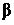 таблетки жевательныесевеламертаблетки, покрытые пленочной оболочкойV03AFдезинтоксикационные препараты для противоопухолевой терапиикальция фолинаткапсулы;
лиофилизат для приготовления раствора для внутривенного и внутримышечного введения;
раствор для внутривенного и внутримышечного введенияV03AFдезинтоксикационные препараты для противоопухолевой терапиимеснараствор для внутривенного введенияV03AXпрочие лечебные средствадезоксирибонуклеиновая кислота плазмидная (сверхскрученная кольцевая двуцепочечная)лиофилизат для приготовления раствора для внутримышечного введенияV06лечебное питаниеV06Dдругие продукты лечебного питанияV06DDаминокислоты, включая комбинации с полипептидамиаминокислоты для парентерального питанияV06DDаминокислоты, включая комбинации с полипептидамиаминокислоты и их смесиV06DDаминокислоты, включая комбинации с полипептидамикетоаналоги аминокислоттаблетки, покрытые пленочной оболочкойV06DEаминокислоты, углеводы, минеральные вещества, витамины в комбинацииаминокислоты для парентерального питания + прочие препаратыV07другие нелечебные средстваV07Aдругие нелечебные средстваV07ABрастворители и разбавители, включая ирригационные растворывода для инъекцийрастворитель для приготовления лекарственных форм для инъекцийV08контрастные средстваV08Aрентгеноконтрастные средства, содержащие йодV08AAводорастворимые нефротропные высокоосмолярные рентгеноконтрастные средстванатрия амидотризоатраствор для инъекцийV08ABводорастворимые нефротропные низкоосмолярные рентгеноконтрастные средствайоверсолраствор для внутривенного и внутриартериального введенияV08ABводорастворимые нефротропные низкоосмолярные рентгеноконтрастные средствайогексолраствор для инъекцийV08ABводорастворимые нефротропные низкоосмолярные рентгеноконтрастные средствайомепролраствор для внутрисосудистого введения;
раствор для инъекцийV08ABводорастворимые нефротропные низкоосмолярные рентгеноконтрастные средствайопромидраствор для инъекцийV08Bрентгеноконтрастные средства, кроме йодсодержащихV08BAрентгеноконтрастные средства, содержащие бария сульфатбария сульфатпорошок для приготовления суспензии для приема внутрьV08Cконтрастные средства для магнитно-резонансной томографииV08CAпарамагнитные контрастные средствагадобеновая кислотараствор для внутривенного введенияV08CAпарамагнитные контрастные средствагадобутролраствор для внутривенного введенияV08CAпарамагнитные контрастные средствагадоверсетамидраствор для внутривенного введенияV08CAпарамагнитные контрастные средствагадодиамидраствор для внутривенного введенияV08CAпарамагнитные контрастные средствагадоксетовая кислотараствор для внутривенного введенияV08CAпарамагнитные контрастные средствагадопентетовая кислотараствор для внутривенного введенияV09диагностические радиофармацевтические средствамеброфенинлиофилизат для приготовления раствора для внутривенного введенияV09диагностические радиофармацевтические средствапентатех 99mTcлиофилизат для приготовления раствора для внутривенного введенияV09диагностические радиофармацевтические средствапирфотех 99mTcлиофилизат для приготовления раствора для внутривенного введенияV09диагностические радиофармацевтические средстватехнеция (99mTc) фитатлиофилизат для приготовления раствора для внутривенного введенияV09диагностические радиофармацевтические средстватехнеция (99mTC) оксабифорлиофилизат для приготовления раствора для внутривенного введенияV10терапевтические радиофармацевтические средстваV10Bрадиофармацевтические средства для уменьшения боли при новообразованиях костной тканиV10BXразные радиофармацевтические средства для уменьшения болистронция хлорид 89Srраствор для внутривенного введенияКод АТХКод АТХАнатомо-терапевтическо-химическая классификация (АТХ)Анатомо-терапевтическо-химическая классификация (АТХ)Лекарственные препаратыЛекарственные формыЛекарственные формыAAпищеварительный тракт и обмен веществпищеварительный тракт и обмен веществA02A02препараты для лечения заболеваний, связанных с нарушением кислотностипрепараты для лечения заболеваний, связанных с нарушением кислотностиA02BA02Bпрепараты для лечения язвенной болезни желудка и двенадцатиперстной кишки и гастроэзофагеальной рефлюксной болезнипрепараты для лечения язвенной болезни желудка и двенадцатиперстной кишки и гастроэзофагеальной рефлюксной болезниA02BAA02BAблокаторы H2-гистаминовых рецепторовблокаторы H2-гистаминовых рецепторовранитидинтаблетки, покрытые оболочкой;
таблетки, покрытые пленочной оболочкойтаблетки, покрытые оболочкой;
таблетки, покрытые пленочной оболочкойфамотидинтаблетки, покрытые оболочкой;
таблетки, покрытые пленочной оболочкойтаблетки, покрытые оболочкой;
таблетки, покрытые пленочной оболочкойA02BCA02BCингибиторы протонного насосаингибиторы протонного насосаомепразолкапсулы;
капсулы кишечнорастворимые;
порошок для приготовления суспензии для приема внутрь;
таблетки, покрытые пленочной оболочкойкапсулы;
капсулы кишечнорастворимые;
порошок для приготовления суспензии для приема внутрь;
таблетки, покрытые пленочной оболочкойэзомепразол <*>капсулы кишечнорастворимые;
таблетки кишечнорасторимые;
таблетки кишечнорасторимые, покрытые пленочной оболочкой;
таблетки, покрытые кишечнорасторимой оболочкой;
таблетки, покрытые оболочкойкапсулы кишечнорастворимые;
таблетки кишечнорасторимые;
таблетки кишечнорасторимые, покрытые пленочной оболочкой;
таблетки, покрытые кишечнорасторимой оболочкой;
таблетки, покрытые оболочкойA02BXA02BXдругие препараты для лечения язвенной болезни желудка и двенадцатиперстной кишки и гастроэзофагеальной рефлюксной болезнидругие препараты для лечения язвенной болезни желудка и двенадцатиперстной кишки и гастроэзофагеальной рефлюксной болезнивисмута трикалия дицитраттаблетки, покрытые пленочной оболочкойтаблетки, покрытые пленочной оболочкойA03A03препараты для лечения функциональных нарушений желудочно-кишечного трактапрепараты для лечения функциональных нарушений желудочно-кишечного трактаA03AA03Aпрепараты для лечения функциональных нарушений желудочно-кишечного трактапрепараты для лечения функциональных нарушений желудочно-кишечного трактаA03AAA03AAсинтетические антихолинергические средства, эфиры с третичной аминогруппойсинтетические антихолинергические средства, эфиры с третичной аминогруппоймебеверинкапсулы пролонгированного действия;
таблетки, покрытые оболочкойкапсулы пролонгированного действия;
таблетки, покрытые оболочкойA03AAA03AAсинтетические антихолинергические средства, эфиры с третичной аминогруппойсинтетические антихолинергические средства, эфиры с третичной аминогруппойплатифиллинраствор для подкожного введения;
таблеткираствор для подкожного введения;
таблеткиA03ADA03ADпапаверин и его производныепапаверин и его производныедротаверинтаблеткитаблеткиA03FA03Fстимуляторы моторики желудочно-кишечного трактастимуляторы моторики желудочно-кишечного трактаA03FAA03FAстимуляторы моторики желудочно-кишечного трактастимуляторы моторики желудочно-кишечного трактаметоклопрамидраствор для приема внутрь;
таблеткираствор для приема внутрь;
таблеткиA04A04противорвотные препаратыпротиворвотные препаратыA04AA04Aпротиворвотные препаратыпротиворвотные препаратыA04AAA04AAблокаторы серотониновых 5НТ3-рецепторовблокаторы серотониновых 5НТ3-рецепторовондансетронсироп;
суппозитории ректальные;
таблетки;
таблетки лиофилизированные;
таблетки, покрытые оболочкой;
таблетки, покрытые пленочной оболочкойсироп;
суппозитории ректальные;
таблетки;
таблетки лиофилизированные;
таблетки, покрытые оболочкой;
таблетки, покрытые пленочной оболочкойA05A05препараты для лечения заболеваний печени и желчевыводящих путейпрепараты для лечения заболеваний печени и желчевыводящих путейA05AA05Aпрепараты для лечения заболеваний желчевыводящих путейпрепараты для лечения заболеваний желчевыводящих путейA05AAA05AAпрепараты желчных кислотпрепараты желчных кислотурсодезоксихолевая кислотакапсулы;
суспензия для приема внутрь;
таблетки, покрытые пленочной оболочкойкапсулы;
суспензия для приема внутрь;
таблетки, покрытые пленочной оболочкойA05BA05Bпрепараты для лечения заболеваний печени, липотропные средствапрепараты для лечения заболеваний печени, липотропные средстваA05BAA05BAпрепараты для лечения заболеваний печенипрепараты для лечения заболеваний печенифосфолипиды + глицирризиновая кислотакапсулыкапсулыA06A06слабительные средстваслабительные средстваA06AA06Aслабительные средстваслабительные средстваA06ABA06ABконтактные слабительные средстваконтактные слабительные средствабисакодилсуппозитории ректальные;
таблетки, покрытые кишечнорастворимой
оболочкой;
таблетки, покрытые кишечнорастворимой сахарной оболочкойсуппозитории ректальные;
таблетки, покрытые кишечнорастворимой
оболочкой;
таблетки, покрытые кишечнорастворимой сахарной оболочкойсеннозиды A и Bтаблетки;
таблетки, покрытые пленочной оболочкойтаблетки;
таблетки, покрытые пленочной оболочкойA06ADA06ADосмотические слабительные средстваосмотические слабительные средствалактулозасиропсиропмакроголпорошок для приготовления раствора для приема внутрь;
порошок для приготовления раствора для приема внутрь (для детей)порошок для приготовления раствора для приема внутрь;
порошок для приготовления раствора для приема внутрь (для детей)A07A07противодиарейные, кишечные противовоспалительные и противомикробные препаратыпротиводиарейные, кишечные противовоспалительные и противомикробные препаратыA07BA07Bадсорбирующие кишечные препаратыадсорбирующие кишечные препаратыA07BCA07BCадсорбирующие кишечные препараты другиеадсорбирующие кишечные препараты другиесмектит диоктаэдрическийпорошок для приготовления суспензии для приема внутрьпорошок для приготовления суспензии для приема внутрьA07DA07Dпрепараты, снижающие моторику желудочно-кишечного трактапрепараты, снижающие моторику желудочно-кишечного трактаA07DAA07DAпрепараты, снижающие моторику желудочно-кишечного трактапрепараты, снижающие моторику желудочно-кишечного тракталоперамидкапсулы;
таблетки;
таблетки для рассасывания;
таблетки жевательныекапсулы;
таблетки;
таблетки для рассасывания;
таблетки жевательныеA07EA07Eкишечные противовоспалительные препаратыкишечные противовоспалительные препаратыA07ECA07ECаминосалициловая кислота и аналогичные препаратыаминосалициловая кислота и аналогичные препаратымесалазинсуппозитории ректальные;
суспензия ректальная;
таблетки, покрытые кишечнорастворимой
оболочкой;
таблетки, покрытые кишечнорастворимой пленочной оболочкой;
таблетки пролонгированного действия;
таблетки пролонгированного действия, покрытые кишечнорастворимой оболочкойсуппозитории ректальные;
суспензия ректальная;
таблетки, покрытые кишечнорастворимой
оболочкой;
таблетки, покрытые кишечнорастворимой пленочной оболочкой;
таблетки пролонгированного действия;
таблетки пролонгированного действия, покрытые кишечнорастворимой оболочкойсульфасалазинтаблетки, покрытые кишечнорастворимой оболочкой;
таблетки, покрытые пленочной оболочкойтаблетки, покрытые кишечнорастворимой оболочкой;
таблетки, покрытые пленочной оболочкойA07FA07Fпротиводиарейные микроорганизмыпротиводиарейные микроорганизмыA07FAA07FAпротиводиарейные микроорганизмыпротиводиарейные микроорганизмыбифидобактерии бифидумкапсулы;
лиофилизат для приготовления раствора для приема внутрь и местного применения;
лиофилизат для приготовления суспензии для приема внутрь и местного применения;
порошок для приема внутрь;
порошок для приема внутрь и местного применения;
суппозитории вагинальные и ректальные;
таблеткикапсулы;
лиофилизат для приготовления раствора для приема внутрь и местного применения;
лиофилизат для приготовления суспензии для приема внутрь и местного применения;
порошок для приема внутрь;
порошок для приема внутрь и местного применения;
суппозитории вагинальные и ректальные;
таблеткиA09A09препараты, способствующие пищеварению, включая ферментные препаратыпрепараты, способствующие пищеварению, включая ферментные препаратыA09AA09Aпрепараты, способствующие пищеварению, включая ферментные препаратыпрепараты, способствующие пищеварению, включая ферментные препаратыA09AAA09AAферментные препаратыферментные препаратыпанкреатинкапсулы;
капсулы кишечнорастворимые;
таблетки, покрытые кишечнорастворимой оболочкой;
таблетки, покрытые оболочкойкапсулы;
капсулы кишечнорастворимые;
таблетки, покрытые кишечнорастворимой оболочкой;
таблетки, покрытые оболочкойA10A10препараты для лечения сахарного диабетапрепараты для лечения сахарного диабетаA10AA10Aинсулины и их аналогиинсулины и их аналогиA10ABA10ABинсулины короткого действия и их аналоги для инъекционного введенияинсулины короткого действия и их аналоги для инъекционного введенияинсулин аспартраствор для подкожного и внутривенного введенияраствор для подкожного и внутривенного введенияинсулин глулизинраствор для подкожного введенияраствор для подкожного введенияинсулин лизпрораствор для внутривенного и подкожного введенияраствор для внутривенного и подкожного введенияинсулин растворимый (человеческий генно-инженерный)раствор для инъекцийраствор для инъекцийA10ACA10ACинсулины средней продолжительности действия и их аналоги для инъекционного введенияинсулины средней продолжительности действия и их аналоги для инъекционного введенияинсулин-изофан (человеческий генно-инженерный)суспензия для подкожного введениясуспензия для подкожного введенияA10ADA10ADинсулины средней продолжительности действия или длительного действия и их аналоги в комбинации с инсулинами короткого действия для инъекционного введенияинсулины средней продолжительности действия или длительного действия и их аналоги в комбинации с инсулинами короткого действия для инъекционного введенияинсулин аспарт двухфазныйсуспензия для подкожного введениясуспензия для подкожного введенияA10ADA10ADинсулины средней продолжительности действия или длительного действия и их аналоги в комбинации с инсулинами короткого действия для инъекционного введенияинсулины средней продолжительности действия или длительного действия и их аналоги в комбинации с инсулинами короткого действия для инъекционного введенияинсулин двухфазный (человеческий генно-инженерный)суспензия для подкожного введениясуспензия для подкожного введенияA10ADA10ADинсулины средней продолжительности действия или длительного действия и их аналоги в комбинации с инсулинами короткого действия для инъекционного введенияинсулины средней продолжительности действия или длительного действия и их аналоги в комбинации с инсулинами короткого действия для инъекционного введенияинсулин деглудек + инсулин аспарт <*>раствор для подкожного введенияраствор для подкожного введенияA10ADA10ADинсулины средней продолжительности действия или длительного действия и их аналоги в комбинации с инсулинами короткого действия для инъекционного введенияинсулины средней продолжительности действия или длительного действия и их аналоги в комбинации с инсулинами короткого действия для инъекционного введенияинсулин лизпро двухфазныйсуспензия для подкожного введениясуспензия для подкожного введенияA10AEA10AEинсулины длительного действия и их аналоги для инъекционного введенияинсулины длительного действия и их аналоги для инъекционного введенияинсулин гларгинраствор для подкожного введенияраствор для подкожного введенияA10AEA10AEинсулины длительного действия и их аналоги для инъекционного введенияинсулины длительного действия и их аналоги для инъекционного введенияинсулин деглудек <*>раствор для подкожного введенияраствор для подкожного введенияA10AEA10AEинсулины длительного действия и их аналоги для инъекционного введенияинсулины длительного действия и их аналоги для инъекционного введенияинсулин детемирраствор для подкожного введенияраствор для подкожного введенияA10BA10Bгипогликемические препараты, кроме инсулиновгипогликемические препараты, кроме инсулиновA10DAA10DAбигуанидыбигуанидыметформинтаблетки;
таблетки, покрытые кишечнорастворимой оболочкой;
таблетки, покрытые оболочкой;
таблетки, покрытые пленочной оболочкой;
таблетки пролонгированного действия;
таблетки пролонгированного действия, покрытые оболочкой;
таблетки пролонгированного действия, покрытые пленочной оболочкойтаблетки;
таблетки, покрытые кишечнорастворимой оболочкой;
таблетки, покрытые оболочкой;
таблетки, покрытые пленочной оболочкой;
таблетки пролонгированного действия;
таблетки пролонгированного действия, покрытые оболочкой;
таблетки пролонгированного действия, покрытые пленочной оболочкойA10BBA10BBпроизводные сульфонилмочевиныпроизводные сульфонилмочевиныглибенкламидтаблеткитаблеткигликлазидтаблетки;
таблетки пролонгированного действия;
таблетки с модифицированным высвобождениемтаблетки;
таблетки пролонгированного действия;
таблетки с модифицированным высвобождениемA10BHA10BHингибиторы дипептидилпептидазы-4 (ДПП-4)ингибиторы дипептидилпептидазы-4 (ДПП-4)алоглиптинтаблетки, покрытые пленочной оболочкойтаблетки, покрытые пленочной оболочкойA10BHA10BHингибиторы дипептидилпептидазы-4 (ДПП-4)ингибиторы дипептидилпептидазы-4 (ДПП-4)вилдаглиптинтаблеткитаблеткиA10BHA10BHингибиторы дипептидилпептидазы-4 (ДПП-4)ингибиторы дипептидилпептидазы-4 (ДПП-4)линаглиптин <*>таблетки, покрытые пленочной оболочкойтаблетки, покрытые пленочной оболочкойA10BHA10BHингибиторы дипептидилпептидазы-4 (ДПП-4)ингибиторы дипептидилпептидазы-4 (ДПП-4)саксаглиптин <*>таблетки, покрытые пленочной оболочкойтаблетки, покрытые пленочной оболочкойA10BHA10BHингибиторы дипептидилпептидазы-4 (ДПП-4)ингибиторы дипептидилпептидазы-4 (ДПП-4)ситаглиптин <*>таблетки, покрытые пленочной оболочкойтаблетки, покрытые пленочной оболочкойA10BXA10BXдругие гипогликемические препараты, кроме инсулиновдругие гипогликемические препараты, кроме инсулиновдапаглифлозин <*>таблетки, покрытые пленочной оболочкойтаблетки, покрытые пленочной оболочкойA10BXA10BXдругие гипогликемические препараты, кроме инсулиновдругие гипогликемические препараты, кроме инсулиноврепаглинидтаблеткитаблеткиA10BXA10BXдругие гипогликемические препараты, кроме инсулиновдругие гипогликемические препараты, кроме инсулиновэмпаглифлозин <*>таблетки, покрытые пленочной оболочкойтаблетки, покрытые пленочной оболочкойA11A11витаминывитаминыA11CA11Cвитамины A и D, включая их комбинациивитамины A и D, включая их комбинацииA11CAA11CAвитамин Aвитамин Aретинолдраже;
капли для приема внутрь и наружного
применения;
капсулы;
мазь для наружного применения;
раствор для приема внутрь;
раствор для приема внутрь и наружного применения (масляный)драже;
капли для приема внутрь и наружного
применения;
капсулы;
мазь для наружного применения;
раствор для приема внутрь;
раствор для приема внутрь и наружного применения (масляный)A11CCA11CCвитамин D и его аналогивитамин D и его аналогиальфакальцидолкапли для приема внутрь;
капсулы;
раствор для приема внутрь (в масле)капли для приема внутрь;
капсулы;
раствор для приема внутрь (в масле)A11CCA11CCвитамин D и его аналогивитамин D и его аналогикальцитриолкапсулыкапсулыA11CCA11CCвитамин D и его аналогивитамин D и его аналогиколекальциферолкапли для приема внутрь;
раствор для приема внутрь (масляный)капли для приема внутрь;
раствор для приема внутрь (масляный)A11DA11Dвитамин B1 и его комбинации с витаминами B6 и B12витамин B1 и его комбинации с витаминами B6 и B12A11DAA11DAвитамин B1витамин B1тиаминраствор для внутримышечного введенияраствор для внутримышечного введенияA11GA11Gаскорбиновая кислота (витамин C), включая комбинации с другими средствамиаскорбиновая кислота (витамин C), включая комбинации с другими средствамиA11GAA11GAаскорбиновая кислота (витамин C)аскорбиновая кислота (витамин C)аскорбиновая кислотадраже;
капли для приема внутрь;
капсулы пролонгированного действия;
порошок для приготовления раствора для приема внутрь;
порошок для приема внутрь;
таблеткидраже;
капли для приема внутрь;
капсулы пролонгированного действия;
порошок для приготовления раствора для приема внутрь;
порошок для приема внутрь;
таблеткиA11HA11Hдругие витаминные препаратыдругие витаминные препаратыA11HAA11HAдругие витаминные препаратыдругие витаминные препаратыпиридоксинраствор для инъекцийраствор для инъекцийA12A12минеральные добавкиминеральные добавкиA12AA12Aпрепараты кальцияпрепараты кальцияA12AAA12AAпрепараты кальцияпрепараты кальциякальция глюконаттаблеткитаблеткиA12CA12Cдругие минеральные добавкидругие минеральные добавкиA12CXA12CXдругие минеральные веществадругие минеральные веществакалия и магния аспарагинаттаблетки;
таблетки, покрытые пленочной оболочкойтаблетки;
таблетки, покрытые пленочной оболочкойA14A14анаболические средства системного действияанаболические средства системного действияA14AA14Aанаболические стероидыанаболические стероидыA14ABA14ABпроизводные эстренапроизводные эстренанандролонраствор для внутримышечного введения (масляный)раствор для внутримышечного введения (масляный)A16A16другие препараты для лечения заболеваний желудочно-кишечного тракта и нарушений обмена веществдругие препараты для лечения заболеваний желудочно-кишечного тракта и нарушений обмена веществA16AA16Aдругие препараты для лечения заболеваний желудочно-кишечного тракта и нарушений обмена веществдругие препараты для лечения заболеваний желудочно-кишечного тракта и нарушений обмена веществA16AAA16AAаминокислоты и их производныеаминокислоты и их производныеадеметионин <*>таблетки, покрытые кишечнорастворимой оболочкойтаблетки, покрытые кишечнорастворимой оболочкойA16AXA16AXпрочие препараты для лечения заболеваний желудочно-кишечного тракта и нарушений обмена веществпрочие препараты для лечения заболеваний желудочно-кишечного тракта и нарушений обмена веществтиоктовая кислота <*>капсулы;
таблетки, покрытые оболочкой;
таблетки, покрытые пленочной оболочкойкапсулы;
таблетки, покрытые оболочкой;
таблетки, покрытые пленочной оболочкойBBкровь и система кроветворениякровь и система кроветворенияB01B01антитромботические средстваантитромботические средстваB01AB01Aантитромботические средстваантитромботические средстваB01AAB01AAантагонисты витамина Kантагонисты витамина KварфаринтаблеткитаблеткиB01ABB01ABгруппа гепаринагруппа гепаринагепарин натрияраствор для внутривенного и подкожного введения;
раствор для инъекцийраствор для внутривенного и подкожного введения;
раствор для инъекцийB01ABB01ABгруппа гепаринагруппа гепаринаэноксапарин натрия <*>раствор для инъекций;
раствор для подкожного введенияраствор для инъекций;
раствор для подкожного введенияB01ACB01ACантиагреганты, кроме гепаринаантиагреганты, кроме гепаринаклопидогрел <*>таблетки, покрытые пленочной оболочкойтаблетки, покрытые пленочной оболочкойB01AEB01AEпрямые ингибиторы тромбинапрямые ингибиторы тромбинадабигатрана этексилат <*>капсулыкапсулыB01AFB01AFпрямые ингибиторы фактора Xaпрямые ингибиторы фактора Xaривароксабан <*>таблетки, покрытые пленочной оболочкойтаблетки, покрытые пленочной оболочкойB02B02гемостатические средствагемостатические средстваB02BB02Bвитамин K и другие гемостатикивитамин K и другие гемостатикиB02BAB02BAвитамин Kвитамин Kменадиона натрия бисульфитраствор для внутримышечного введенияраствор для внутримышечного введенияB02BXB02BXдругие системные гемостатикидругие системные гемостатикиэтамзилаттаблеткитаблеткиB03B03антианемические препаратыантианемические препаратыB03AB03Aпрепараты железапрепараты железаB03ABB03ABпероральные препараты трехвалентного железапероральные препараты трехвалентного железажелеза (III) гидроксид полимальтозаткапли для приема внутрь;
раствор для приема внутрь;
сироп;
таблетки жевательныекапли для приема внутрь;
раствор для приема внутрь;
сироп;
таблетки жевательныеB03ACB03ACпарентеральные препараты трехвалентного железапарентеральные препараты трехвалентного железажелеза (III) гидроксида сахарозный комплекс <*>раствор для внутривенного введенияраствор для внутривенного введенияB03BB03Bвитамин B12 и фолиевая кислотавитамин B12 и фолиевая кислотаB03BAB03BAвитамин B12 (цианокобаламин и его аналоги)витамин B12 (цианокобаламин и его аналоги)цианокобаламинраствор для инъекцийраствор для инъекцийB03BBB03BBфолиевая кислота и ее производныефолиевая кислота и ее производныефолиевая кислотатаблетки;
таблетки, покрытые пленочной оболочкойтаблетки;
таблетки, покрытые пленочной оболочкойB03XB03Xдругие антианемические препаратыдругие антианемические препаратыB03XAB03XAдругие антианемические препаратыдругие антианемические препаратыдарбэпоэтин альфа <*>раствор для инъекцийраствор для инъекцийметоксиполиэтиленгликоль-эпоэтин бета <*>раствор для внутривенного и подкожного введенияраствор для внутривенного и подкожного введенияэпоэтин альфараствор для внутривенного и подкожного введенияраствор для внутривенного и подкожного введенияэпоэтин беталиофилизат для приготовления раствора для внутривенного и подкожного введения;
лиофилизат для приготовления раствора для подкожного введения;
раствор для внутривенного и подкожного введениялиофилизат для приготовления раствора для внутривенного и подкожного введения;
лиофилизат для приготовления раствора для подкожного введения;
раствор для внутривенного и подкожного введенияCCсердечно-сосудистая системасердечно-сосудистая системаC01C01препараты для лечения заболеваний сердцапрепараты для лечения заболеваний сердцаC01AC01Aсердечные гликозидысердечные гликозидыC01AAC01AAгликозиды наперстянкигликозиды наперстянкидигоксинтаблетки;
таблетки (для детей)таблетки;
таблетки (для детей)C01BC01Bантиаритмические препараты, классы I и IIIантиаритмические препараты, классы I и IIIC01BAC01BAантиаритмические препараты, класс IAантиаритмические препараты, класс IAпрокаинамидтаблеткитаблеткиC01BCC01BCантиаритмические препараты, класс ICантиаритмические препараты, класс ICпропафенонтаблетки, покрытые пленочной оболочкойтаблетки, покрытые пленочной оболочкойC01BDC01BDантиаритмические препараты, класс IIIантиаритмические препараты, класс IIIамиодаронтаблеткитаблеткиC01BGC01BGдругие антиаритмические препараты, классы I и IIIдругие антиаритмические препараты, классы I и IIIлаппаконитина гидробромидтаблеткитаблеткиC01DC01Dвазодилататоры для лечения заболеваний сердцавазодилататоры для лечения заболеваний сердцаC01DAC01DAорганические нитратыорганические нитратыизосорбида динитратспрей дозированный;
спрей подъязычный дозированный;
таблетки;
таблетки пролонгированного действияспрей дозированный;
спрей подъязычный дозированный;
таблетки;
таблетки пролонгированного действияизосорбида мононитраткапсулы;
капсулы пролонгированного действия;
капсулы ретард;
капсулы с пролонгированным высвобождением;
таблетки;
таблетки пролонгированного действиякапсулы;
капсулы пролонгированного действия;
капсулы ретард;
капсулы с пролонгированным высвобождением;
таблетки;
таблетки пролонгированного действиянитроглицеринаэрозоль подъязычный дозированный;
капсулы подъязычные;
пленки для наклеивания на десну;
спрей подъязычный дозированный;
таблетки подъязычные;
таблетки сублингвальныеаэрозоль подъязычный дозированный;
капсулы подъязычные;
пленки для наклеивания на десну;
спрей подъязычный дозированный;
таблетки подъязычные;
таблетки сублингвальныеC01EC01Eдругие препараты для лечения заболеваний сердцадругие препараты для лечения заболеваний сердцаC01EBC01EBдругие препараты для лечения заболеваний сердцадругие препараты для лечения заболеваний сердцамельдоний <*>капсулыкапсулыC02C02антигипертензивные средстваантигипертензивные средстваC02AC02Aантиадренергические средства центрального действияантиадренергические средства центрального действияC02ABC02ABметилдопаметилдопаметилдопатаблеткитаблеткиC02ACC02ACагонисты имидазолиновых рецепторовагонисты имидазолиновых рецепторовклонидинтаблеткитаблеткимоксонидинтаблетки, покрытые оболочкой;
таблетки, покрытые пленочной оболочкойтаблетки, покрытые оболочкой;
таблетки, покрытые пленочной оболочкойC02CC02Cантиадренергические средства периферического действияантиадренергические средства периферического действияC02CAC02CAальфа-адреноблокаторыальфа-адреноблокаторыурапидилкапсулы пролонгированного действиякапсулы пролонгированного действияC03C03диуретикидиуретикиC03AC03Aтиазидные диуретикитиазидные диуретикиC03AAC03AAтиазидытиазидыгидрохлоротиазидтаблеткитаблеткиC03BC03Bтиазидоподобные диуретикитиазидоподобные диуретикиC03BAC03BAсульфонамидысульфонамидыиндапамидкапсулы;
таблетки, покрытые оболочкой;
таблетки, покрытые пленочной оболочкой;
таблетки пролонгированного действия, покрытые оболочкой;
таблетки пролонгированного действия, покрытые пленочной оболочкой;
таблетки с контролируемым высвобождением, покрытые пленочной оболочкой;
таблетки с модифицированным высвобождением, покрытые оболочкойкапсулы;
таблетки, покрытые оболочкой;
таблетки, покрытые пленочной оболочкой;
таблетки пролонгированного действия, покрытые оболочкой;
таблетки пролонгированного действия, покрытые пленочной оболочкой;
таблетки с контролируемым высвобождением, покрытые пленочной оболочкой;
таблетки с модифицированным высвобождением, покрытые оболочкойC03CC03C"петлевые" диуретики"петлевые" диуретикиC03CAC03CAсульфонамидысульфонамидыфуросемидтаблеткитаблеткиC03DC03Dкалийсберегающие диуретикикалийсберегающие диуретикиC03DAC03DAантагонисты альдостеронаантагонисты альдостеронаспиронолактонкапсулы;
таблеткикапсулы;
таблеткиC07C07бета-адреноблокаторыбета-адреноблокаторыC07AC07Aбета-адреноблокаторыбета-адреноблокаторыC07AAC07AAнеселективные бета-адреноблокаторынеселективные бета-адреноблокаторыпропранололтаблеткитаблеткиC07AAC07AAнеселективные бета-адреноблокаторынеселективные бета-адреноблокаторысоталолтаблеткитаблеткиC07ABC07ABселективные бета-адреноблокаторыселективные бета-адреноблокаторыатенололтаблетки;
таблетки, покрытые оболочкой;
таблетки, покрытые пленочной оболочкойтаблетки;
таблетки, покрытые оболочкой;
таблетки, покрытые пленочной оболочкойбисопрололтаблетки;
таблетки, покрытые пленочной оболочкойтаблетки;
таблетки, покрытые пленочной оболочкойметопрололтаблетки;
таблетки, покрытые пленочной оболочкой;
таблетки пролонгированного действия, покрытые пленочной оболочкой;
таблетки с замедленным высвобождением, покрытые оболочкойтаблетки;
таблетки, покрытые пленочной оболочкой;
таблетки пролонгированного действия, покрытые пленочной оболочкой;
таблетки с замедленным высвобождением, покрытые оболочкойC07AGC07AGальфа- и бета-адреноблокаторыальфа- и бета-адреноблокаторыкарведилолтаблетки;
таблетки, покрытые пленочной оболочкойтаблетки;
таблетки, покрытые пленочной оболочкойC08C08блокаторы кальциевых каналовблокаторы кальциевых каналовC08CC08Cселективные блокаторы кальциевых каналов с преимущественным действием на сосудыселективные блокаторы кальциевых каналов с преимущественным действием на сосудыC08CAC08CAпроизводные дигидропиридинапроизводные дигидропиридинаамлодипинтаблетки;
таблетки, покрытые пленочной оболочкойтаблетки;
таблетки, покрытые пленочной оболочкойнимодипиннимодипиннимодипинтаблетки, покрытые пленочной оболочкойнифедипиннифедипиннифедипинтаблетки;
таблетки, покрытые оболочкой;
таблетки, покрытые пленочной оболочкой;
таблетки, покрытые пленочной оболочкой, с модифицированным высвобождением;таблетки пролонгированного действия, покрытые оболочкой;
таблетки пролонгированного действия, покрытые пленочной оболочкой;
таблетки с контролируемым высвобождением, покрытые оболочкой;
таблетки с контролируемым высвобождением, покрытые пленочной оболочкой;
таблетки с модифицированным высвобождением, покрытые оболочкойC08Dселективные блокаторы кальциевых каналов с прямым действием на сердцеселективные блокаторы кальциевых каналов с прямым действием на сердцеC08DAпроизводные фенилалкиламинапроизводные фенилалкиламинаверапамилверапамилверапамилтаблетки, покрытые оболочкой;
таблетки, покрытые пленочной оболочкой;
таблетки пролонгированного действия, покрытые оболочкой;
таблетки пролонгированного действия, покрытые пленочной оболочкойC09средства, действующие на ренин-ангиотензиновую системусредства, действующие на ренин-ангиотензиновую системуC09Aингибиторы АПФингибиторы АПФC09AAингибиторы АПФингибиторы АПФкаптоприлкаптоприлкаптоприлтаблетки;
таблетки, покрытые оболочкойлизиноприллизиноприллизиноприлтаблеткипериндоприлпериндоприлпериндоприлтаблетки;
таблетки, диспергируемые в полости рта;
таблетки, покрытые пленочной оболочкойэналаприлэналаприлэналаприлтаблеткиC09Cантагонисты ангиотензина IIантагонисты ангиотензина IIC09CAантагонисты ангиотензина IIантагонисты ангиотензина IIлозартанлозартанлозартантаблетки, покрытые оболочкой;
таблетки, покрытые пленочной оболочкойC10гиполипидемические средствагиполипидемические средстваC10Aгиполипидемические средствагиполипидемические средстваC10AAингибиторы ГМГ-КоА-редуктазыингибиторы ГМГ-КоА-редуктазыаторвастатин <*>аторвастатин <*>аторвастатин <*>капсулы;
таблетки, покрытые оболочкой;
таблетки, покрытые пленочной оболочкойсимвастатин <*>симвастатин <*>симвастатин <*>таблетки, покрытые оболочкой;
таблетки, покрытые пленочной оболочкойC10ABфибратыфибратыфенофибратфенофибратфенофибраткапсулы;
капсулы пролонгированного действия;
таблетки, покрытые пленочной оболочкойDдерматологические препаратыдерматологические препаратыD01противогрибковые препараты, применяемые в дерматологиипротивогрибковые препараты, применяемые в дерматологииD01Aпротивогрибковые препараты для местного примененияпротивогрибковые препараты для местного примененияD01AEпрочие противогрибковые препараты для местного примененияпрочие противогрибковые препараты для местного применениясалициловая кислотасалициловая кислотасалициловая кислотамазь для наружного применения;
раствор для наружного применения (спиртовой)D06антибиотики и противомикробные средства, применяемые в дерматологииантибиотики и противомикробные средства, применяемые в дерматологииD06Cантибиотики в комбинации с противомикробными средствамиантибиотики в комбинации с противомикробными средствамидиоксометилтетрагидропиримидин + сульфадиметоксин + тримекаин + хлорамфениколдиоксометилтетрагидропиримидин + сульфадиметоксин + тримекаин + хлорамфениколдиоксометилтетрагидропиримидин + сульфадиметоксин + тримекаин + хлорамфениколмазь для наружного примененияD07глюкокортикоиды, применяемые в дерматологииглюкокортикоиды, применяемые в дерматологииD07AглюкокортикоидыглюкокортикоидыD07ACглюкокортикоиды с высокой активностью (группа III)глюкокортикоиды с высокой активностью (группа III)мометазонмометазонмометазонкрем для наружного применения;
мазь для наружного применения;
порошок для ингаляций дозированный;
раствор для наружного применения;
спрей назальный дозированныйD08антисептики и дезинфицирующие средстваантисептики и дезинфицирующие средстваD08Aантисептики и дезинфицирующие средстваантисептики и дезинфицирующие средстваD08ACбигуаниды и амидиныбигуаниды и амидиныхлоргексидинхлоргексидинхлоргексидинраствор для местного применения;
раствор для местного и наружного применения;
раствор для наружного применения;
раствор для наружного применения (спиртовой);
спрей для наружного применения (спиртовой);
суппозитории вагинальные;
таблетки вагинальныеD08AGпрепараты йодапрепараты йодаповидон-йодповидон-йодповидон-йодраствор для местного и наружного применения;
раствор для наружного примененияD08AXдругие антисептики и дезинфицирующие средствадругие антисептики и дезинфицирующие средстваэтанолэтанолэтанолконцентрат для приготовления раствора для наружного применения;
концентрат для приготовления раствора для наружного применения и приготовления лекарственных форм;
раствор для наружного применения;
раствор для наружного применения и приготовления лекарственных формD11другие дерматологические препаратыдругие дерматологические препаратыD11Aдругие дерматологические препаратыдругие дерматологические препаратыD11AHпрепараты для лечения дерматита, кроме глюкокортикоидовпрепараты для лечения дерматита, кроме глюкокортикоидовпимекролимус <*>пимекролимус <*>пимекролимус <*>крем для наружного примененияGмочеполовая система и половые гормонымочеполовая система и половые гормоныG01противомикробные препараты и антисептики, применяемые в гинекологиипротивомикробные препараты и антисептики, применяемые в гинекологииG01Aпротивомикробные препараты и антисептики, кроме комбинированных препаратов с глюкокортикоидамипротивомикробные препараты и антисептики, кроме комбинированных препаратов с глюкокортикоидамиG01AAантибактериальные препаратыантибактериальные препаратынатамициннатамициннатамицинсуппозитории вагинальныеG01AFпроизводные имидазолапроизводные имидазолаклотримазолклотримазолклотримазолгель вагинальный;
суппозитории вагинальные;
таблетки вагинальныеG02другие препараты, применяемые в гинекологиидругие препараты, применяемые в гинекологииG02Cдругие препараты, применяемые в гинекологиидругие препараты, применяемые в гинекологииG02CAадреномиметики, токолитические средстваадреномиметики, токолитические средствагексопреналингексопреналингексопреналинтаблеткиG02CBингибиторы пролактинаингибиторы пролактинабромокриптинбромокриптинбромокриптинтаблеткиG03половые гормоны и модуляторы функции половых органовполовые гормоны и модуляторы функции половых органовG03BандрогеныандрогеныG03BAпроизводные 3-оксоандрост-4-енапроизводные 3-оксоандрост-4-енатестостеронтестостеронтестостеронгель для наружного применения;
капсулы;
раствор для внутримышечного введениятестостерон (смесь эфиров)тестостерон (смесь эфиров)тестостерон (смесь эфиров)раствор для внутримышечного введения (масляный)G03DгестагеныгестагеныG03DAпроизводные прегн-4-енапроизводные прегн-4-енапрогестеронпрогестеронпрогестеронкапсулыG03DBпроизводные прегнадиенапроизводные прегнадиенадидрогестерондидрогестерондидрогестеронтаблетки, покрытые оболочкой;
таблетки, покрытые пленочной оболочкойG03DCпроизводные эстренапроизводные эстренанорэтистероннорэтистероннорэтистеронтаблеткиG03Gгонадотропины и другие стимуляторы овуляциигонадотропины и другие стимуляторы овуляцииG03GAгонадотропиныгонадотропиныгонадотропин хорионический <*>гонадотропин хорионический <*>гонадотропин хорионический <*>лиофилизат для приготовления раствора для внутримышечного введения;
лиофилизат для приготовления раствора для внутримышечного и подкожного введенияG03HантиандрогеныантиандрогеныG03HAантиандрогеныантиандрогеныципротеронципротеронципротеронраствор для внутримышечного введения
масляный;
таблеткиG04препараты, применяемые в урологиипрепараты, применяемые в урологииG04Bпрепараты, применяемые в урологиипрепараты, применяемые в урологииG04BDсредства для лечения учащенного мочеиспускания и недержания мочисредства для лечения учащенного мочеиспускания и недержания мочисолифенацинсолифенацинсолифенацинтаблетки, покрытые пленочной оболочкойG04Cпрепараты для лечения доброкачественной гиперплазии предстательной железыпрепараты для лечения доброкачественной гиперплазии предстательной железыG04CAальфа-адреноблокаторыальфа-адреноблокаторыалфузозиналфузозиналфузозинтаблетки пролонгированного действия;
таблетки пролонгированного действия, покрытые оболочкой;
таблетки с контролируемым высвобождением, покрытые оболочкойдоксазозиндоксазозиндоксазозинтаблетки;
таблетки пролонгированного действия, покрытые пленочной оболочкойтамсулозинтамсулозинтамсулозинкапсулы кишечнорастворимые пролонгированного действия;
капсулы пролонгированного действия;
капсулы с модифицированным высвобождением;
таблетки пролонгированного действия, покрытые пленочной оболочкой;
таблетки с контролируемым высвобождением, покрытые оболочкой;
таблетки с пролонгированным высвобождением, покрытые пленочной оболочкойG04CBингибиторы тестостерон-5-альфа-редуктазыингибиторы тестостерон-5-альфа-редуктазыфинастеридфинастеридфинастеридтаблетки, покрытые пленочной оболочкойHгормональные препараты системного действия, кроме половых гормонов и инсулиновгормональные препараты системного действия, кроме половых гормонов и инсулиновH01гормоны гипофиза и гипоталамуса и их аналогигормоны гипофиза и гипоталамуса и их аналогиH01Aгормоны передней доли гипофиза и их аналогигормоны передней доли гипофиза и их аналогиH01ACсоматропин и его агонистысоматропин и его агонистысоматропинсоматропинсоматропинлиофилизат для приготовления раствора для подкожного введения;
раствор для подкожного введенияH01Bгормоны задней доли гипофизагормоны задней доли гипофизаH01BAвазопрессин и его аналогивазопрессин и его аналогидесмопрессиндесмопрессиндесмопрессинкапли назальные;
спрей назальный дозированный;
таблетки;
таблетки подъязычныеH01Cгормоны гипоталамусагормоны гипоталамусаH01CBсоматостатин и аналогисоматостатин и аналогиоктреотид <*>октреотид <*>октреотид <*>лиофилизат для приготовления суспензии для внутримышечного введения пролонгированного действия;
микросферы для приготовления суспензии для внутримышечного введения;
микросферы для приготовления суспензии для внутримышечного введения пролонгированного действия;раствор для внутривенного и подкожного введения;
раствор для инфузий и подкожного введенияH02кортикостероиды системного действиякортикостероиды системного действияH02Aкортикостероиды системного действиякортикостероиды системного действияH02AAминералокортикоидыминералокортикоидыфлудрокортизонфлудрокортизонфлудрокортизонтаблеткиH02ABглюкокортикоидыглюкокортикоидыбетаметазонбетаметазонбетаметазонкрем для наружного применения;
мазь для наружного применения;
суспензия для инъекцийгидрокортизонгидрокортизонгидрокортизонкрем для наружного применения;
мазь глазная;
мазь для наружного применения;
раствор для наружного применения;
суспензия для внутримышечного и внутрисуставного введения;
таблетки;
эмульсия для наружного применениядексаметазондексаметазондексаметазонтаблеткиметилпреднизолонметилпреднизолонметилпреднизолонтаблеткипреднизолонпреднизолонпреднизолонмазь для наружного применения;
таблеткиH03препараты для лечения заболеваний щитовидной железыпрепараты для лечения заболеваний щитовидной железыH03Aпрепараты щитовидной железыпрепараты щитовидной железыH03AAгормоны щитовидной железыгормоны щитовидной железылевотироксин натриялевотироксин натриялевотироксин натриятаблеткиH03Bантитиреоидные препаратыантитиреоидные препаратыH03BBсеросодержащие производные имидазоласеросодержащие производные имидазолатиамазолтиамазолтиамазолтаблетки;
таблетки, покрытые пленочной оболочкойH03Cпрепараты йодапрепараты йодаH03CAпрепараты йодапрепараты йодакалия йодидкалия йодидкалия йодидтаблетки;
таблетки жевательные;
таблетки, покрытые пленочной оболочкойH05препараты, регулирующие обмен кальцияпрепараты, регулирующие обмен кальцияH05Bантипаратиреоидные средстваантипаратиреоидные средстваH05BAпрепараты кальцитонинапрепараты кальцитонинакальцитонин <*>кальцитонин <*>кальцитонин <*>раствор для инъекций;
спрей назальный дозированныйH05BXпрочие антипаратиреоидные препаратыпрочие антипаратиреоидные препаратыпарикальцитол <*>парикальцитол <*>парикальцитол <*>капсулыцинакальцет <*>цинакальцет <*>цинакальцет <*>таблетки, покрытые пленочной оболочкойJпротивомикробные препараты системного действияпротивомикробные препараты системного действияJ01антибактериальные препараты системного действияантибактериальные препараты системного действияJ01AтетрациклинытетрациклиныJ01AAтетрациклинытетрациклиныдоксициклиндоксициклиндоксициклинкапсулы;
таблетки;
таблетки диспергируемыеJ01BамфениколыамфениколыJ01BAамфениколыамфениколыхлорамфениколхлорамфениколхлорамфениколтаблетки;
таблетки, покрытые оболочкой;
таблетки, покрытые пленочной оболочкойJ01Cбета-лактамные антибактериальные препараты: пенициллиныбета-лактамные антибактериальные препараты: пенициллиныJ01CAпенициллины широкого спектра действияпенициллины широкого спектра действияамоксициллинамоксициллинамоксициллингранулы для приготовления суспензии для приема внутрь;
капсулы;
порошок для приготовления суспензии для приема внутрь;
таблетки;
таблетки диспергируемые;
таблетки, покрытые пленочной оболочкойампициллинампициллинампициллинпорошок для приготовления суспензии для приема внутрь;
таблеткиJ01CFпенициллины, устойчивые к бета-лактамазампенициллины, устойчивые к бета-лактамазамоксациллиноксациллиноксациллинтаблеткиJ01CRкомбинации пенициллинов, включая комбинации с ингибиторами бета-лактамазкомбинации пенициллинов, включая комбинации с ингибиторами бета-лактамазамоксициллин + клавулановая кислотаамоксициллин + клавулановая кислотаамоксициллин + клавулановая кислотапорошок для приготовления суспензии для приема внутрь;
таблетки диспергируемые;
таблетки, покрытые оболочкой;
таблетки, покрытые пленочной оболочкой;
таблетки с модифицированным высвобождением,
покрытые пленочной оболочкойJ01Dдругие бета-лактамные антибактериальные препаратыдругие бета-лактамные антибактериальные препаратыJ01DBцефалоспорины 1-го поколенияцефалоспорины 1-го поколенияцефазолин <*>цефазолин <*>цефазолин <*>порошок для приготовления раствора для внутривенного и внутримышечного введения;
порошок для приготовления раствора для внутримышечного введенияцефалексинцефалексинцефалексингранулы для приготовления суспензии для приема внутрь;
капсулы;
таблетки, покрытые пленочной оболочкойJ01DCцефалоспорины 2-го поколенияцефалоспорины 2-го поколенияцефуроксимцефуроксимцефуроксимгранулы для приготовления суспензии для приема внутрь;
таблетки, покрытые пленочной оболочкойJ01Eсульфаниламиды и триметопримсульфаниламиды и триметопримJ01EEкомбинированные препараты сульфаниламидов и триметоприма, включая производныекомбинированные препараты сульфаниламидов и триметоприма, включая производныеко-тримоксазолко-тримоксазолко-тримоксазолсуспензия для приема внутрь;
таблеткиJ01Fмакролиды, линкозамиды и стрептограминымакролиды, линкозамиды и стрептограминыJ01FAмакролидымакролидыазитромициназитромициназитромицинкапсулы;
порошок для приготовления суспензии для приема внутрь;
порошок для приготовления суспензии для приема внутрь (для детей);
порошок для приготовления суспензии пролонгированного действия для приема внутрь;
таблетки диспергируемые;
таблетки, покрытые оболочкой;
таблетки, покрытые пленочной оболочкойджозамицинджозамицинджозамицинтаблетки диспергируемые;
таблетки, покрытые пленочной оболочкойкларитромицинкларитромицинкларитромицингранулы для приготовления суспензии для приема внутрь;
капсулы;
порошок для приготовления суспензии для приема внутрь;
таблетки, покрытые оболочкой;
таблетки, покрытые пленочной оболочкой;
таблетки пролонгированного действия, покрытые оболочкой;
таблетки пролонгированного действия, покрытые пленочной оболочкойJ01FFлинкозамидылинкозамидыклиндамицинклиндамицинклиндамицинкапсулыJ01GаминогликозидыаминогликозидыJ01Mантибактериальные препараты, производные хинолонаантибактериальные препараты, производные хинолонаJ01MAфторхинолоныфторхинолоныгатифлоксацин <*>гатифлоксацин <*>гатифлоксацин <*>таблетки, покрытые пленочной оболочкойлевофлоксацин <*>левофлоксацин <*>левофлоксацин <*>капли глазные;
таблетки, покрытые оболочкой;
таблетки, покрытые пленочной оболочкойломефлоксацин <*>ломефлоксацин <*>ломефлоксацин <*>капли глазные;
таблетки, покрытые пленочной оболочкоймоксифлоксацин <*>моксифлоксацин <*>моксифлоксацин <*>капли глазные;
таблетки, покрытые пленочной оболочкойофлоксацинофлоксацинофлоксацинкапли глазные;
капли глазные и ушные;
мазь глазная;
таблетки, покрытые оболочкой;
таблетки, покрытые пленочной оболочкой;
таблетки пролонгированного действия, покрытые пленочной оболочкойципрофлоксацинципрофлоксацинципрофлоксацинкапли глазные;
капли глазные и ушные;
капли ушные;
мазь глазная;таблетки, покрытые оболочкой;
таблетки, покрытые пленочной оболочкой;
таблетки пролонгированного действия, покрытые пленочной оболочкойJ02противогрибковые препараты системного действияпротивогрибковые препараты системного действияJ02Aпротивогрибковые препараты системного действияпротивогрибковые препараты системного действияJ02AAантибиотикиантибиотикинистатиннистатиннистатинтаблетки, покрытые оболочкой;
таблетки, покрытые пленочной оболочкойJ02ACпроизводные триазолапроизводные триазолавориконазол <*>вориконазол <*>вориконазол <*>порошок для приготовления суспензии для приема внутрь;
таблетки, покрытые пленочной оболочкойфлуконазолфлуконазолфлуконазолкапсулы;
порошок для приготовления суспензии для приема внутрь;
таблетки;
таблетки, покрытые пленочной оболочкойJ05противовирусные препараты системного действияпротивовирусные препараты системного действияJ05Aпротивовирусные препараты прямого действияпротивовирусные препараты прямого действияJ05ABнуклеозиды и нуклеотиды, кроме ингибиторов обратной транскриптазынуклеозиды и нуклеотиды, кроме ингибиторов обратной транскриптазыацикловирацикловирацикловиркрем для местного и наружного применения;
крем для наружного применения;
мазь глазная;
мазь для местного и наружного применения;
мазь для наружного применения;
таблетки;
таблетки, покрытые пленочной оболочкойвалганцикловир <*>валганцикловир <*>валганцикловир <*>таблетки, покрытые пленочной оболочкойганцикловир <*>ганцикловир <*>ганцикловир <*>лиофилизат для приготовления раствора для инфузийJ05AHингибиторы нейроаминидазыингибиторы нейроаминидазыосельтамивиросельтамивиросельтамивиркапсулыJ05AXпрочие противовирусные препаратыпрочие противовирусные препаратыимидазолилэтанамид пентандиовой кислотыимидазолилэтанамид пентандиовой кислотыимидазолилэтанамид пентандиовой кислотыкапсулыкагоцелкагоцелкагоцелтаблеткиумифеновирумифеновирумифеновиркапсулы;
таблетки, покрытые пленочной оболочкойJ06BиммуноглобулиныиммуноглобулиныJ06BAиммуноглобулины, нормальные человеческиеиммуноглобулины, нормальные человеческиеиммуноглобулин человека нормальный <*>иммуноглобулин человека нормальный <*>иммуноглобулин человека нормальный <*>лиофилизат для приготовления раствора для инфузий;
лиофилизат для приготовления раствора для внутривенного введения;
раствор для внутривенного введения;
раствор для инфузийLпротивоопухолевые препараты и иммуномодуляторыпротивоопухолевые препараты и иммуномодуляторыL01противоопухолевые препаратыпротивоопухолевые препаратыL01Aалкилирующие средстваалкилирующие средстваL01AAаналоги азотистого ипритааналоги азотистого ипритамелфаланмелфаланмелфалантаблетки, покрытые пленочной оболочкойхлорамбуцилхлорамбуцилхлорамбуцилтаблетки, покрытые оболочкойциклофосфамидциклофосфамидциклофосфамидтаблетки, покрытые оболочкой;
таблетки, покрытые сахарной оболочкойL01ABалкилсульфонатыалкилсульфонатыбусульфанбусульфанбусульфантаблетки, покрытые оболочкойL01ADпроизводные нитрозомочевиныпроизводные нитрозомочевиныломустинломустинломустинкапсулыL01AXдругие алкилирующие средствадругие алкилирующие средствадакарбазин <*>дакарбазин <*>дакарбазин <*>лиофилизат для приготовления раствора для внутривенного введениятемозоломид <*>темозоломид <*>темозоломид <*>капсулыL01BантиметаболитыантиметаболитыL01BAаналоги фолиевой кислотыаналоги фолиевой кислотыметотрексатметотрексатметотрексаттаблетки;
таблетки, покрытые оболочкой;
таблетки, покрытые пленочной оболочкой
раствор для инъекций;
раствор для подкожного введенияралтитрексид <*>ралтитрексид <*>ралтитрексид <*>лиофилизат для приготовления раствора для инфузийL01BBаналоги пуринааналоги пуринамеркаптопуринмеркаптопуринмеркаптопуринтаблеткиL01BCаналоги пиримидинааналоги пиримидинакапецитабин <*>капецитабин <*>капецитабин <*>таблетки, покрытые пленочной оболочкойL01Cалкалоиды растительного происхождения и другие природные веществаалкалоиды растительного происхождения и другие природные веществаL01CAалкалоиды барвинка и их аналогиалкалоиды барвинка и их аналогивинорелбин <*>винорелбин <*>винорелбин <*>капсулы;
концентрат для приготовления раствора для инфузийL01CBпроизводные подофиллотоксинапроизводные подофиллотоксинаэтопозидэтопозидэтопозидкапсулыL01CDтаксанытаксаныдоцетаксел <*>доцетаксел <*>доцетаксел <*>концентрат для приготовления раствора для инфузийпаклитаксел <*>паклитаксел <*>паклитаксел <*>концентрат для приготовления раствора для инфузий;
лиофилизат для приготовления раствора для инфузийL01Xдругие противоопухолевые препаратыдругие противоопухолевые препаратыL01XCмоноклональные антителамоноклональные антителабевацизумаб <*>бевацизумаб <*>бевацизумаб <*>концентрат для приготовления раствора для инфузийпанитумумаб <*>панитумумаб <*>панитумумаб <*>концентрат для приготовления раствора для инфузийпертузумаб <*>пертузумаб <*>пертузумаб <*>концентрат для приготовления раствора для инфузийритуксимаб <*>ритуксимаб <*>ритуксимаб <*>концентрат для приготовления раствора для инфузийтрастузумаб <*>трастузумаб <*>трастузумаб <*>лиофилизат для приготовления концентрата для приготовления раствора для инфузий;
лиофилизат для приготовления раствора для инфузий;
раствор для подкожного введенияцетуксимаб <*>цетуксимаб <*>цетуксимаб <*>раствор для инфузийL01XEингибиторы протеинкиназыингибиторы протеинкиназыафатиниб <*>афатиниб <*>афатиниб <*>таблетки, покрытые пленочной оболочкойгефитиниб <*>гефитиниб <*>гефитиниб <*>таблетки, покрытые пленочной оболочкойдазатиниб <*>дазатиниб <*>дазатиниб <*>таблетки, покрытые пленочной оболочкойиматиниб <*>иматиниб <*>иматиниб <*>капсулы;
таблетки, покрытые пленочной оболочкойсорафениб <*>сорафениб <*>сорафениб <*>таблетки, покрытые пленочной оболочкойэрлотиниб <*>эрлотиниб <*>эрлотиниб <*>таблетки, покрытые пленочной оболочкойL01XXпрочие противоопухолевые препаратыпрочие противоопухолевые препаратыаспарагиназа <*>аспарагиназа <*>аспарагиназа <*>лиофилизат для приготовления раствора для внутривенного и внутримышечного введениягидроксикарбамид <*>гидроксикарбамид <*>гидроксикарбамид <*>капсулытретиноин <*>третиноин <*>третиноин <*>капсулыL02противоопухолевые гормональные препаратыпротивоопухолевые гормональные препаратыL02Aгормоны и родственные соединениягормоны и родственные соединенияL02ABгестагеныгестагенымедроксипрогестеронмедроксипрогестеронмедроксипрогестеронсуспензия для внутримышечного введения;
таблеткиL02AEаналоги гонадотропин-рилизинг гормонааналоги гонадотропин-рилизинг гормонабусерелин <*>бусерелин <*>бусерелин <*>лиофилизат для приготовления суспензии для внутримышечного введения пролонгированного действиягозерелин <*>гозерелин <*>гозерелин <*>капсула для подкожного введения пролонгированного действиялейпрорелин <*>лейпрорелин <*>лейпрорелин <*>лиофилизат для приготовления раствора для подкожного введениятрипторелин <*>трипторелин <*>трипторелин <*>лиофилизат для приготовления раствора для подкожного введения;
лиофилизат для приготовления суспензии для внутримышечного введения пролонгированного действия;лиофилизат для приготовления суспензии для внутримышечного и подкожного введения пролонгированного действия;
раствор для подкожного введенияL02Bантагонисты гормонов и родственные соединенияантагонисты гормонов и родственные соединенияL02BAантиэстрогеныантиэстрогенытамоксифентамоксифентамоксифентаблетки;
таблетки, покрытые оболочкойфулвестрант <*>фулвестрант <*>фулвестрант <*>раствор для внутримышечного введенияL02BBантиандрогеныантиандрогеныбикалутамид <*>бикалутамид <*>бикалутамид <*>таблетки, покрытые пленочной оболочкойфлутамидфлутамидфлутамидтаблетки;
таблетки, покрытые пленочной оболочкойL02BGингибиторы ароматазыингибиторы ароматазыанастрозоланастрозоланастрозолтаблетки, покрытые пленочной оболочкойL03иммуностимуляторыиммуностимуляторыL03AиммуностимуляторыиммуностимуляторыL03ABинтерфероныинтерфероныинтерферон альфа <*>интерферон альфа <*>интерферон альфа <*>лиофилизат для приготовления раствора для внутримышечного и подкожного введения;
лиофилизат для приготовления раствора для внутримышечного, субконъюнктивального введения и закапывания в глаз;
лиофилизат для приготовления раствора для инъекций;
лиофилизат для приготовления раствора для инъекций и местного применения;
раствор для внутримышечного, субконъюнктивального введения и закапывания в глаз;
раствор для инъекций;
раствор для внутривенного и подкожного введения;
раствор для подкожного введенияпэгинтерферон альфа-2aпэгинтерферон альфа-2aпэгинтерферон альфа-2aраствор для подкожного введенияпэгинтерферон альфа-2bпэгинтерферон альфа-2bпэгинтерферон альфа-2bлиофилизат для приготовления раствора для подкожного введенияL04иммунодепрессантыиммунодепрессантыL04AиммунодепрессантыиммунодепрессантыL04AAселективные иммунодепрессантыселективные иммунодепрессантыабатацепт <*>абатацепт <*>абатацепт <*>лиофилизат для приготовления раствора для инфузий;
лиофилизат для приготовления концентрата для приготовления раствора для инфузий;
раствор для подкожного введенияапремиласт <*>апремиласт <*>апремиласт <*>таблетки, покрытые пленочной оболочкойтофацитиниб <*>тофацитиниб <*>тофацитиниб <*>таблетки, покрытые пленочной оболочкойфинголимод <*>капсулыэверолимус <*>таблетки;
таблетки диспергируемыеL04ABингибиторы фактора некроза опухоли альфа (ФНО-альфа)адалимумаб <*>раствор для подкожного введенияголимумаб <*>раствор для подкожного введенияинфликсимаб <*>лиофилизат для приготовления раствора для инфузий;
лиофилизат для приготовления концентрата для приготовления раствора для инфузийцертолизумаба пэгол <*>раствор для подкожного введенияэтанерцепт <*>лиофилизат для приготовления раствора для подкожного введения;
раствор для подкожного введенияL04ACингибиторы интерлейкинасекукинумаб <*>лиофилизат для приготовления раствора для подкожного введения;
раствор для подкожного введениятоцилизумаб <*>концентрат для приготовления раствора для инфузий;
раствор для подкожного введенияустекинумаб <*>раствор для подкожного введенияL04ADингибиторы кальциневринациклоспорин <*>капсулы;
капсулы мягкиеL04AXдругие иммунодепрессантыазатиопринтаблеткиMкостно-мышечная системаM01противовоспалительные и противоревматические препаратыM01Aнестероидные противовоспалительные и противоревматические препаратыM01ABпроизводные уксусной кислоты и родственные соединениядиклофенаккапли глазные;
капсулы;
капсулы кишечнорастворимые;
капсулы с модифицированным высвобождением;
раствор для внутримышечного введения;
таблетки, покрытые кишечнорастворимой оболочкой;
таблетки, покрытые кишечнорастворимой пленочной оболочкой;
таблетки, покрытые оболочкой;
таблетки, покрытые пленочной оболочкой;
таблетки пролонгированного действия;
таблетки пролонгированного действия, покрытые кишечнорастворимой оболочкой;
таблетки пролонгированного действия, покрытые оболочкой;
таблетки пролонгированного действия, покрытые пленочной оболочкой;
таблетки с модифицированным высвобождениемкеторолактаблетки;
таблетки, покрытые оболочкой;
таблетки, покрытые пленочной оболочкойM01ACоксикамылорноксикамтаблетки, покрытые пленочной оболочкойM01AEпроизводные пропионовой кислотыибупрофенгель для наружного применения;
гранулы для приготовления раствора для приема внутрь;
капсулы;
крем для наружного применения;
мазь для наружного применения;
раствор для внутривенного введения;
суппозитории ректальные;
суппозитории ректальные (для детей);
суспензия для приема внутрь;
таблетки, покрытые оболочкой;
таблетки, покрытые пленочной оболочкой;
таблетки пролонгированного действия, покрытые оболочкойкетопрофенкапсулы;
капсулы пролонгированного действия;
капсулы с модифицированным высвобождением;
суппозитории ректальные;
суппозитории ректальные (для детей);
таблетки;
таблетки, покрытые пленочной оболочкой;
таблетки пролонгированного действия;
таблетки с модифицированным высвобождениемM01Cбазисные противоревматические препаратыM01CCпеницилламин и подобные препаратыпеницилламинтаблетки, покрытые пленочной оболочкойM03миорелаксантыM03Aмиорелаксанты периферического действияM03AXдругие миорелаксанты периферического действияботулинический токсин типа A <*>лиофилизат для приготовления раствора для внутримышечного введенияботулинический токсин типа A - гемагглютинин комплекс <*>лиофилизат для приготовления раствора для внутримышечного введения;
лиофилизат для приготовления раствора для инъекцийM03Bмиорелаксанты центрального действияM03BXдругие миорелаксанты центрального действиябаклофентаблеткиM03BXдругие миорелаксанты центрального действиятизанидинкапсулы с модифицированным высвобождением;
таблеткиM04противоподагрические препаратыM04Aпротивоподагрические препаратыM04AAингибиторы образования мочевой кислотыаллопуринолтаблеткиM05препараты для лечения заболеваний костейM05Bпрепараты, влияющие на структуру и минерализацию костейM05BAбифосфонатызоледроновая кислота <*>концентрат для приготовления раствора для инфузий;
лиофилизат для приготовления раствора для внутривенного введения;
лиофилизат для приготовления раствора для инфузий;
раствор для инфузийNнервная системаN 01анестетикиN 01Aпрепараты для общей анестезииN 01AHопиоидные анальгетикитримеперидинраствор для инъекций;
таблеткиN 02анальгетикиN 02AопиоидыN 02AAприродные алкалоиды опияморфинкапсулы пролонгированного действия;
раствор для инъекций;
раствор для подкожного введения;
таблетки пролонгированного действия, покрытые оболочкойналоксон + оксикодонтаблетки пролонгированного действия, покрытые пленочной оболочкойN 02ABпроизводные фенилпиперидинафентанилтрансдермальная терапевтическая системаN 02AEпроизводные орипавинабупренорфинраствор для инъекцийN 02AXдругие опиоидыпропионилфенил-этоксиэтилпиперидинтаблетки защечныетрамадолкапсулы;
раствор для инъекций;
суппозитории ректальные;
таблетки;
таблетки пролонгированного действия, покрытые пленочной оболочкойN 02Bдругие анальгетики и антипиретикиN 02BAсалициловая кислота и ее производныеацетилсалициловая кислотатаблетки;
таблетки кишечнорастворимые, покрытые оболочкой;
таблетки кишечнорастворимые, покрытые пленочной оболочкой;
таблетки, покрытые кишечнорастворимой оболочкой;
таблетки, покрытые кишечнорастворимой пленочной оболочкойN 02BEанилидыпарацетамолгранулы для приготовления суспензии для приема внутрь;
сироп;
сироп (для детей);
суппозитории ректальные;
суппозитории ректальные (для детей);
суспензия для приема внутрь;
суспензия для приема внутрь (для детей);
таблетки;
таблетки, покрытые пленочной оболочкойN 03противоэпилептические препаратыN 03Aпротивоэпилептические препаратыN 03AAбарбитураты и их производныебензобарбиталтаблеткиN 03AAбарбитураты и их производныефенобарбиталтаблетки;
таблетки (для детей)N 03ABпроизводные гидантоинафенитоинтаблеткиN 03ADпроизводные сукцинимидаэтосуксимидкапсулыN 03AEпроизводные бензодиазепинаклоназепамтаблеткиN 03AFпроизводные карбоксамидакарбамазепинсироп;
таблетки;
таблетки пролонгированного действия;
таблетки пролонгированного действия, покрытые оболочкой;
таблетки пролонгированного действия, покрытые пленочной оболочкойокскарбазепинсуспензия для приема внутрь;
таблетки, покрытые пленочной оболочкойN 03AGпроизводные жирных кислотвальпроевая кислотагранулы пролонгированного действия;
гранулы с пролонгированным высвобождением;
капли для приема внутрь;
капсулы кишечнорастворимые;
раствор для приема внутрь;
сироп;
сироп (для детей);
таблетки;
таблетки, покрытые кишечнорастворимой оболочкой;
таблетки пролонгированного действия, покрытые оболочкой;
таблетки пролонгированного действия, покрытые пленочной оболочкой;
таблетки с пролонгированным высвобождением, покрытые пленочной оболочкойN 03AXдругие противоэпилептические препаратылакосамидтаблетки, покрытые пленочной оболочкойперампанелтаблетки, покрытые пленочной оболочкойтопираматкапсулы;
таблетки, покрытые оболочкой;
таблетки, покрытые пленочной оболочкойN 04противопаркинсонические препаратыN 04Aантихолинергические средстваN 04AAтретичные аминыбиперидентаблеткитригексифенидилтаблеткиN 04Bдофаминергические средстваN 04BAдопа и ее производныелеводопа + бенсеразидкапсулы;
капсулы с модифицированным высвобождением;
таблетки;
таблетки диспергируемыелеводопа + карбидопатаблеткиN 04BBпроизводные адамантанаамантадинтаблетки, покрытые оболочкой;
таблетки, покрытые пленочной оболочкойN 04BCагонисты дофаминовых рецепторовпирибедилтаблетки с контролируемым высвобождением, покрытые оболочкойпрамипексол <*>таблетки;
таблетки пролонгированного действияN 05психотропные средстваN 05Aантипсихотические средстваN 05AAалифатические производные фенотиазиналевомепромазинтаблетки, покрытые оболочкойхлорпромазиндраже;
таблетки, покрытые пленочной оболочкойN 05ABпиперазиновые производные фенотиазинаперфеназинтаблетки, покрытые оболочкойтрифлуоперазинтаблетки, покрытые оболочкойфлуфеназин <*>раствор для внутримышечного введения (масляный)N 05ACпиперидиновые производные фенотиазинаперициазинкапсулы;
раствор для приема внутрьтиоридазинтаблетки, покрытые оболочкой;
таблетки, покрытые пленочной оболочкойN 05ADпроизводные бутирофенонагалоперидолкапли для приема внутрь;
раствор для внутримышечного введения (масляный);
таблеткиN 05AFпроизводные тиоксантеназуклопентиксол <*>раствор для внутримышечного введения (масляный);
таблетки, покрытые пленочной оболочкойфлупентиксолраствор для внутримышечного введения (масляный);
таблетки, покрытые оболочкойN 05AHдиазепины, оксазепины, тиазепины и оксепиныкветиапинтаблетки, покрытые пленочной оболочкой;
таблетки пролонгированного действия, покрытые пленочной оболочкойоланзапинтаблетки;
таблетки диспергируемые;
таблетки диспергируемые в полости рта;
таблетки для рассасывания;
таблетки, покрытые пленочной оболочкойN 05ALбензамидысульпиридкапсулы;
раствор для приема внутрь;
таблетки;
таблетки, покрытые пленочной оболочкойN 05AXдругие антипсихотические средствапалиперидон <*>суспензия для внутримышечного введения пролонгированного действия;
таблетки пролонгированного действия, покрытые оболочкойрисперидон <*>порошок для приготовления суспензии для внутримышечного введения пролонгированного действия;
раствор для приема внутрь;
таблетки;
таблетки, диспергируемые в полости рта;
таблетки для рассасывания;
таблетки, покрытые оболочкой;
таблетки, покрытые пленочной оболочкойN 05BанксиолитикиN 05BAпроизводные бензодиазепинабромдигидрохлорфенил-бензодиазепинтаблеткидиазепамтаблетки;
таблетки, покрытые оболочкойлоразепамтаблетки, покрытые оболочкойоксазепамтаблетки;
таблетки, покрытые пленочной оболочкойN 05BBпроизводные дифенилметанагидроксизинтаблетки, покрытые пленочной оболочкойN 05Cснотворные и седативные средстваN 05CDпроизводные бензодиазепинанитразепамтаблеткиN 05CFбензодиазепиноподобные средствазопиклонтаблетки, покрытые оболочкой;
таблетки, покрытые пленочной оболочкойN 06психоаналептикиN 06AантидепрессантыN 06AAнеселективные ингибиторы обратного захвата моноаминовамитриптилинкапсулы пролонгированного действия;
таблетки;
таблетки, покрытые оболочкой;
таблетки, покрытые пленочной оболочкойимипраминдраже;
таблетки, покрытые пленочной оболочкойкломипраминтаблетки, покрытые оболочкой;
таблетки, покрытые пленочной оболочкой;
таблетки пролонгированного действия, покрытые пленочной оболочкойN 06ABселективные ингибиторы обратного захвата серотонинапароксетинкапли для приема внутрь;
таблетки, покрытые оболочкой;
таблетки, покрытые пленочной оболочкойсертралинтаблетки, покрытые оболочкой;
таблетки, покрытые пленочной оболочкойфлуоксетинкапсулы;
таблеткиN 06AXдругие антидепрессантыагомелатин <*>таблетки, покрытые пленочной оболочкойпипофезинтаблетки;
таблетки с модифицированным высвобождениемполипептиды коры головного мозга скота <*>лиофилизат для приготовления раствора для внутримышечного введенияN 06Bпсихостимуляторы, средства, применяемые при синдроме дефицита внимания с гиперактивностью, и ноотропные препаратыN 06BXдругие психостимуляторы и ноотропные препаратывинпоцетинтаблетки;
таблетки, покрытые оболочкойпирацетамкапсулы;
раствор для приема внутрь;
таблетки, покрытые оболочкой;
таблетки, покрытые пленочной оболочкойфонтурацетамтаблетки;
таблетки, покрытые пленочной оболочкойцеребролизин <*>раствор для инъекцийN 06Dпрепараты для лечения деменцииN 06DAантихолинэстеразные средствагалантаминкапсулы пролонгированного действия;
таблетки;
таблетки, покрытые пленочной оболочкойривастигминкапсулы;
трансдермальная терапевтическая система;
раствор для приема внутрьN 07другие препараты для лечения заболеваний нервной системыN 07AпарасимпатомиметикиN 07AAантихолинэстеразные средстванеостигмина метилсульфаттаблеткипиридостигмина бромидтаблеткиN 07AXпрочие парасимпатомиметикихолина альфосцерат <*>капсулы;
раствор для приема внутрьN 07Cпрепараты для устранения головокруженияN 07CAпрепараты для устранения головокружениябетагистинкапли для приема внутрь;
капсулы;
таблеткиN 07Xдругие препараты для лечения заболеваний нервной системыN 07XXпрочие препараты для лечения заболеваний нервной системыинозин + никотинамид + рибофлавин + янтарная кислотатаблетки, покрытые кишечнорастворимой оболочкойэтилметилгидроксипиридина сукцинаткапсулы;
таблетки, покрытые оболочкой;
таблетки, покрытые пленочной оболочкойPпротивопаразитарные препараты, инсектициды и репеллентыP01противопротозойные препаратыP01Aпрепараты для лечения амебиаза и других протозойных инфекцийP01ABпроизводные нитроимидазоламетронидазолтаблетки;
таблетки, покрытые пленочной оболочкойP02противогельминтные препаратыP02Bпрепараты для лечения трематодозаP02Cпрепараты для лечения нематодозаP02CAпроизводные бензимидазоламебендазолтаблеткиRдыхательная системаR01назальные препаратыR01Aдеконгестанты и другие препараты для местного примененияR01AAадреномиметикиксилометазолингель назальный;
капли назальные;
капли назальные (для детей);
спрей назальный;
спрей назальный дозированный;
спрей назальный дозированный (для детей)R02препараты для лечения заболеваний горлаR02Aпрепараты для лечения заболеваний горлаR02AAантисептические препаратыйод + калия йодид + глицеролраствор для местного применения;
спрей для местного примененияR03препараты для лечения обструктивных заболеваний дыхательных путейR03Aадренергические средства для ингаляционного введенияR03ACселективные бета 2-адреномиметикииндакатерол <*>капсулы с порошком для ингаляцийсальбутамолаэрозоль для ингаляций дозированный;
аэрозоль для ингаляций дозированный,
активируемый вдохом;
капсулы для ингаляций;
капсулы с порошком для ингаляций;
порошок для ингаляций дозированный;
раствор для ингаляций;
таблетки пролонгированного действия, покрытые оболочкойформотеролаэрозоль для ингаляций дозированный;
капсулы с порошком для ингаляций;
порошок для ингаляций дозированныйR03AKадренергические средства в комбинации с глюкокортикоидами или другими препаратами, кроме антихолинергических средствбеклометазон + формотеролаэрозоль для ингаляций дозированныйбудесонид + формотеролкапсул с порошком для ингаляций набор;
порошок для ингаляций дозированныйсалметерол + флутиказонаэрозоль для ингаляций дозированный;
порошок для ингаляций дозированныйR03ALадренергические средства в комбинации с антихолинергическими средствамиипратропия бромид + фенотеролаэрозоль для ингаляций дозированный;
раствор для ингаляцийR03Bдругие средства для лечения обструктивных заболеваний дыхательных путей для ингаляционного введенияR03BAглюкокортикоидыбеклометазонаэрозоль для ингаляций дозированный;
аэрозоль для ингаляций дозированный, активируемый вдохом;
аэрозоль назальный дозированный;
спрей назальный дозированный;
суспензия для ингаляцийбудесонидаэрозоль для ингаляций дозированный;
капли назальные;
капсулы;
капсулы кишечнорастворимые;
порошок для ингаляций дозированный;
раствор для ингаляций;
спрей назальный дозированный;
суспензия для ингаляций дозированнаяR03BBантихолинергические средствагликопиррония бромидкапсулы с порошком для ингаляцийипратропия бромидаэрозоль для ингаляций дозированный;
раствор для ингаляцийтиотропия бромидкапсулы с порошком для ингаляций;
раствор для ингаляцийR03BCпротивоаллергические средства, кроме глюкокортикоидовкромоглициевая кислота <*>аэрозоль для ингаляций дозированный;
капсулы;
спрей назальный дозированныйR03Dдругие средства системного действия для лечения обструктивных заболеваний дыхательных путейR03DAксантиныаминофиллинтаблеткиR03DXпрочие средства системного действия для лечения обструктивных заболеваний дыхательных путейфенспиридсироп;
таблетки, покрытые пленочной оболочкой;
таблетки пролонгированного действия, покрытые пленочной оболочкой;
таблетки с пролонгированным высвобождением, покрытые пленочной оболочкойR05противокашлевые препараты и средства для лечения простудных заболеванийR05Cотхаркивающие препараты, кроме комбинаций с противокашлевыми средствамиR05CBмуколитические препаратыамброксолкапсулы пролонгированного действия;
пастилки;
раствор для приема внутрь;
раствор для приема внутрь и ингаляций;
сироп;
таблетки;
таблетки диспергируемые;
таблетки для рассасывания;
таблетки шипучиеацетилцистеингранулы для приготовления раствора для приема внутрь;
гранулы для приготовления сиропа;
порошок для приготовления раствора для приема
внутрь;
раствор для инъекций и ингаляций;
раствор для приема внутрь;
сироп;
таблетки;
таблетки шипучиеR06антигистаминные средства системного действияR06Aантигистаминные средства системного действияR06AAэфиры алкиламиновдифенгидраминтаблеткиR06ACзамещенные этилендиаминыхлоропираминтаблеткиR06AEпроизводные пиперазинацетиризинкапли для приема внутрь;
сироп;
таблетки, покрытые оболочкой;
таблетки, покрытые пленочной оболочкойR06AXдругие антигистаминные средства системного действиялоратадинсироп;
суспензия для приема внутрь;
таблеткиSорганы чувствS01офтальмологические препаратыS01Aпротивомикробные препаратыS01AAантибиотикитетрациклинмазь глазнаяS01Eпротивоглаукомные препараты и миотические средстваS01EBпарасимпатомиметикипилокарпинкапли глазныеS01ECингибиторы карбоангидразыацетазоламидтаблеткиS01ECингибиторы карбоангидразыдорзоламидкапли глазныеS01EDбета-адреноблокаторытимололгель глазной;
капли глазныеS01EEаналоги простагландиновтафлупросткапли глазныеS01EXдругие противоглаукомные препаратыбутиламиногидрокси-пропоксифеноксиметил-метилоксадиазолкапли глазныеS01Fмидриатические и циклоплегические средстваS01FAантихолинэргические средстватропикамидкапли глазныеS01Kпрепараты, используемые при хирургических вмешательствах в офтальмологииS01KAвязкоэластичные соединениягипромеллозакапли глазныеS02препараты для лечения заболеваний ухаS02Aпротивомикробные препаратыS02AAпротивомикробные препаратырифамицинкапли ушныеVпрочие препаратыV03другие лечебные средстваV03Aдругие лечебные средстваV03ABантидотыдимеркаптопропансульфонат натрия <*>раствор для внутримышечного и подкожного введенияV03ACжелезосвязывающие препаратыдеферазирокстаблетки диспергируемыеV03AEпрепараты для лечения гиперкалиемии и гиперфосфатемиикомплекс -железа (III) оксигидроксида, сахарозы и крахмала <*>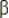 таблетки жевательныеV03AFдезинтоксикационные препараты для противоопухолевой терапиикальция фолинаткапсулыV06лечебное питаниеV06Dдругие продукты лечебного питанияV06DDаминокислоты, включая комбинации с полипептидамикетоаналоги аминокислоттаблетки, покрытые пленочной оболочкойКод АТХАнатомо-терапевтическо-химическая классификация (АТХ)Лекарственные препаратыBкровь и система кроветворенияB02гемостатические средстваB02Bвитамин К и другие гемостатикиB02BDфакторы свертывания кровиантиингибиторный коагулянтный комплекс мороктоког альфанонаког альфаоктоког альфафактор свертывания крови VIIIфактор свертывания крови IXфактор свертывания крови VIII + фактор Виллебрандаэптаког альфа (активированный)Код АТХАнатомо-терапевтическо-химическая классификация (АТХ)Лекарственные препаратыRдыхательная системаR05противокашлевые препараты и средства для лечения простудных заболеванийR05Cотхаркивающие препараты, кроме комбинаций с противокашлевыми средствамиR05CBмуколитические препаратыдорназа альфаКод АТХАнатомо-терапевтическо-химическая классификация (АТХ)Лекарственные препаратыHгормональные препараты системного действия, кроме половых гормонов и инсулиновH01гормоны гипофиза и гипоталамуса и их аналогиH01Aгормоны передней доли гипофиза и их аналогиH01ACсоматропин и его агонистысоматропинКод АТХАнатомо-терапевтическо-химическая классификация (АТХ)Лекарственные препаратыAпищеварительный тракт и обмен веществA16другие препараты для лечения заболеваний желудочно-кишечного тракта и нарушений обмена веществA16Aдругие препараты для лечения заболеваний желудочно-кишечного тракта и нарушений обмена веществA16ABферментные препаратывелаглюцераза альфа имиглюцеразаA16AXпрочие препараты для лечения заболеваний желудочно-кишечного тракта и нарушений обмена веществэлиглустатКод АТХАнатомо-терапевтическо-химическая классификация (АТХ)Лекарственные препаратыLпротивоопухолевые препараты и иммуномодуляторыL01противоопухолевые препаратыL01BантиметаболитыL01BBаналоги пуринафлударабинL01Xдругие противоопухолевые препаратыL01XCмоноклональные антителаритуксимабL01XEингибиторы протеинкиназыиматинибL01XXпрочие противоопухолевые препаратыбортезомибL04AXдругие иммунодепрессантыленалидомидКод АТХАнатомо-терапевтическо-химическая классификация (АТХ)Лекарственные препаратыL03иммуностимуляторыL03AиммуностимуляторыL03ABинтерфероныинтерферон бета-1aинтерферон бета-1bL03AXдругие иммуностимуляторыглатирамера ацетатL04иммунодепрессантыL04AиммунодепрессантыL04AAселективные иммунодепрессантынатализумабтерифлуномидКод АТХАнатомо-терапевтическо-химическая классификация (АТХ)Лекарственные препаратыLпротивоопухолевые препараты и иммуномодуляторыL04иммунодепрессантыL04AиммунодепрессантыL04AAселективные иммунодепрессантымикофенолата мофетилмикофеноловая кислотаL04ADингибиторы кальциневринатакролимусциклоспоринКод АТХАнатомо-терапевтическо-химическая классификация (АТХ)Лекарственные препаратыЛекарственные формыAпищеварительный тракт и обмен веществA02препараты для лечения заболеваний, связанных с нарушением кислотностиA02Bпрепараты для лечения язвенной болезни желудка и двенадцатиперстной кишки и гастроэзофагеальной рефлюксной болезниA02BAблокаторы H2-гистаминовых рецепторовранитидинтаблеткиA02BAблокаторы H2-гистаминовых рецепторовфамотидинтаблеткиA02BCингибиторы протонного насосаомепразолкапсулы
или таблеткиA02BXдругие препараты для лечения язвенной болезни желудка и двенадцатиперстной кишки и гастроэзофагеальной рефлюксной болезнивисмута трикалия дицитраттаблетки, покрытые пленочной оболочкойA03препараты для лечения функциональных нарушений желудочно-кишечного трактаA03Aпрепараты для лечения функциональных нарушений желудочно-кишечного трактаA03ADпапаверин и его производныедротаверинтаблеткиA06слабительные средстваA06Aслабительные средстваA06ABконтактные слабительные средствабисакодилсуппозитории ректальные;
таблеткиA06ABконтактные слабительные средствасеннозиды A и BтаблеткиA07противодиарейные, кишечные противовоспалительные и противомикробные препаратыA07Dпрепараты, снижающие моторику желудочно-кишечного трактаA07DAпрепараты, снижающие моторику желудочно-кишечного тракталоперамидкапсулы
или таблеткиA07Fпротиводиарейные микроорганизмыA07FAпротиводиарейные микроорганизмыбифидобактерии бифидумкапсулы или порошок для приема внутрьA09препараты, способствующие пищеварению, включая ферментные препаратыA09Aпрепараты, способствующие пищеварению, включая ферментные препаратыA09AAферментные препаратыпанкреатинкапсулы или таблеткиA11витаминыA11Gаскорбиновая кислота (витамин C), включая комбинации с другими средствамиA11GAаскорбиновая кислота (витамин C)аскорбиновая кислотадраже
или таблеткиCсердечно-сосудистая системаC01препараты для лечения заболеваний сердцаC01Dвазодилататоры для лечения заболеваний сердцаC01DAорганические нитратыизосорбида динитраттаблеткиизосорбида мононитраткапсулы
или таблеткинитроглицеринаэрозоль или спрей подъязычный дозированный;
таблеткиC03диуретикиC03Aтиазидные диуретикиC03AAтиазидыгидрохлоротиазидтаблеткиC03C"петлевые" диуретикиC03CAсульфонамидыфуросемидтаблеткиC03Dкалийсберегающие диуретикиC03DAантагонисты альдостеронаспиронолактонкапсулы
или таблеткиC07бета-адреноблокаторыC07Aбета-адреноблокаторыC07ABселективные бета-адреноблокаторыатенололтаблеткиC08блокаторы кальциевых каналовC08Cселективные блокаторы кальциевых каналов с преимущественным действием на сосудыC08CAпроизводные дигидропиридинаамлодипинтаблеткинифедипинтаблеткиC08Dселективные блокаторы кальциевых каналов с прямым действием на сердцеC08DAпроизводные фенилалкиламинаверапамилтаблеткиC09средства, действующие на ренин-ангиотензиновую системуC09Aингибиторы АПФC09AAингибиторы АПФкаптоприлтаблеткиэналаприлтаблеткиC09Cантагонисты ангиотензина IIC09CAантагонисты ангиотензина IIлозартантаблетки, покрытые оболочкойC10гиполипидемические средстваC10Aгиполипидемические средстваC10AAингибиторы ГМГ-КоА-редуктазыаторвастатинкапсулы
или таблетки, покрытые оболочкой,
или таблетки, покрытые пленочной оболочкойGмочеполовая система и половые гормоныG01противомикробные препараты и антисептики, применяемые в гинекологииG01Aпротивомикробные препараты и антисептики, кроме комбинированных препаратов с глюкокортикоидамиG01AFпроизводные имидазолаклотримазолгель вагинальный, или таблетки вагинальные,
или суппозитории вагинальныеHгормональные препараты системного действия, кроме половых гормонов и инсулиновH02кортикостероиды системного действияH02Aкортикостероиды системного действияH02ABглюкокортикоидыгидрокортизонкрем для наружного применения
или мазь для наружного применениядексаметазонтаблеткиJпротивомикробные препараты системного действияJ01антибактериальные препараты системного действияJ01AтетрациклиныJ01AAтетрациклиныдоксициклинкапсулы или таблеткиJ01BамфениколыJ01BAамфениколыхлорамфениколтаблеткиJ01Cбета-лактамные антибактериальные препараты: пенициллиныJ01CAпенициллины широкого спектра действияамоксициллинкапсулы или таблетки;
порошок для приготовления суспензии для приема внутрьампициллинтаблеткиJ01Eсульфаниламиды и триметопримJ01EEкомбинированные препараты сульфаниламидов и триметоприма, включая производныеко-тримоксазолсуспензия для приема внутрь; таблеткиJ01Mантибактериальные препараты, производные хинолонаJ01MAфторхинолоныципрофлоксацинкапли глазные
или капли глазные и ушные;
капли ушные;
таблеткиJ02противогрибковые препараты системного действияJ02Aпротивогрибковые препараты системного действияJ02ACпроизводные триазолафлуконазолкапсулыJ05противовирусные препараты системного действияJ05Aпротивовирусные препараты прямого действияJ05ABнуклеозиды и нуклеотиды, кроме ингибиторов обратной транскриптазыацикловиркрем для наружного применения
или мазь для наружного применения;
таблеткиJ05AHингибиторы нейроаминидазыосельтамивиркапсулыJ05AXпрочие противовирусные препаратыкагоцелтаблеткиумифеновиркапсулы или таблеткиMкостно-мышечная системаM01противовоспалительные и противоревматические препаратыM01Aнестероидные противовоспалительные и противоревматические препаратыM01ABпроизводные уксусной кислоты и родственные соединениядиклофенаккапли глазные;
суппозитории ректальные;
таблеткиM01AEпроизводные пропионовой кислотыибупрофенкапсулы или таблетки;
суспензия для приема внутрьNнервная системаN 02анальгетикиN 02Bдругие анальгетики и антипиретикиN 02BAсалициловая кислота и ее производныеацетилсалициловая кислотатаблеткиN 02BEанилидыпарацетамолсироп или суспензия для приема внутрь;
сироп (для детей) или суспензия для приема внутрь (для детей);
суппозитории ректальные;
таблеткиRдыхательная системаR03препараты для лечения обструктивных заболеваний дыхательных путейR03Aадренергические средства для ингаляционного введенияR03ACселективные бета 2-адреномиметикисальбутамолаэрозоль для ингаляций дозированный или раствор для ингаляцийR03Bдругие средства для лечения обструктивных заболеваний дыхательных путей для ингаляционного введенияR03BAглюкокортикоидыбеклометазонаэрозоль для ингаляций дозированныйR03Dдругие средства системного действия для лечения обструктивных заболеваний дыхательных путейR03DAксантиныаминофиллинтаблеткиR05противокашлевые препараты и средства для лечения простудных заболеванийR05Cотхаркивающие препараты, кроме комбинаций с противокашлевыми средствамиR05CBмуколитические препаратыацетилцистеингранулы для приготовления раствора для приема внутрь или порошок для приготовления раствора для приема внутрьR06антигистаминные средства системного действияR06Aантигистаминные средства системного действияR06ACзамещенные этилендиаминыхлоропираминтаблеткиR06AXдругие антигистаминные средства системного действиялоратадинсироп;
таблеткиSорганы чувствS01офтальмологические препаратыS01Aпротивомикробные препаратыS01AAантибиотикитетрациклинмазь глазнаяS01Eпротивоглаукомные препараты и миотические средстваS01EBпарасимпатомиметикипилокарпинкапли глазныеS01EDбета-адреноблокаторытимололкапли глазныеКод АТХАнатомо-терапевтическо-химическая классификация (АТХ)Лекарственные препаратыЛекарственные формыAпищеварительный тракт и обмен веществA02препараты для лечения заболеваний, связанных с нарушением кислотностиA02Bпрепараты для лечения язвенной болезни желудка и двенадцатиперстной кишки и гастроэзофагеальной рефлюксной болезниA02BXдругие препараты для лечения язвенной болезни желудка и двенадцатиперстной кишки и гастроэзофагеальной рефлюксной болезнивисмута трикалия дицитраттаблетки, покрытые пленочной оболочкойA03Препараты для лечения функциональных нарушений желудочно-кишечного трактаA03Aпрепараты для лечения функциональных нарушений желудочно-кишечного трактаA03ADпапаверин и его производныедротаверинтаблеткиA06слабительные средстваA06Aслабительные средстваA06ABконтактные слабительные средствабисакодилсуппозитории ректальные;
таблеткиA06ABконтактные слабительные средствасеннозиды А и ВтаблеткиA07противодиарейные, кишечные противовоспалительные и противомикробные препаратыA07Dпрепараты, снижающие моторику желудочно-кишечного трактаA07DAпрепараты, снижающие моторику желудочно-кишечного тракталоперамидкапсулы
или таблеткиA07Fпротиводиарейные микроорганизмыA07FAпротиводиарейные микроорганизмыбифидобактерии бифидумкапсулы
или порошок для приема внутрьA09препараты, способствующие пищеварению, включая ферментные препаратыA09Aпрепараты, способствующие пищеварению, включая ферментные препаратыA09AAферментные препаратыпанкреатинкапсулы
или таблеткиA11витаминыA11Gаскорбиновая кислота (витамин C), включая комбинации с другими средствамиA11GAаскорбиновая кислота (витамин C)аскорбиновая кислотадраже
или таблеткиCсердечно-сосудистая системаC01препараты для лечения заболеваний сердцаC01Dвазодилататоры для лечения заболеваний сердцаC01DAорганические нитратынитроглицеринспрей подъязычный дозированныйGмочеполовая система и половые гормоныG01противомикробные препараты и антисептики, применяемые в гинекологииG01Aпротивомикробные препараты и антисептики, кроме комбинированных препаратов с глюкокортикоидамиG01AFпроизводные имидазолаклотримазолгель вагинальный,
или таблетки вагинальные,
или суппозитории вагинальныеHгормональные препараты системного действия, кроме половых гормонов и инсулиновH02кортикостероиды системного действияH02Aкортикостероиды системного действияH02ABглюкокортикоидыгидрокортизонкрем для наружного применения
или мазь для наружного примененияJпротивомикробные препараты системного действияJ05противовирусные препараты системного действияJ05Aпротивовирусные препараты прямого действияJ05AXпрочие противовирусные препаратыкагоцелтаблеткиумифеновиркапсулы
или таблеткиMкостно-мышечная системаM01противовоспалительные и противоревматические препаратыM01Aнестероидные противовоспалительные и противоревматические препаратыM01ABпроизводные уксусной кислоты и родственные соединениядиклофенаккапли глазные;
суппозитории ректальные;
таблеткиM01AEпроизводные пропионовой кислотыибупрофенкапсулы или таблетки;
суспензия для приема внутрьNнервная системаN 02анальгетикиN 02Bдругие анальгетики и антипиретикиN 02BAсалициловая кислота и ее производныеацетилсалициловая кислотатаблеткиN 02BEанилидыпарацетамолсироп или суспензия для приема внутрь;
сироп (для детей) или суспензия для приема внутрь (для детей);
суппозитории ректальные;
таблеткиRдыхательная системаR05противокашлевые препараты и средства для лечения простудных заболеванийR05Cотхаркивающие препараты, кроме комбинаций с противокашлевыми средствамиR05CBмуколитические препаратыацетилцистеингранулы для приготовления раствора для приема внутрь
или порошок для приготовления раствора для приема внутрьR06антигистаминные средства системного действияR06Aантигистаминные средства системного действияR06AXдругие антигистаминные средства системного действиялоратадинсироп для приема внутрь;
таблеткиSорганы чувствS01офтальмологические препаратыS01Aпротивомикробные препаратыS01AAантибиотикитетрациклинмазь глазная